«Сырдария ауданының кент және ауылдық округтерінің 2022-2023 жылдарға арналған жайылымдарды басқару және оларды пайдалану жөніндегі жоспарын бекіту туралы» Сырдария аудандық мәслихатының 2022 жылғы 25 шілдедегі №154 шешімі «Қазақстан Республикасындағы жергілікті мемлекеттік басқару және өзін-өзі басқару туралы» Қазақстан Республикасы Заңына және «Жайылымдар туралы» Қазақстан Республикасы Заңының 8 -бабының 1 -тармақшасына сәйкес Сырдария аудандық мәслихаты ШЕШТІ:1. Осы шешімнің 1, 2, 3, 4, 5, 6, 7, 8, 9, 10, 11, 12, 13, 14 қосымшаларына сәйкес Тереңөзек кенті, Айдарлы, Ақжарма, Аманкелді, Асқар Тоқмағанбетов, Бесарық, Жетікөл, Іңкәрдария, Қалжан Ахун, Қоғалыкөл, Нағи Ілиясов, Сәкен Сейфуллин, Шаған, Шіркейлі ауылдық округтерінің 2022-2023 жылдарға арналған жайылымдарды басқару және оларды пайдалану жөніндегі жоспарлары бекітілсін.2. Осы шешім алғаш ресми жарияланған күнінен кейін күнтізбелік он күн өткен соң қолданысқа енгізіледі.Сырдария ауданықмәслихат хатшысы                                                        Е.ӘжікеновТереңөзек кентінде жайылымдарды басқару және оларды пайдалану жөніндегі 2022-2023 жылдарға арналған жоспарОсы Тереңөзек кентінің жайылымдарды басқару және оларды пайдалану жөніндегі 2022-2023 жылдарға арналған жоспар (бұдан әрі - жоспар) Қазақстан Республикасының 2001 жылғы 23 қаңтардағы «Қазақстан Республикасындағы жергілікті мемлекеттік басқару және өзін-өзі басқару туралы», 2017 жылғы 20 ақпандағы «Жайылымдар туралы» Заңдарына, Қазақстан Республикасы Премьер-Министрінің Орынбасары-Қазақстан Республикасының Ауылшаруашылығы министрінің 2017 жылдың 24 сәуірдегі № 173 «Жайылымдарды ұтымды пайдалану қағидаларын бекіту туралы» бұйрығына (Нормативті құқықтық актілерді мемлекеттік тіркеу тізілімінде № 15090 болып тіркелген), Қазақстан Республикасының Ауыл шаруашылығы министрінің 2015 жылғы 14 сәуірдегі № 3-3/332 «Жайлымдардың  жалпы  алаңына жүктеменің рұқсат етілген шекті нормасын бекіту туралы» бұйрығына (Нормативтік құқықтық актілерді мемлекеттік тіркеу тізілімінде № 11064 болып тіркелген) сәйкес әзірленді.Жоспар жайылымдарды ұтымды пайдалану, азыққа қажеттілікті тұрақты қамтамасыз ету және жайылымдардың тозуын болдырмау мақсатында қабылданады.Жоспар құрамында:1) құқық белгілейтін құжаттар негізінде Тереңөзек кентінің аумағында жер санаттары, жер учаскелерінің меншік иелері және жер пайдаланушылар бөлінісінде жайылымдардың орналасу схемасы (картасы) (1 қосымша);2) жайылым айналымдарының қолайлы схемасы (2-қосымша);3) жайылымдардың, оның ішінде маусымдық, жайылымдық инфрақұрылым объектілерінің сыртқы және ішкі шекаралары мен алаңдары белгіленген карта (3-қосымша);4) жайылым пайдаланушылардың су тұтыну нормасына сәйкес жасалған су көздеріне (көлдерге, өзендерге, тоғандарға, апандарға, суару немесе суландыру арналарына, құбырлы немесе шахта құдықтарына) қол жеткізу схемасы (4-қосымша);5) Тереңөзек кентінде орналасқан жеке және (немесе) заңды тұлғалардың жайылымдармен қамтамасыз етілмеген ауыл шаруашылығы жануарларының мал басын шалғайдағы жайылымдарда орналастыру схемасы (5-қосымша);6) ауыл шаруашылығы жануарларын жаю мен қозғалудың маусымдық бағыттарын белгілейтін жайылымдарды пайдалану жөніндегі күнтізбелік кесте (6 қосымша).Жоспар жайылымдарды геоботаникалық тексерудің жай-күйі туралы мәліметтерді, ветеринариялық-санитариялық объектілер туралы мәліметтерді, ауыл шаруашылығы жануарларының мал басының саны туралы деректерді, олардың иелерін көрсете отырып қабылданды және (немесе) заңды тұлғалар ұсынған өзге де деректер туралы мәліметтерді, ауыл шаруашылығы жануарларының түрлері мен жыныстық-жас топтары бойынша қалыптастырылған табындардың, отарлардың, табындардың саны туралы деректерді, шалғайдағы жайылымдарда жаю үшін ауыл шаруашылығы жануарларының мал басын қалыптастыру туралы мәліметтерді, мәдени және аридті жайылымдарда ауыл шаруашылығы жануарларын жаю ерекшеліктері туралы мәліметтерді, малды айдауға арналған сервитуттар туралы мәліметтерді және мемлекеттік органдар, жеке және (немесе) заңды тұлғалар берген.Әкімшілік-аумақтық бөлісу Мәлібаев ауылынан тұрады.Тереңөзек кенті аумағының жалпы көлемі 13490гектар, оның ішінде егістік –1400гектар, жайылым жерлері – 5903гектар.Санаттары бойынша жерлер келесідей бөлінеді:ауыл шаруашылығы мақсатындағы жерлер – 7303 гектар;елді мекендердің жерлері -2500гектар.Табиғи ауа-райының жағдайлары бойынша Тереңөзек кенті күрт құбылмалы ауа-райымен құрғақ далалық аймаққа жатады, олар үшін тән қасиет: көктем-жазғы мезгілінің құрғақшылы, жазғы жоғары және қысқы төмен ауа температурасы, жыл мезгілі бойынша жеткіліксіз және тұрақсыз атмосфералық жауын-шашын және бір жыл ішінде едәуір желдің жігерлігі.2022 жылдың 1 қаңтарына Тереңөзек кентінде (халықтың жеке ауласы және жауапкершілігі шектеулі серіктестіктер, шаруа қожалықтар) мүйізді ірі қара 3925 бас, оның ішінде 2471 бас аналық мал, ұсақ мал 3810бас, 1783 бас жылқы , 7 бас түйе бар.Тереңөзек кентіндешаруажәнефермерлікқожалықтарындағы мал басы: мүйізді іріқара812 бас, оның ішінде аналық 651 бас,ұсақмал 1874 бас, 419бас жылқы, 4 бас түйе.Шаруажәне фермер қожалықтарыныңжайылымалаңы 3054 гектардықұрайды.Тереңөзек кенті бойыншаауылшаруашылығымалдарынқамтамасызетуүшінбарлығы5903гектар жайылымдықжерлер бар. Жоғарыдабаяндалғанныңнегізінде, ҚазақстанРеспубликасының«Жайылымдартуралы»Заңының 15 бабынасәйкесжергіліктіхалықтыңмұқтаждығыүшін ауылшаруашылығыжануарларыныңаналық (сауын) мал басынұстаубойынша 2895 гектар көлемінде, жүктеменормасы 11,0 гектар/бас болғандақажеттілік20020 гектардықұрайды. Сауын сиырларға арналған жайылымдық жерлердің жетіспейтін 17125 гектары Асқар Тоқмағанбетов ауылдық округі аумағының жайылымдарына ауыстыру есебінен қамтамасыз етіледі. Жергілікті халықтың басқа ауыл шаруашылығы малдарын жаю бойынша жайылымдық жерлердің қажеттілігі 56432,2 гектар, мүйізді ірі қара басына жүктеме нормасы 11,0 гектар/бас, ұсақ мал – 2,2 гектар/бас, жылқы – 13,0 гектар/бас, түйе – 15,4 гектар/бас.Қажеттілік:мүйізді ірі қара үшін - 3111 бас. * 11,0 гектар/бас. = 34221 гектар;ұсақ мал үшін - 2015  бас. * 2,2 гектар/бас. = 4433 гектар;жылқы үшін - 1364 бас. * 13,0 гектар/бас. = 17732 гектар;түйе үшін - 3 бас. * 15,4 гектар/бас. = 46,2 гектар;34221 + 4433 + 17732 + 46,2 = 56432,2 гектар.Осы Жоспардың 5 – қосымшасынасәйкес,Тереңөзек кентінің жергіліктіхалқыныңауылшаруашылығыжануарларының мал басынАсқар Тоқмағанбетов ауылдықокругініңшалғайдағыжайылымдарынаауыстыруесебінен50529,2 гектар жайылымдықжерлердіңқалғанқажеттілігінөтеуқажет.Тереңөзек кентінің аумағында 1 ветеринарлық пункт, 1 үлгілік мал қорымы қызмет істейді.Тереңөзек кентінде малды айдап өтуге арналған сервитуттар белгіленбеген.Тереңөзек кентінде жайылымдарды басқару және оларды пайдалану жөніндегі 2022-2023 жылдарға арналған жоспарға1 – қосымшаҚұқық белгілейтін құжаттар негізінде Тереңөзек кентінің аумағында жер санаттары, жер учаскелерінің меншік иелері және жер пайдаланушылар бөлінісінде жайылымдардың орналасу схемасы (картасы)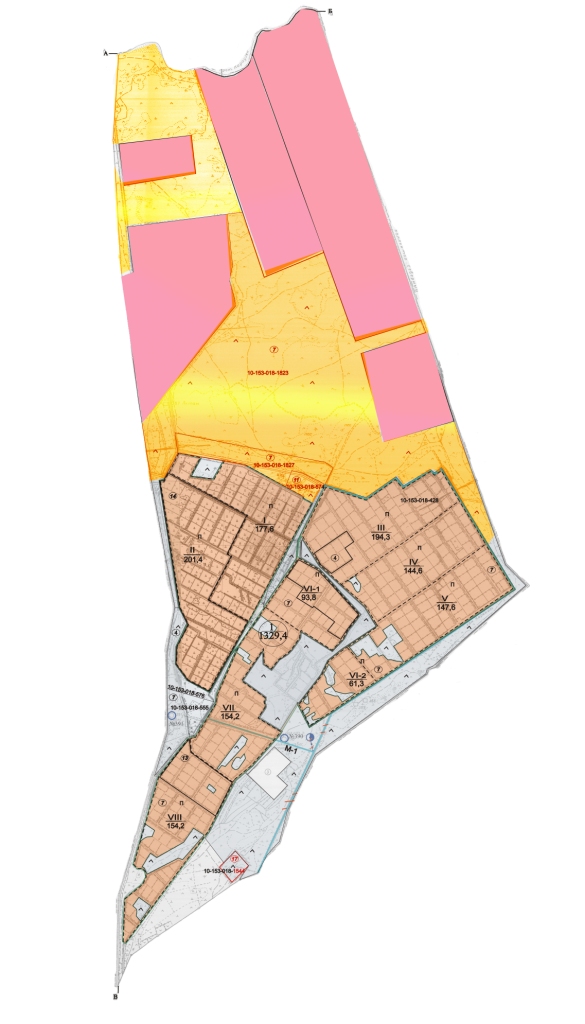 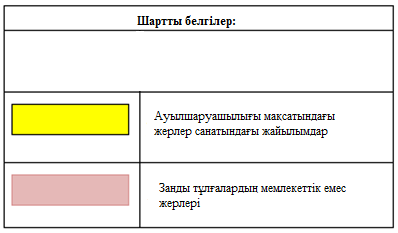 Тереңөзек кенті аумағындағы жер учаскелерінің меншік иелерітізімі№ 1 кестеАббревиатуралардың таратылып жазылуы:                 ІҚМ– ірі қара мал; ҰҚМ – ұсақ қара мал. Тереңөзек кенті бойынша мүйізді ірі қараның аналық (сауын) мал басын орналастыру үшін жайылымдарды бөлу жөніндегі мәліметтер№ 2 кестеТереңөзек кентінде жайылымдарды басқару және оларды пайдалану жөніндегі 2022-2023 жылдарға арналған жоспарға2 – қосымшаЖайылым айналымдарының қолайлы схемасы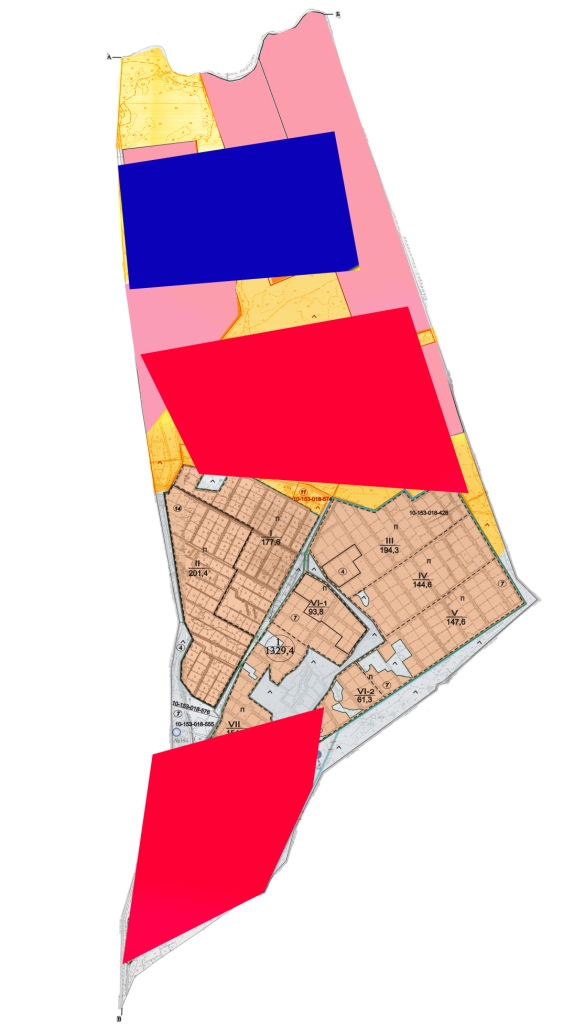 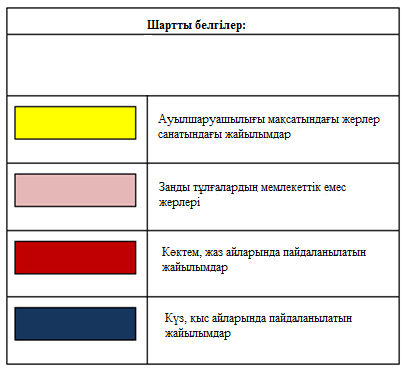 Тереңөзек кентінде жайылымдарды басқару және оларды пайдалану жөніндегі 2022-2023 жылдарға арналған жоспарға3 – қосымшаЖайылымдардың, оның ішінде маусымдық, жайылымдық инфрақұрылым объектілерінің сыртқы және ішкі шекаралары мен алаңдары белгіленген карта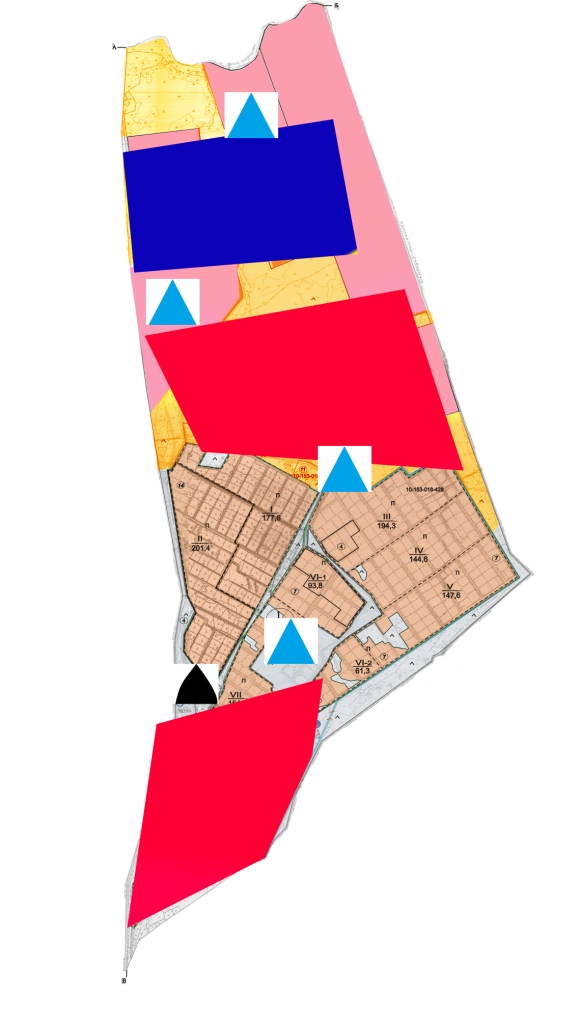 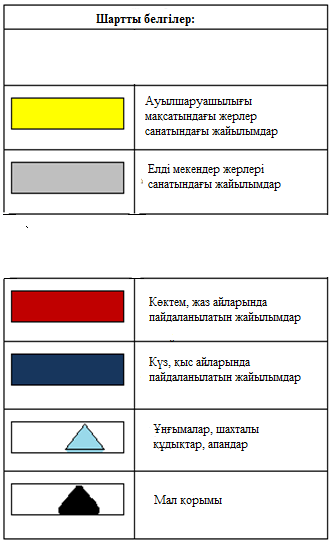 Тереңөзек кентінде жайылымдарды басқару және оларды пайдалану жөніндегі 2022-2023 жылдарға арналған жоспарға4 – қосымшаЖайылым пайдаланушылардың су тұтыну нормасына сәйкес жасалған су көздеріне (көлдерге, өзендерге, тоғандарға, апандарға, суару немесе суландыру арналарына, құбырлы немесе шахта құдықтарына) қол жеткізу схемасы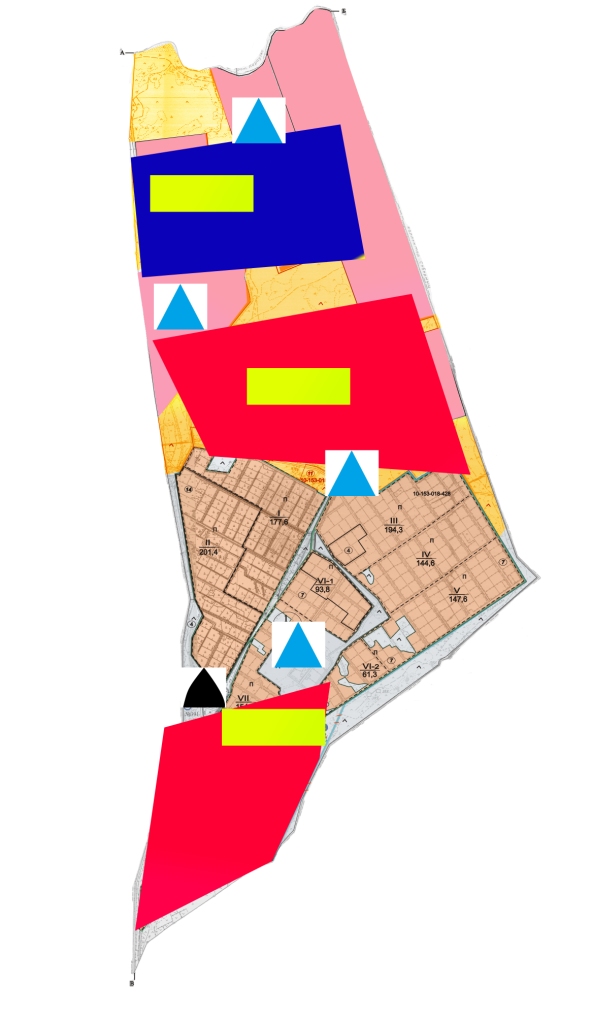 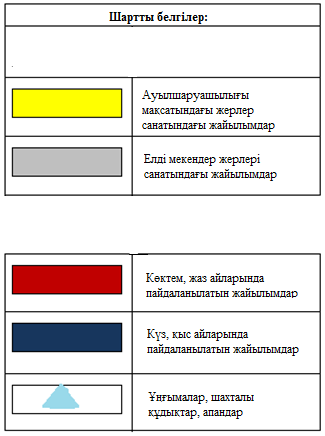 	Тереңөзек кентінде жайылымдарды басқару және оларды пайдалану жөніндегі 2022-2023 жылдарға арналған жоспарға5 – қосымшаТереңөзек кентінде орналасқан жеке және (немесе) заңды тұлғалардың жайылымдармен қамтамасыз етілмеген ауыл шаруашылығы жануарларының мал басын шалғайдағы жайылымдарда орналастыру схемасы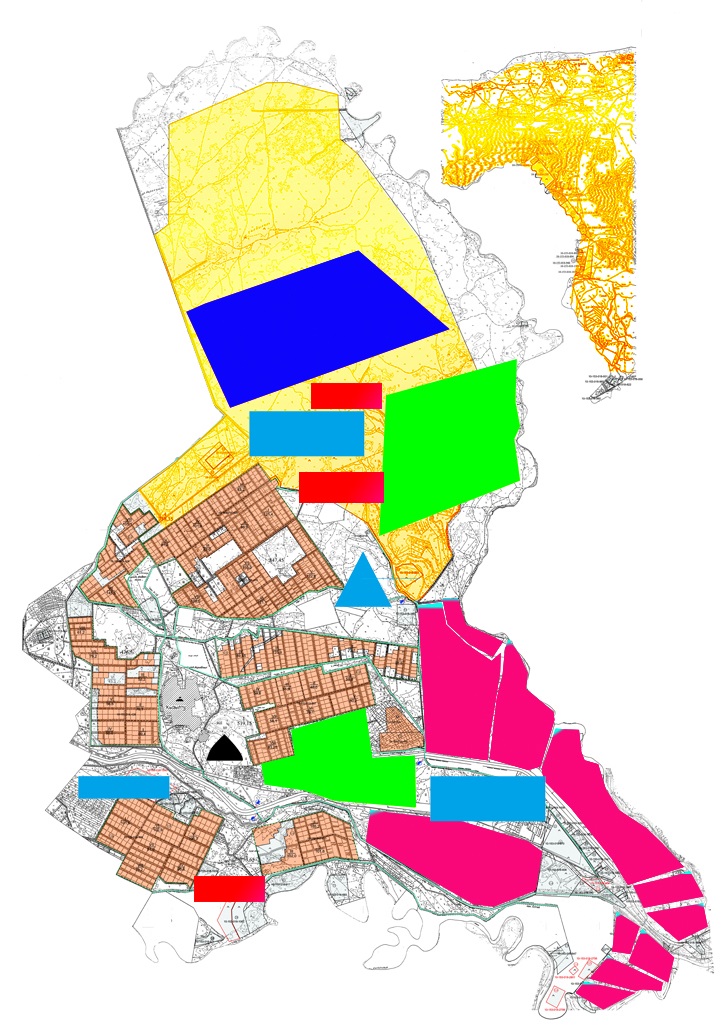 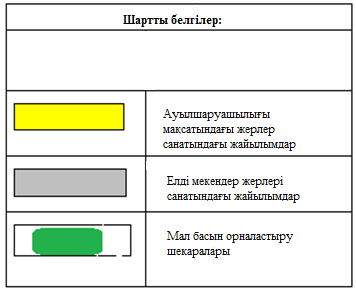 Тереңөзек кентінде жайылымдарды басқару және оларды пайдалану жөніндегі 2022-2023 жылдарға арналған жоспарға6 – қосымшаАуыл шаруашылығы жануарларын жаю мен қозғалудың маусымдық бағыттарын белгілейтін жайылымдарды пайдалану жөніндегі күнтізбелік кестеАйдарлы ауылдық округінде жайылымдарды басқару және оларды пайдалану жөніндегі 2022-2023 жылдарға арналған жоспарОсы Айдарлы ауылдық округінде жайылымдарды басқару және оларды пайдалану жөніндегі 2022-2023 жылдарға арналған жоспар (бұдан әрі - жоспар) Қазақстан Республикасының 2001 жылғы 23 қаңтардағы «Қазақстан Республикасындағы жергілікті мемлекеттік басқару және өзін-өзі басқару туралы», 2017 жылғы 20 ақпандағы «Жайылымдар туралы» Заңдарына, Қазақстан Республикасы Премьер-Министрінің Орынбасары-Қазақстан Республикасының Ауыл шаруашылығы министрінің 2017 жылдың 24 сәуірдегі № 173 «Жайылымдарды ұтымды пайдалану қағидаларын бекіту туралы» бұйрығына (Нормативті құқықтық актілерді мемлекеттік тіркеу тізілімінде № 15090 болып тіркелген), Қазақстан Республикасының Ауыл шаруашылығы министрінің 2015 жылғы 14 сәуірдегі № 3-3/332 «Жайлымдардың жалпы алаңына жүктеменің рұқсат етілген шекті нормасын бекіту туралы» бұйрығына (Нормативтік құқықтық актілерді мемлекеттік тіркеу тізілімінде № 11064 болып тіркелген) сәйкес әзірленді.Жоспар жайылымдарды ұтымды пайдалану, азыққа қажеттілікті тұрақты қамтамасыз ету және жайылымдардың тозуын болдырмау мақсатында қабылданады.Жоспар құрамында:1) құқық белгілейтін құжаттар негізінде Айдарлы ауылдық округі аумағында жер санаттары, жер учаскелерінің меншік иелері және жер пайдаланушылар бөлінісінде жайылымдардың орналасу схемасы (картасы) (1 қосымша);2) жайылым айналымдарының қолайлы схемасы (2-қосымша);3) жайылымдардың, оның ішінде маусымдық, жайылымдық инфрақұрылым объектілерінің сыртқы және ішкі шекаралары мен алаңдары белгіленген карта (3-қосымша);4) жайылым пайдаланушылардың су тұтыну нормасына сәйкес жасалған су көздеріне (көлдерге, өзендерге, тоғандарға, апандарға, суару немесе суландыру арналарына, құбырлы немесе шахта құдықтарына) қол жеткізу схемасы (4-қосымша);5) Айдарлы ауылдық округінде орналасқан жеке және (немесе) заңды тұлғалардың жайылымдармен қамтамасыз етілмеген ауыл шаруашылығы жануарларының мал басын шалғайдағы жайылымдарда орналастыру схемасы (5-қосымша);6) ауыл шаруашылығы жануарларын жаю мен қозғалудың маусымдық бағыттарын белгілейтін жайылымдарды пайдалану жөніндегі күнтізбелік кесте (6 қосымша).Жоспар жайылымдарды геоботаникалық тексерудің жай-күйі туралы мәліметтерді, ветеринариялық-санитариялық объектілер туралы мәліметтерді, ауыл шаруашылығы жануарларының мал басының саны туралы деректерді, олардың иелерін көрсете отырып қабылданды және (немесе) заңды тұлғалар ұсынған өзге де деректер туралы мәліметтерді, ауыл шаруашылығы жануарларының түрлері мен жыныстық-жас топтары бойынша қалыптастырылған табындардың, отарлардың, табындардың саны туралы деректерді, шалғайдағы жайылымдарда жаю үшін ауыл шаруашылығы жануарларының мал басын қалыптастыру туралы мәліметтерді, мәдени және аридті жайылымдарда ауыл шаруашылығы жануарларын жаю ерекшеліктері туралы мәліметтерді, малды айдауға арналған сервитуттар туралы мәліметтерді және мемлекеттік органдар, жеке және (немесе) заңды тұлғалар берген.Айдарлы ауылдық округі аумағының жалпы көлемі  303249 гектар, оның ішінде егістік – 1975 гектар, жайылым жерлері – 302848 гектар.Санаттары бойынша жерлер келесідей бөлінеді:ауыл шаруашылығы мақсатындағы жерлер – 10295 гектар;елді мекендердің жерлері - 401 гектар.Табиғи ауа-райының жағдайлары бойынша Айдарлы ауылдық округі күрт құбылмалы ауа-райымен құрғақ далалық аймаққа жатады, олар үшін тән қасиет: көктем-жазғы мезгілінің құрғақшылы, жазғы жоғары және қысқы төмен ауа температурасы, жыл мезгілі бойынша жеткіліксіз және тұрақсыз атмосфералық жауын-шашын және бір жыл ішінде едәуір желдің жігерлігі.2022 жылдың 1 қаңтарына Айдарлы ауылдық округінде (халықтың жеке ауласы және жауапкершілігі шектеулі серіктестіктер, шаруа қожалықтар) ірі қара 2829 бас, оның ішінде 2021 бас аналық мал, 1252 бас ұсақ мал, 1061 бас жылқы, 16 бас түйе бар. Айдарлы ауылдық округінде шаруа және фермерлік қожалықтарындағы мал басы: мүйізді ірі қара 1473 бас, ұсақ мал 61 бас, 715 бас жылқы. Шаруа және фермер қожалықтарының жайылым алаңы 22523 гектарды құрайды.Айдарлы   ауылдық округі бойынша ауыл шаруашылығы малдарын қамтамасыз ету үшін барлығы 302848  гектар жайылымдық жерлер бар. Елді мекен шегінде 9894 гектар жайылым бар.Жоғарыда баяндалғанның негізінде, Қазақстан Республикасының «Жайылымдар туралы» Заңының 15 бабына сәйкес жергілікті халықтың мұқтаждығы үшін ауыл шаруашылығы жануарларының аналық (сауын) мал басын ұстау бойынша 9894 гектар көлемінде, жүктеме нормасы 11,0 гектар/бас болғанда қажеттілік 9768 гектарды құрайды.Ауыл шаруашылығы жануарларының аналық (сауын сиыр) мал басын ұстауға жайылымдық жерлердің қалыптасқан қажеттілігі толық қамтылған. Жергілікті халықтың басқа ауыл шаруашылығы малдарын жаю бойынша жайылымдық жерлердің қажеттілігі 22280,4 гектар, мүйізді ірі қара басына жүктеме нормасы 11,0 гектар/бас, ұсақ мал – 2,2 гектар/бас, жылқы – 13,0 гектар/бас, түйе – 15,4 гектар/бас.Қажеттілік:мүйізді ірі қара үшін - 1356 бас. * 11,0 гектар/бас. = 14916 гектар;ұсақ мал үшін - 1191  бас. * 2,2 гектар/бас. = 2620 гектар;жылқы үшін - 346 бас. * 13,0 гектар/бас. = 4498 гектар;түйе үшін - 16 бас. * 15,4 гектар/бас. = 246,4 гектар;14916 + 2620 + 4498 + 246,4 = 22280,4 гектар.Осы Жоспардың 5 – қосымшасына сәйкес, Айдарлы  ауылдық округінің жергілікті халқының ауыл шаруашылығы жануарларының мал басын ауылдық округінің шалғайдағы «Ақтам», «Ботабай» арнасының жиегіндегі жайылымдық жерлерге  ауыстыру есебінен 12876,6 гектар жайылымдық жерлердің қалған қажеттілігін өтеу қажет.Айдарлы ауылдық округінің аумағында 1 ветеринарлық пункт, 1 үлгілік мал қорымы қызмет істейді.Айдарлы ауылдық округінде малды айдап өтуге арналған сервитуттар белгіленбеген.Айдарлы ауылдық округінде жайылымдарды басқару және оларды пайдалану жөніндегі 2022-2023 жылдарға арналған жоспарға1 – қосымшаҚұқық белгілейтін құжаттар негізінде Айдарлы ауылдық округі аумағында жер санаттары, жер учаскелерінің меншік иелері және жер пайдаланушылар бөлінісінде жайылымдардың орналасу схемасы (картасы) 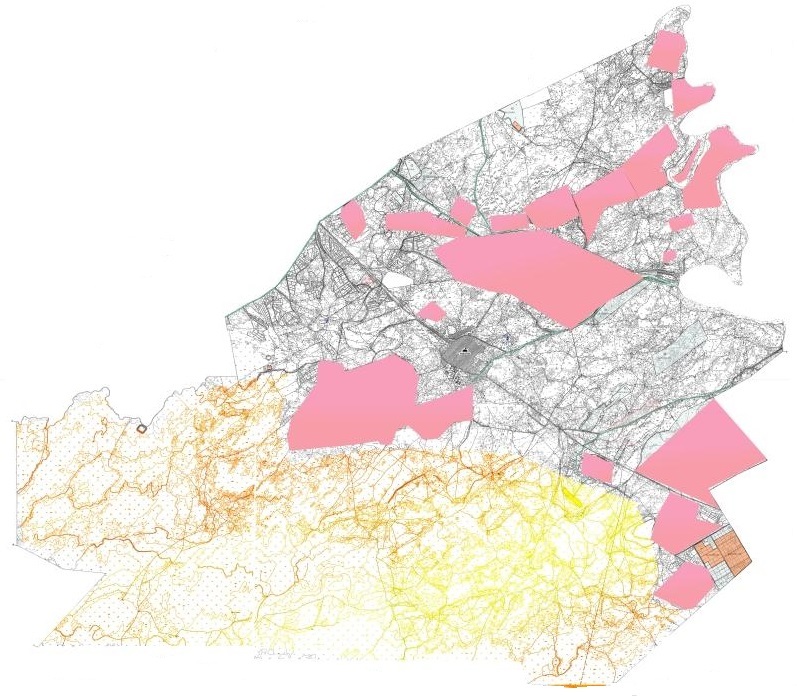 Айдарлы  ауылдық округі аумағындағы жер учаскелерінің меншік иелері тізімі№ 1 кестеАббревиатуралардың таратылып жазылуы:               ІҚМ – ірі қара мал; ҰҚМ – ұсақ қара мал. Айдарлы ауылдық округі бойынша мүйізді ірі қараның аналық (сауын) мал басын орналастыру үшін жайылымдарды бөлу жөніндегі мәліметтер № 2 кесте.Айдарлы  ауылдық округінде жайылымдарды басқару және оларды пайдалану жөніндегі 2022-2023 жылдарға арналған жоспарға2 – қосымшаЖайылым айналымдарының қолайлы схемасы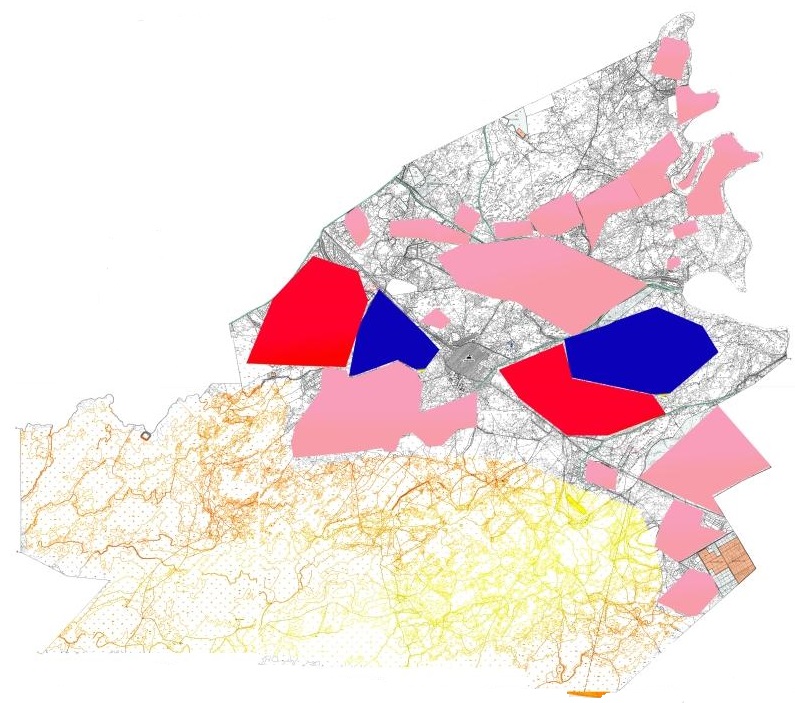 Айдарлы  ауылдық округінде жайылымдарды басқару және оларды пайдалану жөніндегі 2022-2023 жылдарға арналған жоспарға3 – қосымшаЖайылымдардың, оның ішінде маусымдық, жайылымдық инфрақұрылым объектілерінің сыртқы және ішкі шекаралары мен алаңдары белгіленген карта 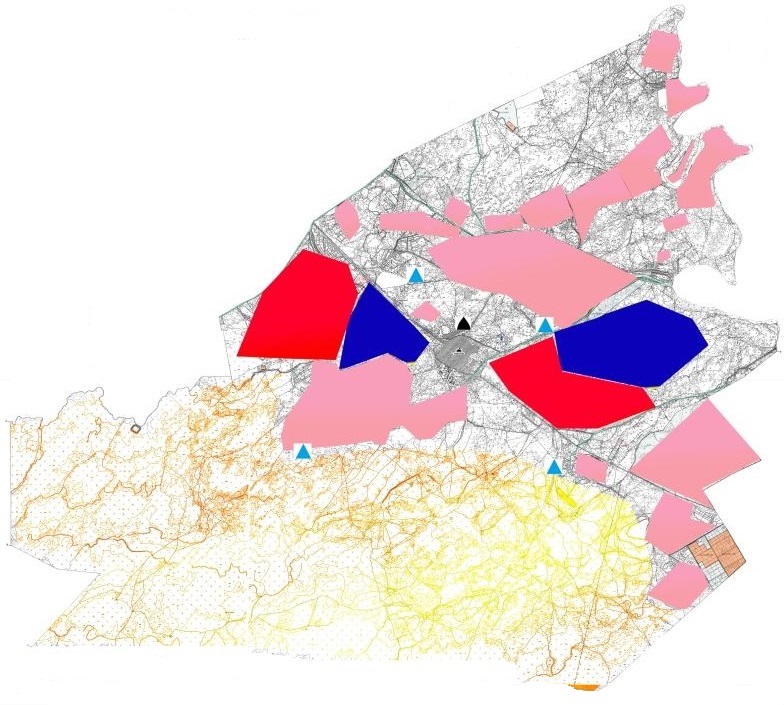 Айдарлы  ауылдық округінде жайылымдарды басқару және оларды пайдалану жөніндегі 2022-2023 жылдарға арналған жоспарға4 – қосымшаЖайылым пайдаланушылардың су тұтыну нормасына сәйкес жасалған су көздеріне (көлдерге, өзендерге, тоғандарға, апандарға, суару немесе суландыру арналарына, құбырлы немесе шахта құдықтарына) қол жеткізу схемасы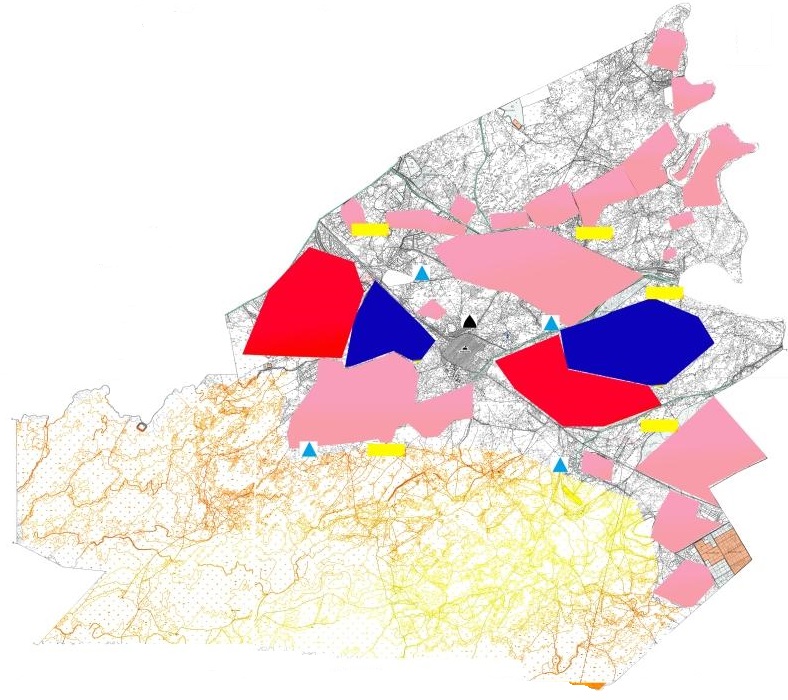 Айдарлы  ауылдық округінде жайылымдарды басқару және оларды пайдалану жөніндегі 2022-2023 жылдарға арналған жоспарға5 – қосымшаАйдарлы ауылдық округінде орналасқан жеке және (немесе) заңды тұлғалардың жайылымдармен қамтамасыз етілмеген ауыл шаруашылығы жануарларының мал басын шалғайдағы жайылымдарда орналастыру схемасы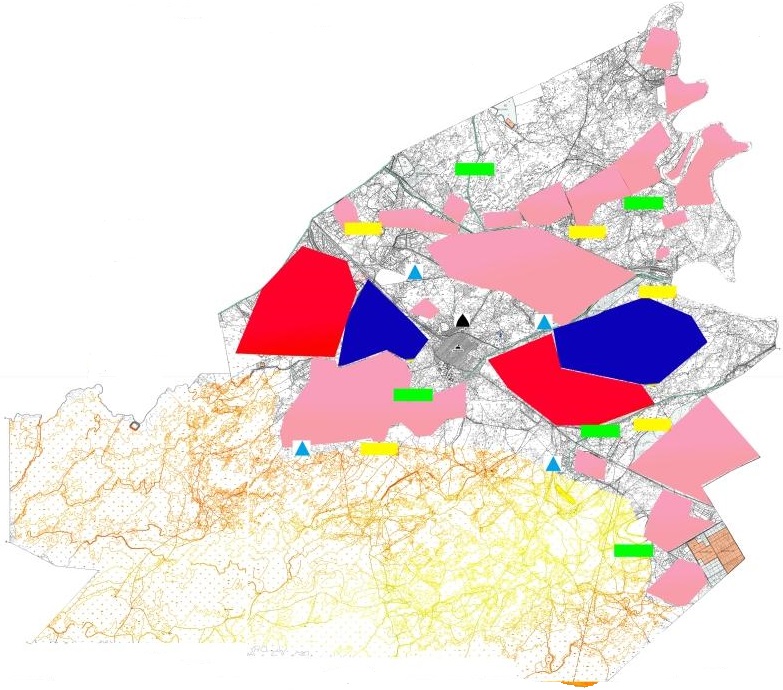 Айдарлы  ауылдық округінде жайылымдарды басқару және оларды пайдалану жөніндегі 2022-2023 жылдарға арналған жоспарға6 – қосымшаАуыл шаруашылығы жануарларын жаю мен қозғалудың маусымдық бағыттарын белгілейтін жайылымдарды пайдалану жөніндегі күнтізбелік кестеСырдария аудандық мәслихатының2022 жылғы 25 шілдедегі№154 шешіміне 3 -қосымшаАқжарма ауылдық округінде жайылымдарды басқару және оларды пайдалану жөніндегі 2022-2023 жылдарға арналған жоспарОсы Ақжарма ауылдық округінің жайылымдарды басқару және оларды пайдалану жөніндегі 2022-2023 жылдарға арналған жоспар (бұдан әрі - жоспар) Қазақстан Республикасының 2001 жылғы 23 қаңтардағы «Қазақстан Республикасындағы жергілікті мемлекеттік басқару және өзін-өзі басқару туралы», 2017 жылғы 20 ақпандағы «Жайылымдар туралы» Заңдарына, Қазақстан Республикасы Премьер-Министрінің Орынбасары-Қазақстан Республикасының Ауылшаруашылығы министрінің 2017 жылдың 24 сәуірдегі № 173 «Жайылымдарды ұтымды пайдалану қағидаларын бекіту туралы» бұйрығына (Нормативті құқықтық актілерді мемлекеттік тіркеу тізілімінде № 15090 болып тіркелген), Қазақстан Республикасының Ауыл шаруашылығы министрінің 2015 жылғы 14 сәуірдегі № 3-3/332 «Жайлымдардың  жалпы  алаңына жүктеменің рұқсат етілген шекті нормасын бекіту туралы» бұйрығына (Нормативтік құқықтық актілерді мемлекеттік тіркеу тізілімінде № 11064 болып тіркелген) сәйкес әзірленді.Жоспар жайылымдарды ұтымды пайдалану, азыққа қажеттілікті тұрақты қамтамасыз ету және жайылымдардың тозуын болдырмау мақсатында қабылданады.Жоспар құрамында:1) құқық белгілейтін құжаттар негізінде Ақжарма ауылдық округі аумағында жер санаттары, жер учаскелерінің меншік иелері және жер пайдаланушылар бөлінісінде жайылымдардың орналасу схемасы (картасы) (1 қосымша);2) жайылым айналымдарының қолайлы схемасы (2-қосымша);3) жайылымдардың, оның ішінде маусымдық, жайылымдық инфрақұрылым объектілерінің сыртқы және ішкі шекаралары мен алаңдары белгіленген карта (3-қосымша);4) жайылым пайдаланушылардың су тұтыну нормасына сәйкес жасалған су көздеріне (көлдерге, өзендерге, тоғандарға, апандарға, суару немесе суландыру арналарына, құбырлы немесе шахта құдықтарына) қол жеткізу схемасы (4-қосымша);5) Ақжарма ауылдық округінде орналасқан жеке және (немесе) заңды тұлғалардың жайылымдармен қамтамасыз етілмеген ауыл шаруашылығы жануарларының мал басын шалғайдағы жайылымдарда орналастыру схемасы (5-қосымша);6) ауыл шаруашылығы жануарларын жаю мен қозғалудың маусымдық бағыттарын белгілейтін жайылымдарды пайдалану жөніндегі күнтізбелік кесте (6 қосымша).Жоспар жайылымдарды геоботаникалық тексерудің жай-күйі туралы мәліметтерді, ветеринариялық-санитариялық объектілер туралы мәліметтерді, ауыл шаруашылығы жануарларының мал басының саны туралы деректерді, олардың иелерін көрсете отырып қабылданды және (немесе) заңды тұлғалар ұсынған өзге де деректер туралы мәліметтерді, ауыл шаруашылығы жануарларының түрлері мен жыныстық-жас топтары бойынша қалыптастырылған табындардың, отарлардың, табындардың саны туралы деректерді, шалғайдағы жайылымдарда жаю үшін ауыл шаруашылығы жануарларының мал басын қалыптастыру туралы мәліметтерді, мәдени және аридті жайылымдарда ауыл шаруашылығы жануарларын жаю ерекшеліктері туралы мәліметтерді, малды айдауға арналған сервитуттар туралы мәліметтерді және мемлекеттік органдар, жеке және (немесе) заңды тұлғалар берген.Әкімшілік-аумақтық бөлісу Абат, Қарабөгет, Үшкөл, Көптің көлі, Ескіабай ауылдарынан тұрады.Ақжарма  ауылдық округі аумағының жалпы көлемі  21174гектар, оның ішінде егістік -5410гектар, жайылым жерлері -15422гектар.Санаттары бойынша жерлер келесідей бөлінеді:ауыл шаруашылығы мақсатындағы жерлер - 20832 гектар;елді мекендердің жерлері –342 гектар.Табиғи ауа-райының жағдайлары бойынша Ақжарма ауылдық округі күрт құбылмалы ауа-райымен құрғақ далалық аймаққа жатады, олар үшін тән қасиет: көктем-жазғы мезгілінің құрғақшылы, жазғы жоғары және қысқы төмен ауа температурасы, жыл мезгілі бойынша жеткіліксіз және тұрақсыз атмосфералық жауын-шашын және бір жыл ішінде едәуір желдің жігерлігі.2022 жылдың 1 қаңтарына Ақжарма  ауылдық округінде (халықтың жеке ауласы және жауапкершілігі шектеулі серіктестіктер, шаруа қожалықтар) мүйізді ірі қара 3475 бас, оның ішінде 2150 бас аналық мал, ұсақ мал 2039 бас, 1533 бас жылқы бар.Ақжарма ауылдық округінде  шаруа және фермерлік қожалықтарындағы мал басы: мүйізді ірі қара 1311 бас, ұсақ мал 52 бас, 560 бас жылқы. Шаруа және фермер қожалықтарының жайылым алаңы 10955 гектарды құрайды.Ақжарма ауылдық округі бойынша ауылшаруашылығы малдарын қамтамасыз ету үшін барлығы 15422 гектар жайылымдық жерлер бар. Елді мекен шегінде 4887 гектар жайылым бар.Жоғарыда баяндалғанның негізінде, Қазақстан Республикасының «Жайылымдар туралы» Заңының 15 бабына сәйкес жергілікті халықтың мұқтаждығы үшін ауылшаруашылығы жануарларының аналық (сауын) мал басын ұстау бойынша 4887 гектар көлемінде, жүктеме нормасы 11,0 гектар/бас болғанда қажеттілік 13167гектарды құрайды. Сауын сиырларға арналған жайылымдық жерлердің жетіспейтін 8280 гектары Іңкәрдария ауылдық округі аумағының жайылымдарына ауыстыру есебінен қамтамасыз етіледі.Жергілікті халықтың басқа ауыл шаруашылығы малдарын жаю бойынша жайылымдық жерлердің қажеттілігі 40824,4 гектар, мүйізді ірі қара басына жүктеме нормасы 11,0 гектар/бас, ұсақ мал – 2,2 гектар/бас, жылқы – 13,0 гектар/бас, түйе – 15,4 гектар/бас.Қажеттілік:мүйізді ірі қара үшін - 2164 бас. * 11,0 гектар/бас. = 23804 гектар;ұсақ мал үшін - 2432  бас. * 2,2 гектар/бас. = 4371,4 гектар;жылқы үшін - 973 бас. * 13,0 гектар/бас. = 12649 гектар;23804 + 4371,4 + 12649 = 40824,4 гектар.Осы Жоспардың 5 – қосымшасына сәйкес, Ақжарма  ауылдық округінің жергілікті халқының ауылшаруашылығы жануарларының мал басын Іңкәрдария ауылдық округінің шалғайдағы жайылымдық жерлерге ауыстыру есебінен 25402,4 гектар жайылымдық жерлердің қалған қажеттілігін өтеу қажет.Ақжарма ауылдық округінің аумағында 1 ветеринарлық пункт, 1 үлгілік мал қорымы қызмет істейді.Ақжарма ауылдық округінде малды айдап өтуге арналған сервитуттар белгіленбеген.Ақжарма ауылдық округінде жайылымдарды басқару және оларды пайдалану жөніндегі 2022-2023 жылдарға арналған жоспарға1 – қосымшаҚұқық белгілейтін құжаттар негізінде Ақжарма ауылдық округі аумағында жер санаттары, жер учаскелерінің меншік иелері және жер пайдаланушылар бөлінісінде жайылымдардың орналасу схемасы (картасы)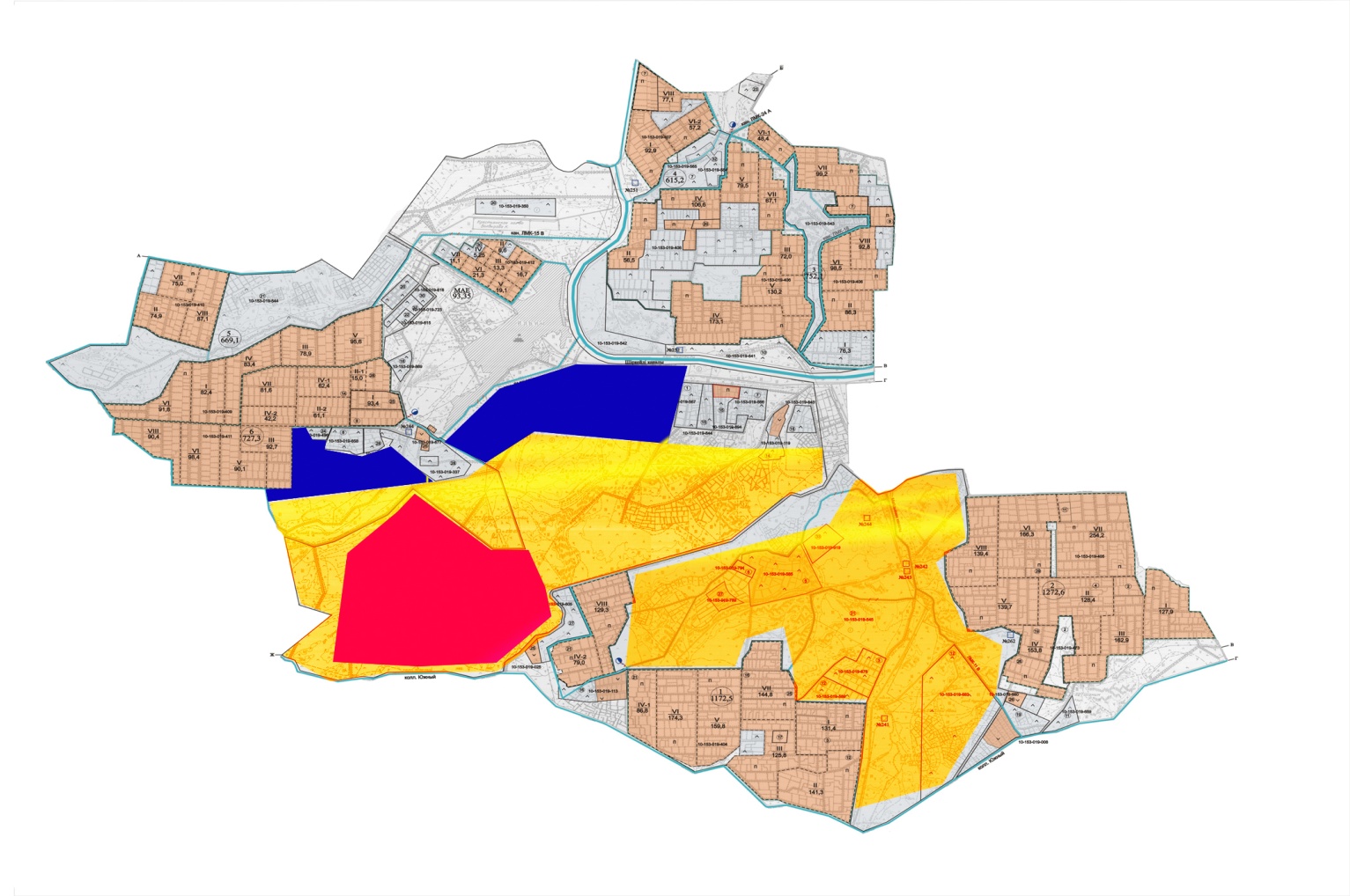 Ақжарма ауылдық округі аумағындағы жер учаскелерінің меншік иелерітізімі№ 1 кестеАббревиатуралардың таратылып жазылуы:ІҚМ– ірі қара мал; ҰҚМ – ұсақ қара мал. Ақжарма ауылдық округі бойынша мүйізді ірі қараның аналық (сауын) мал басын орналастыру үшін жайылымдарды бөлу жөніндегі мәліметтер № 2 кестеАқжарма ауылдық округінде жайылымдарды басқару және оларды пайдалану жөніндегі 2022-2023 жылдарға арналған жоспарға2 – қосымшаЖайылым айналымдарының қолайлы схемасы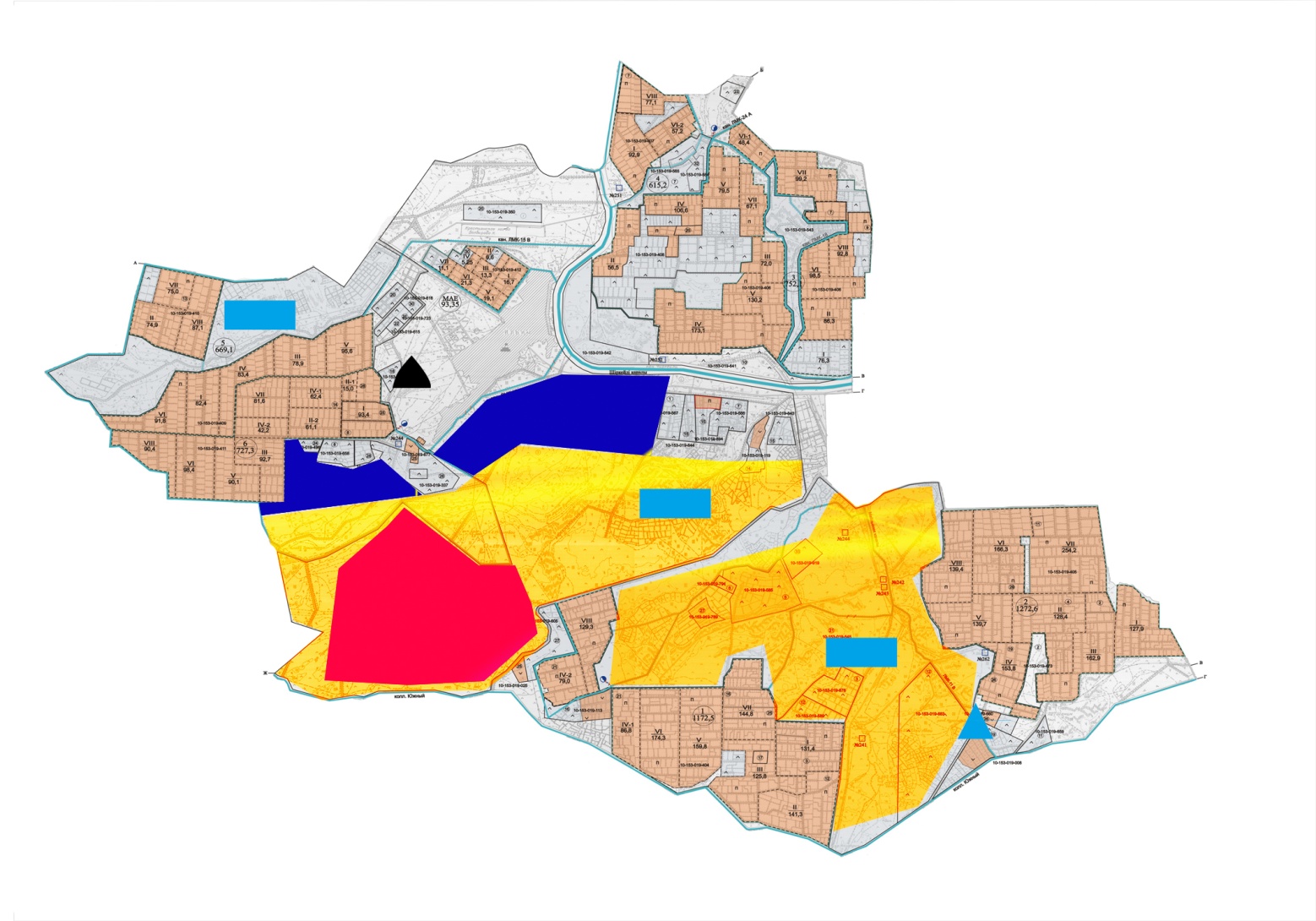 Ақжарма ауылдық округінде жайылымдарды басқару және оларды пайдалану жөніндегі 2022-2023 жылдарға арналған жоспарға3 – қосымшаЖайылымдардың, оның ішінде маусымдық, жайылымдық инфрақұрылым объектілерінің сыртқы және ішкі шекаралары мен алаңдары белгіленген карта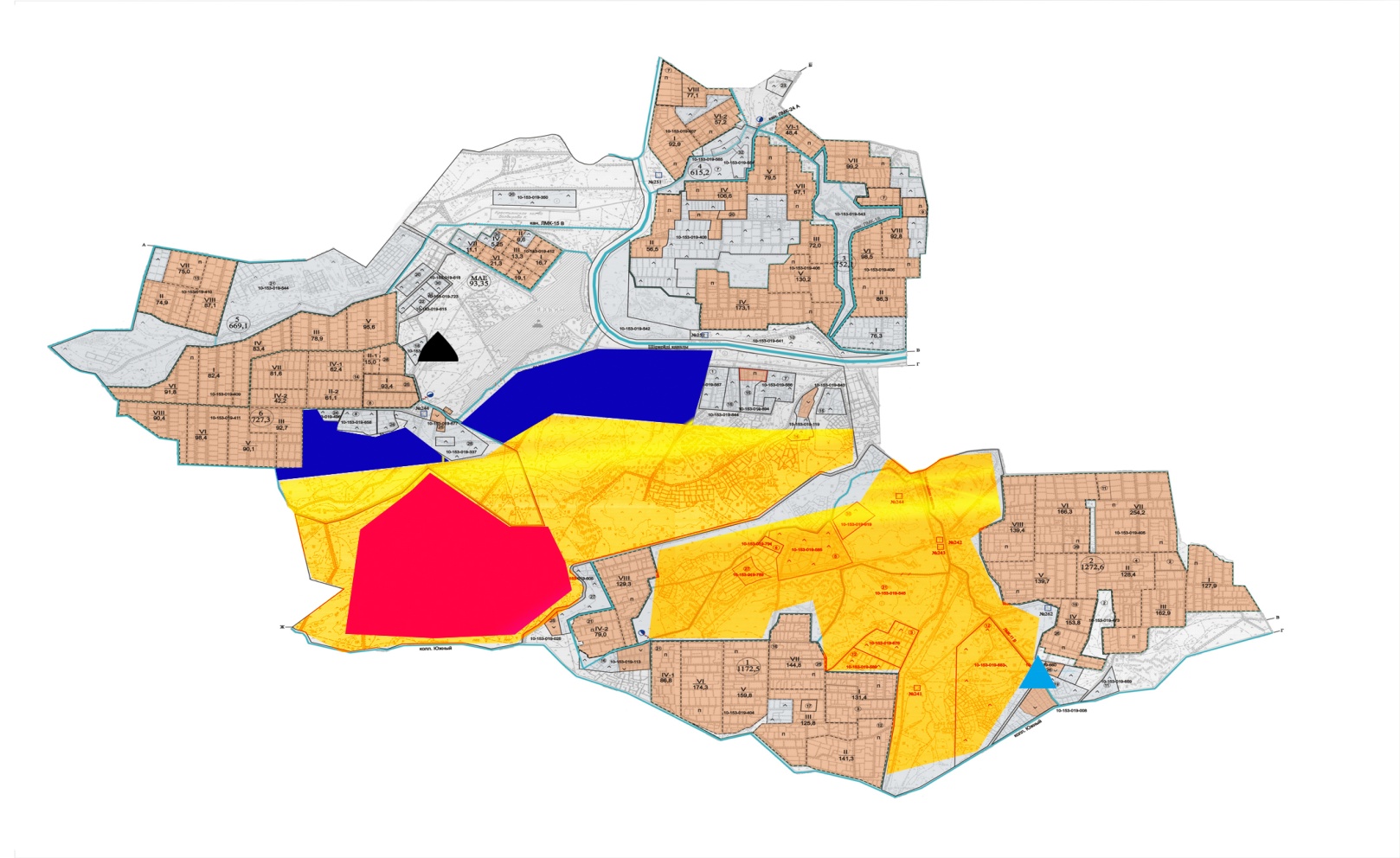 Акжарма ауылдық округінде жайылымдарды басқару және оларды пайдалану жөніндегі 2022-2023 жылдарға арналған жоспарға4 – қосымшаЖайылым пайдаланушылардың су тұтыну нормасына сәйкес жасалған су көздеріне (көлдерге, өзендерге, тоғандарға, апандарға, суару немесе суландыру арналарына, құбырлы немесе шахта құдықтарына) қол жеткізу схемасы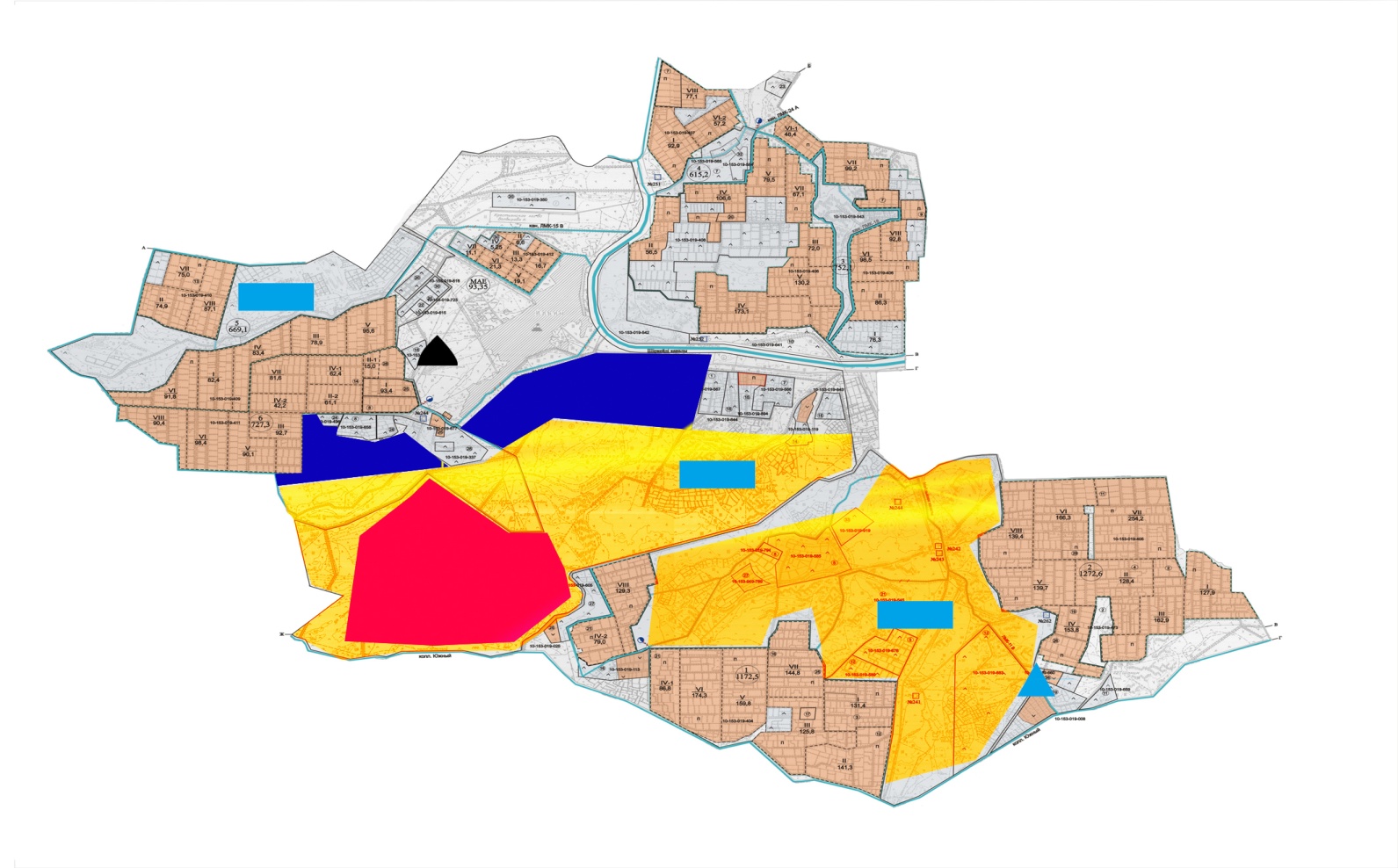 Акжарма ауылдық округінде жайылымдарды басқару және оларды пайдалану жөніндегі 2022-2023 жылдарға арналған жоспарға5 – қосымшаАқжарма ауылдық округінде орналасқан жеке және (немесе) заңды тұлғалардың жайылымдармен қамтамасыз етілмеген ауыл шаруашылығы жануарларының мал басын шалғайдағы жайылымдарда орналастыру схемасы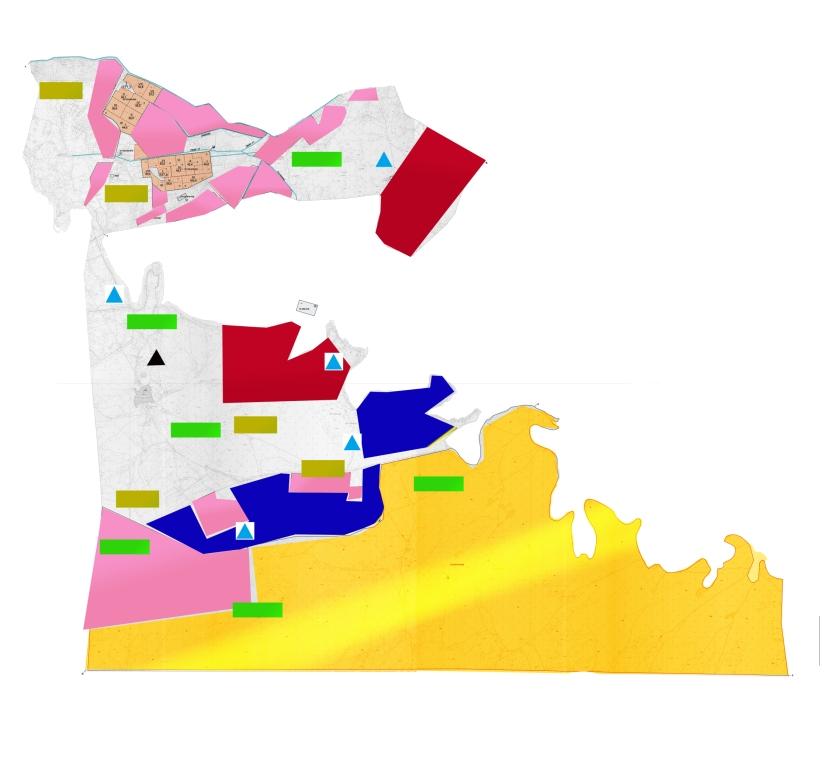 Акжарма ауылдық округінде жайылымдарды басқару және оларды пайдалану жөніндегі 2022-2023 жылдарға арналған жоспарға6 – қосымшаАуыл шаруашылығы жануарларын жаю мен қозғалудың маусымдық бағыттарын белгілейтін жайылымдарды пайдалану жөніндегі күнтізбелік кестеСырдария аудандық мәслихатының2022 жылғы 25 шілдедегі№154 шешіміне 4 -қосымшаАманкелді ауылдық округінде жайылымдарды басқару және оларды пайдалану жөніндегі 2022-2023 жылдарға арналған жоспарОсы Аманкелді ауылдық округінің жайылымдарды басқару және оларды пайдалану жөніндегі 2022-2023 жылдарға арналған жоспар (бұдан әрі - жоспар) Қазақстан Республикасының 2001 жылғы 23 қаңтардағы «Қазақстан Республикасындағы жергілікті мемлекеттік басқару және өзін-өзі басқару туралы», 2017 жылғы 20 ақпандағы «Жайылымдар туралы» Заңдарына, Қазақстан Республикасы Премьер-Министрінің Орынбасары-Қазақстан Республикасының Ауылшаруашылығы министрінің 2017 жылдың 24 сәуірдегі № 173 «Жайылымдарды ұтымды пайдалану қағидаларын бекіту туралы» бұйрығына (Нормативті құқықтық актілерді мемлекеттік тіркеу тізілімінде № 15090 болып тіркелген), Қазақстан Республикасының Ауыл шаруашылығы министрінің 2015 жылғы 14 сәуірдегі № 3-3/332 «Жайлымдардың  жалпы  алаңына жүктеменің рұқсат етілген шекті нормасын бекіту туралы» бұйрығына (Нормативтік құқықтық актілерді мемлекеттік тіркеу тізілімінде № 11064 болып тіркелген) сәйкес әзірленді.Жоспар жайылымдарды ұтымды пайдалану, азыққа қажеттілікті тұрақты қамтамасыз ету және жайылымдардың тозуын болдырмау мақсатында қабылданады.Жоспар құрамында:1) құқық белгілейтін құжаттар негізінде Аманкелді ауылдық округі аумағында жер санаттары, жер учаскелерінің меншік иелері және жер пайдаланушылар бөлінісінде жайылымдардың орналасу схемасы (картасы) (1 қосымша);2) жайылым айналымдарының қолайлы схемасы (2-қосымша);3) жайылымдардың, оның ішінде маусымдық, жайылымдық инфрақұрылым объектілерінің сыртқы және ішкі шекаралары мен алаңдары белгіленген карта (3-қосымша);4) жайылым пайдаланушылардың су тұтыну нормасына сәйкес жасалған су көздеріне (көлдерге, өзендерге, тоғандарға, апандарға, суару немесе суландыру арналарына, құбырлы немесе шахта құдықтарына) қол жеткізу схемасы (4-қосымша);5) Аманкелді ауылдық округінде орналасқан жеке және (немесе) заңды тұлғалардың жайылымдармен қамтамасыз етілмеген ауыл шаруашылығы жануарларының мал басын шалғайдағы жайылымдарда орналастыру схемасы (5-қосымша);6) ауыл шаруашылығы жануарларын жаю мен қозғалудың маусымдық бағыттарын белгілейтін жайылымдарды пайдалану жөніндегі күнтізбелік кесте (6 қосымша).Жоспар жайылымдарды геоботаникалық тексерудің жай-күйі туралы мәліметтерді, ветеринариялық-санитариялық объектілер туралы мәліметтерді, ауыл шаруашылығы жануарларының мал басының саны туралы деректерді, олардың иелерін көрсете отырып қабылданды және (немесе) заңды тұлғалар ұсынған өзге де деректер туралы мәліметтерді, ауыл шаруашылығы жануарларының түрлері мен жыныстық-жас топтары бойынша қалыптастырылған табындардың, отарлардың, табындардың саны туралы деректерді, шалғайдағы жайылымдарда жаю үшін ауыл шаруашылығы жануарларының мал басын қалыптастыру туралы мәліметтерді, мәдени және аридті жайылымдарда ауыл шаруашылығы жануарларын жаю ерекшеліктері туралы мәліметтерді, малды айдауға арналған сервитуттар туралы мәліметтерді және мемлекеттік органдар, жеке және (немесе) заңды тұлғалар берген.Аманкелді  ауылдық округі аумағының жалпы көлемі  1020142    гектар, оның ішінде егістік - 188  гектар, жайылым жерлері - 1019888 гектар. Санаттары бойынша жерлер келесідей бөлінеді:ауыл шаруашылығы мақсатындағы жерлер - 20984 гектар;елді мекендердің жерлері - 254 гектар.Табиғи ауа-райының жағдайлары бойынша Аманкелді ауылдық округі күрт құбылмалы ауа-райымен құрғақ далалық аймаққа жатады, олар үшін тән қасиет: көктем-жазғы мезгілінің құрғақшылы, жазғы жоғары және қысқы төмен ауа температурасы, жыл мезгілі бойынша жеткіліксіз және тұрақсыз атмосфералық жауын-шашын және бір жыл ішінде едәуір желдің жігерлігі.2022 жылдың 1 қаңтарына Аманкелді ауылдық округінде (халықтың жеке ауласы және жауапкершілігі шектеулі серіктестіктер, шаруа қожалықтар) мүйізді ірі қара 3330 бас, оның ішінде 1754 бас аналық мал, ұсақ мал 6103 бас, 2142 бас жылқы, 423 бас түйе бар. Аманкелді ауылдық округінде  шаруа және фермерлік қожалықтарындағы мал басы: мүйізді ірі қара 1194  бас, ұсақ мал 5022 бас, 927 бас жылқы, түйе 345 бас. Шаруа және фермер қожалықтарының жайылым алаңы 13686 гектарды құрайды.Аманкелді ауылдық округі бойынша ауылшаруашылығы малдарын қамтамасыз ету үшін барлығы 1019888 гектар жайылымдық жерлер бар. Елді мекен шегінде 20796 гектар жайылым бар.Жоғарыда баяндалғанның негізінде, Қазақстан Республикасының «Жайылымдар туралы» Заңының 15 бабына сәйкес жергілікті халықтың мұқтаждығы үшін ауылшаруашылығы жануарларының аналық (сауын) мал басын ұстау бойынша 20796 гектар көлемінде, жүктеме нормасы 11,0 гектар/бас болғанда қажеттілік 12628 гектарды құрайды. Ауыл шаруашылығы жануарларының аналық (сауын сиыр) мал басын ұстауға жайылымдық жерлердің қалыптасқан қажеттілігі толық қамтылған. Жергілікті халықтың басқа ауыл шаруашылығы малдарын жаю бойынша жайылымдық жерлердің қажеттілігі 42870,4 гектар, мүйізді ірі қара басына жүктеме нормасы 11,0 гектар/бас, ұсақ мал – 2,2 гектар/бас, жылқы – 13,0 гектар/бас, түйе – 15,4 гектар/бас.Қажеттілік:мүйізді ірі қара үшін - 2136 бас. * 11,0 гектар/бас. = 23496 гектар;ұсақ мал үшін - 1173  бас. * 2,2 гектар/бас. = 2378,2 гектар;жылқы үшін - 1215 бас. * 13,0 гектар/бас. = 15795 гектар;түйе үшін - 78 бас. * 15,4 гектар/бас. = 1201,2 гектар;23496 + 2378,2 + 15795 + 1201,2 = 42870,4 гектар.Осы Жоспардың 5 – қосымшасына сәйкес, Аманкелді ауылдық округінің жергілікті халқының ауылшаруашылығы жануарларының мал басын ауылдық округінің шалғайдағы «Мемлекет», «Жасқайрат», «Тораңғылсай» арнасының жиегіндегі жайылымдық жерлерге ауыстыру есебінен 22074,4 гектар жайылымдық жерлердің қалған қажеттілігін өтеу қажет.Аманкелді ауылдық округінің аумағында 1 ветеринарлық пункт, 1 үлгілік мал қорымы қызмет істейді.Аманкелді ауылдық округінде малды айдап өтуге арналған сервитуттар белгіленбеген.Амакелді  ауылдық округінде жайылымдарды басқару және оларды пайдалану жөніндегі 2022-2023 жылдарға арналған жоспарға1 – қосымшаҚұқық белгілейтін құжаттар негізінде Аманкелді ауылдық округі аумағында жер санаттары, жер учаскелерінің меншік иелері және жер пайдаланушылар бөлінісінде жайылымдардың орналасу схемасы (картасы)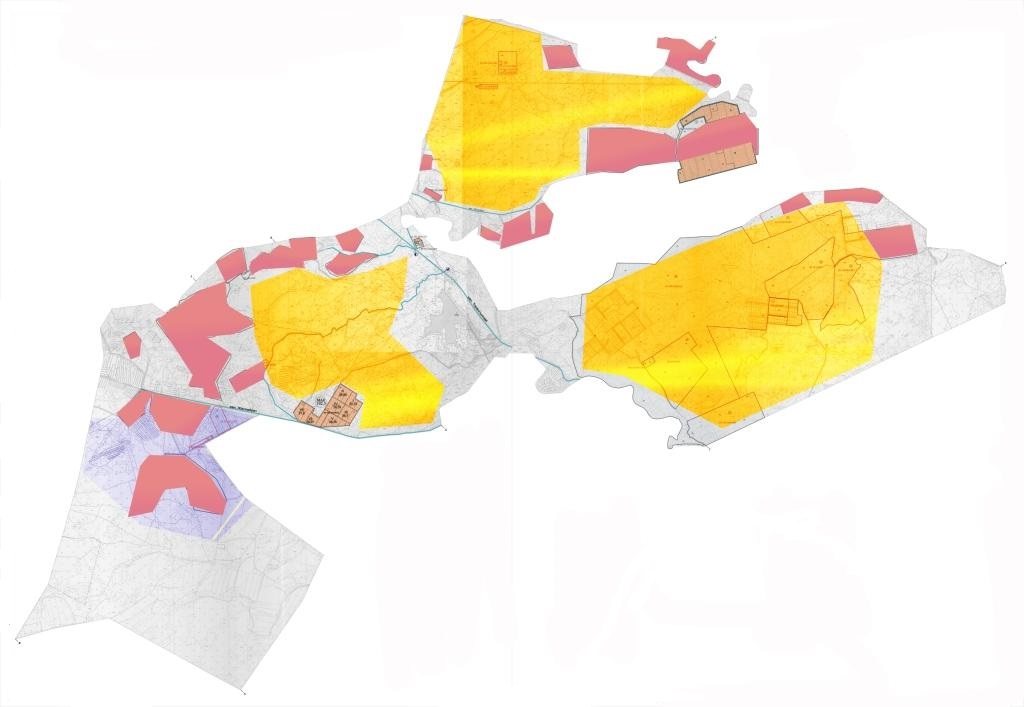 Аманкелді  ауылдық округі аумағындағы жер учаскелерінің меншік иелері тізімі№ 1 кестеАббревиатуралардың таратылып жазылуы:                 ІҚМ – ірі қара мал; ҰҚМ – ұсақ қара мал. Аманкелді ауылдық округі бойынша мүйізді ірі қараның аналық (сауын) мал басын орналастыру үшін жайылымдарды бөлу жөніндегі мәліметтер№ 2 кестеАманкелді ауылдық округінде жайылымдарды басқару және оларды пайдалану жөніндегі 2022-2023 жылдарға арналған жоспарға2 – қосымшаЖайылым айналымдарының қолайлы схемасы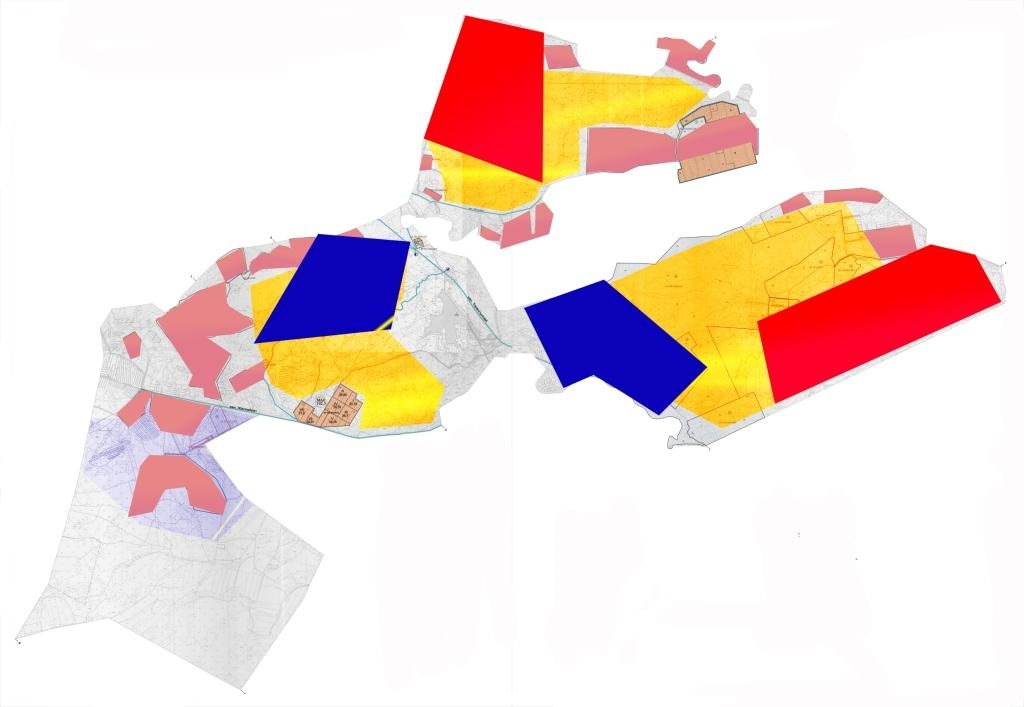 Аманкелді ауылдық округінде жайылымдарды басқару және оларды пайдалану жөніндегі 2022-2023 жылдарға арналған жоспарға3 – қосымшаЖайылымдардың, оның ішінде маусымдық, жайылымдық инфрақұрылым объектілерінің сыртқы және ішкі шекаралары мен алаңдары белгіленген карта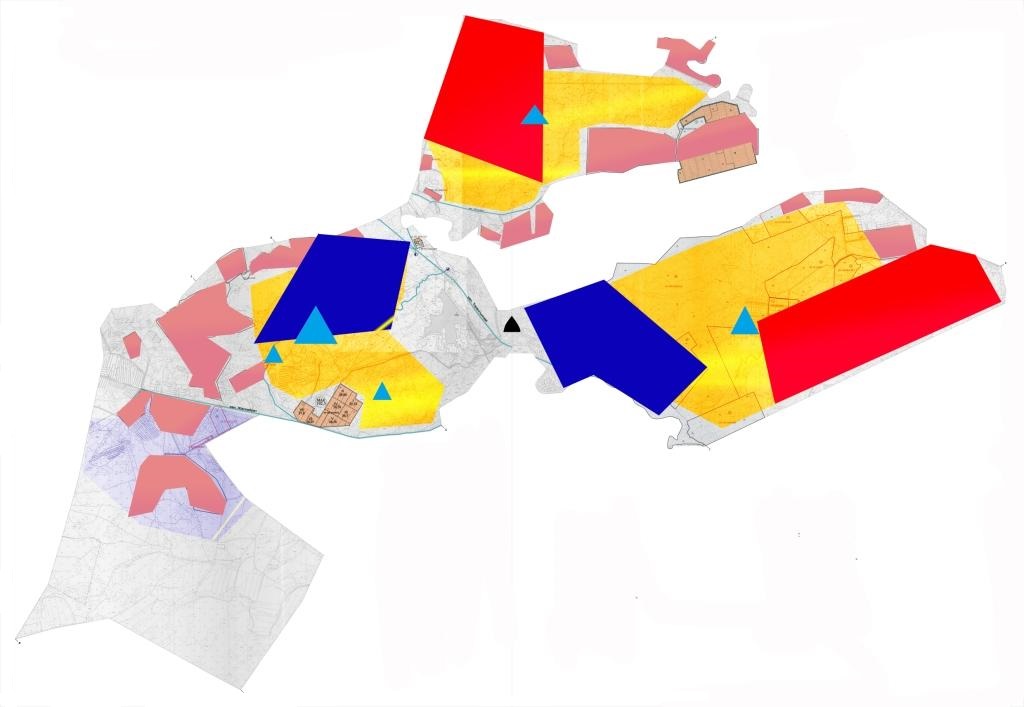 Аманкелді ауылдық округінде жайылымдарды басқару және оларды пайдалану жөніндегі 2022-2023 жылдарға арналған жоспарға4 – қосымшаЖайылым пайдаланушылардың су тұтыну нормасына сәйкес жасалған су көздеріне (көлдерге, өзендерге, тоғандарға, апандарға, суару немесе суландыру арналарына, құбырлы немесе шахта құдықтарына) қол жеткізу схемасы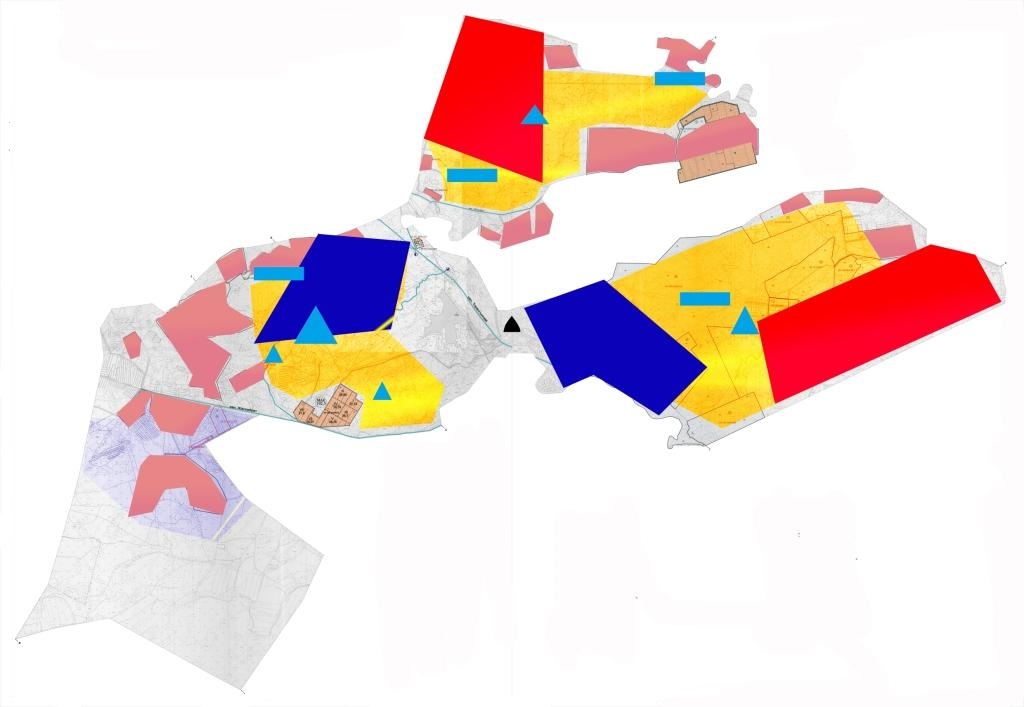 Аманкелді ауылдық округінде жайылымдарды басқару және оларды пайдалану жөніндегі 2022-2023 жылдарға арналған жоспарға5 – қосымшаАманкелді ауылдық округінде орналасқан жеке және (немесе) заңды тұлғалардың жайылымдармен қамтамасыз етілмеген ауыл шаруашылығы жануарларының мал басын шалғайдағы жайылымдарда орналастыру схемасы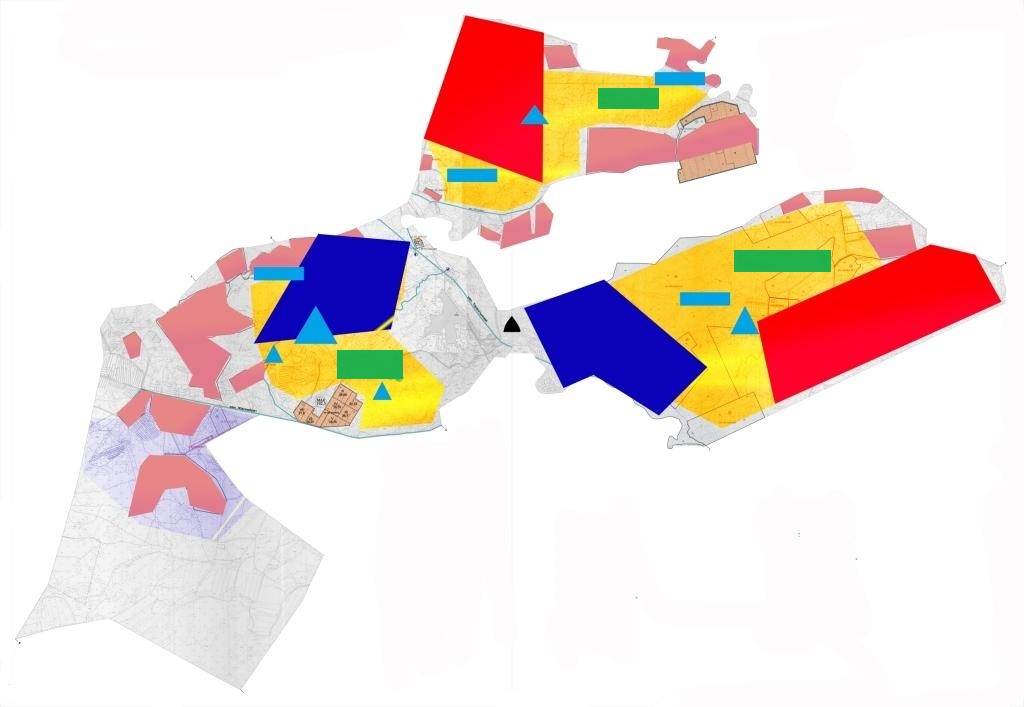 Аманкелді ауылдық округінде жайылымдарды басқару және оларды пайдалану жөніндегі 2022-2023 жылдарға арналған жоспарға6 – қосымшаАуыл шаруашылығы жануарларын жаю мен қозғалудың маусымдық бағыттарын белгілейтін жайылымдарды пайдалану жөніндегі күнтізбелік кестеАсқар Тоқмағанбетов ауылдық округінде жайылымдарды басқару және оларды пайдалану жөніндегі 2022-2023 жылдарға арналған жоспарОсы Асқар Тоқмағанбетов ауылдық округінің жайылымдарды басқару және оларды пайдалану жөніндегі 2022-2023 жылдарға арналған жоспар (бұдан әрі - жоспар) Қазақстан Республикасының 2001 жылғы 23 қаңтардағы «Қазақстан Республикасындағы жергілікті мемлекеттік басқару және өзін-өзі басқару туралы», 2017 жылғы 20 ақпандағы «Жайылымдар туралы» Заңдарына, Қазақстан Республикасы Премьер-Министрінің Орынбасары-Қазақстан Республикасының Ауылшаруашылығы министрінің 2017 жылдың 24 сәуірдегі № 173 «Жайылымдарды ұтымды пайдалану қағидаларын бекіту туралы» бұйрығына (Нормативті құқықтық актілерді мемлекеттік тіркеу тізілімінде № 15090 болып тіркелген), Қазақстан Республикасының Ауыл шаруашылығы министрінің 2015 жылғы 14 сәуірдегі № 3-3/332 «Жайлымдардың  жалпы  алаңына жүктеменің рұқсат етілген шекті нормасын бекіту туралы» бұйрығына (Нормативтік құқықтық актілерді мемлекеттік тіркеу тізілімінде № 11064 болып тіркелген) сәйкес әзірленді.Жоспар жайылымдарды ұтымды пайдалану, азыққа қажеттілікті тұрақты қамтамасыз ету және жайылымдардың тозуын болдырмау мақсатында қабылданады.Жоспар құрамында:1) құқық белгілейтін құжаттар негізінде Асқар Тоқмағанбетов ауылдық округі аумағында жер санаттары, жер учаскелерінің меншік иелері және жер пайдаланушылар бөлінісінде жайылымдардың орналасу схемасы (картасы) (1 қосымша);2) жайылым айналымдарының қолайлы схемасы (2-қосымша);3) жайылымдардың, оның ішінде маусымдық, жайылымдық инфрақұрылым объектілерінің сыртқы және ішкі шекаралары мен алаңдары белгіленген карта (3-қосымша);4) жайылым пайдаланушылардың су тұтыну нормасына сәйкес жасалған су көздеріне (көлдерге, өзендерге, тоғандарға, апандарға, суару немесе суландыру арналарына, құбырлы немесе шахта құдықтарына) қол жеткізу схемасы (4-қосымша);5) Асқар Тоқмағанбетов ауылдық округінде орналасқан жеке және (немесе) заңды тұлғалардың жайылымдармен қамтамасыз етілмеген ауыл шаруашылығы жануарларының мал басын шалғайдағы жайылымдарда орналастыру схемасы (5-қосымша);6) ауыл шаруашылығы жануарларын жаю мен қозғалудың маусымдық бағыттарын белгілейтін жайылымдарды пайдалану жөніндегі күнтізбелік кесте (6 қосымша).Жоспар жайылымдарды геоботаникалық тексерудің жай-күйі туралы мәліметтерді, ветеринариялық-санитариялық объектілер туралы мәліметтерді, ауыл шаруашылығы жануарларының мал басының саны туралы деректерді, олардың иелерін көрсете отырып қабылданды және (немесе) заңды тұлғалар ұсынған өзге де деректер туралы мәліметтерді, ауыл шаруашылығы жануарларының түрлері мен жыныстық-жас топтары бойынша қалыптастырылған табындардың, отарлардың, табындардың саны туралы деректерді, шалғайдағы жайылымдарда жаю үшін ауыл шаруашылығы жануарларының мал басын қалыптастыру туралы мәліметтерді, мәдени және аридті жайылымдарда ауыл шаруашылығы жануарларын жаю ерекшеліктері туралы мәліметтерді, малды айдауға арналған сервитуттар туралы мәліметтерді және мемлекеттік органдар, жеке және (немесе) заңды тұлғалар берген. Асқар Тоқмағанбетов ауылдық округі аумағының жалпы көлемі 970776 гектар, оның ішінде егістік – 1841 гектар, жайылым жерлері - 568 648 гектар.Санаттары бойынша жерлер келесідей бөлінеді:ауыл шаруашылығы мақсатындағы жерлер - 9066 гектар;елді мекендердің жерлері - 25,7 гектар.Табиғи ауа-райының жағдайлары бойынша Асқар Тоқмағанбетов ауылдық округі күрт құбылмалы ауа-райымен құрғақ далалық аймаққа жатады, олар үшін тән қасиет: көктем-жазғы мезгілінің құрғақшылы, жазғы жоғары және қысқы төмен ауа температурасы, жыл мезгілі бойынша жеткіліксіз және тұрақсыз атмосфералық жауын-шашын және бір жыл ішінде едәуір желдің жігерлігі.2022 жылдың 1 қаңтарына Асқар Тоқмағанбетов ауылдық округінде (халықтың жеке ауласы және жауапкершілігі шектеулі серіктестіктер, шаруа қожалықтар) мүйізді ірі қара 3759 бас, оның ішінде 2505 бас аналық мал, ұсақ мал 926 бас, 1103 бас жылқы, 101 бас түйе бар.   Асқар Тоқмағанбетов ауылдық округінде шаруа және фермерлік қожалықтарындағы мал басы: мүйізді ірі қара мал 1889 бас, ұсақ мал 237 бас, 680 бас жылқы, 54 бас түйе бар. Шаруа және фермер қожалықтарының жайылым алаңы 34255 гектарды құрайды.Асқар Тоқмағанбетов ауылдық округі бойынша ауыл шаруашылығы малдарын қамтамасыз ету үшін 568648 гектар жайылым алқаптары бар. Елді мекен шегінде 21106 гектар жайылым бар.Жоғарыда баяндалғанның негізінде, Қазақстан Республикасының «Жайылымдар туралы» Заңының 15-бабына сәйкес жергілікті халықтың мұқтаждығы үшін ауыл шаруашылығы жануарларының аналық (сауын) мал басын ұстау бойынша 21106 гектар көлемінде, жүктеме нормасы 11,0 гектар/бас болғанда қажеттілік 9515 гектарды құрайды. Ауыл шаруашылығы жануарларының аналық (сауын) мал басын ұстауға жайылымдық жерлердің қалыптасқан қажеттілігі толық қамтылған.Жергілікті халықтың басқа ауыл шаруашылығы малдарын жаю бойынша жайылымдық жерлердің қажеттілігі 28308,6 гектар, мүйізді ірі қара басына жүктеме нормасы 11,0 гектар/бас, ұсақ мал-2,2 гектар/бас, жылқы-13,0 гектар/бас, түйе - 15,4 гектар/бас.Қажеттілік:мүйізді ірі қара үшін - 1870 бас. * 11,0 гектар/бас.= 20570 гектар;ұсақ мал үшін - 689 бас. * 2,2 гектар/бас . = 1515,8 гектар;жылқы үшін - 423 бас.* 13,0 гектар/бас.= 5499 гектар;түйе үшін - 47 бас.* 15,4 гектар/бас.= 723,8 гектар;20570+1515,8+5499+723,8 = 28308,6 гектар.Осы Жоспардың 5 – қосымшасына сәйкес, Асқар Тоқмағанбетов ауылдық округінің жергілікті халқының ауыл шаруашылығы жануарларының мал басын ауылдық округінің шалғайдағы «Қараөзек» арнасының жиегіндегі жайылымдық жерлерге  ауыстыру есебінен 7202,6 гектар жайылымдық жерлердің қалған қажеттілігін өтеу қажет.Асқар Тоқмағанбетов ауылдық округінің аумағында 1 ветеринарлық пункт, 1 үлгілік мал қорымы қызмет істейді.Асқар Тоқмағанбетов ауылдық округінде малды айдап өтуге арналған сервитуттар белгіленбеген.Асқар Тоқмағанбетов ауылдық округінде жайылымдарды басқару және оларды пайдалану жөніндегі 2022-2023 жылдарға арналған жоспарға1 – қосымшаҚұқық белгілейтін құжаттар негізінде Асқар Тоқмағанбетов  ауылдық округі аумағында жер санаттары, жер учаскелерінің меншік иелері және жер пайдаланушылар бөлінісінде жайылымдардың орналасу схемасы (картасы) 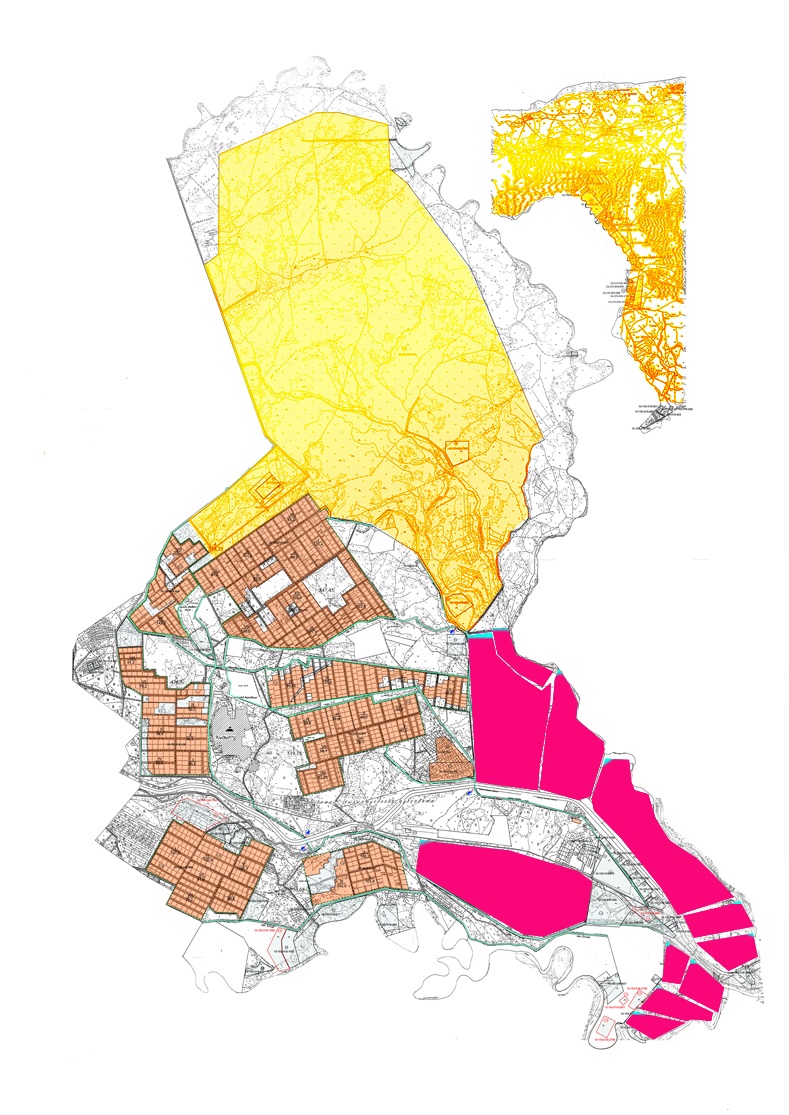 Асқар Тоқмағанбетов ауылдық округі аумағындағы жер учаскелерінің меншік иелері тізімі№ 1 кестеАббревиатуралардың таратылып жазылуы:                 ІҚМ – ірі қара мал; ҰҚМ – ұсақ қара мал. Асқар Тоқмаганбетов ауылдық округі бойынша мүйізді ірі қараның аналық (сауын) мал басын орналастыру үшін жайылымдарды бөлу жөніндегі мәліметтер№2 кестеАсқарТоқмағанбетов ауылдық округінде жайылымдарды басқару және оларды пайдалану жөніндегі 2022-2023 жылдарға арналған жоспарға2 – қосымшаЖайылым айналымдарының қолайлы схемасы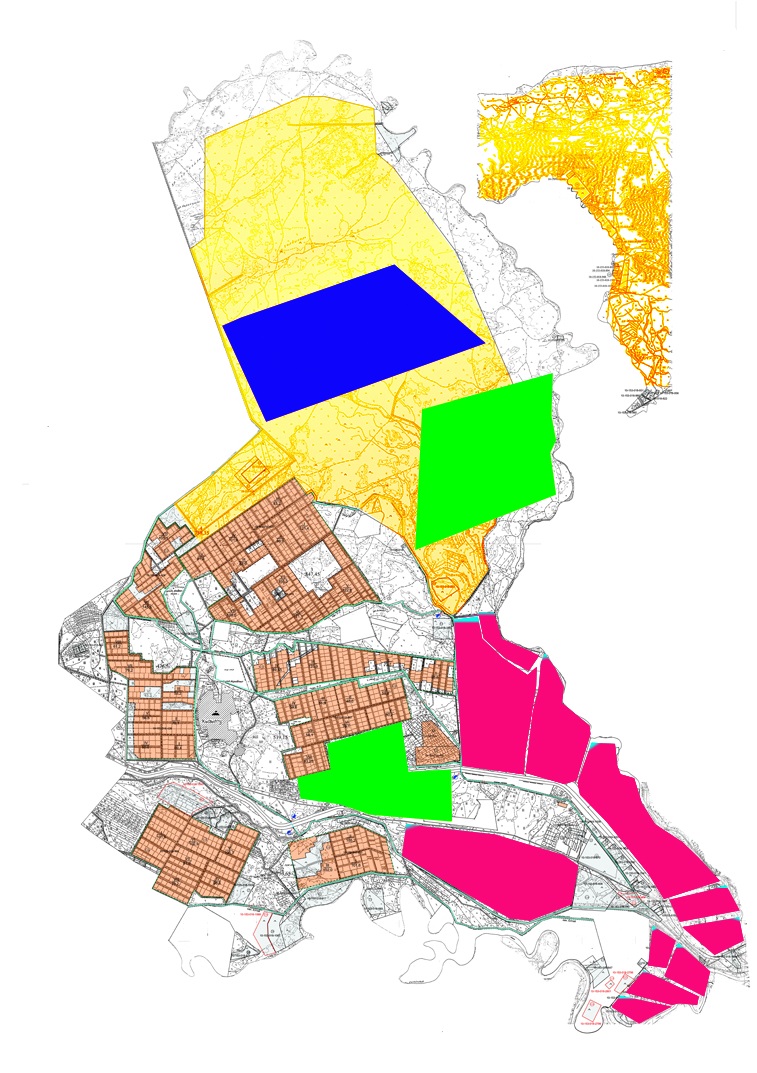 Асқар Тоқмағанбетов ауылдық округінде жайылымдарды басқару және оларды пайдалану жөніндегі 2022-2023 жылдарға арналған жоспарға3 – қосымшаЖайылымдардың, оның ішінде маусымдық, жайылымдық инфрақұрылым объектілерінің сыртқы және ішкі шекаралары мен алаңдары белгіленген карта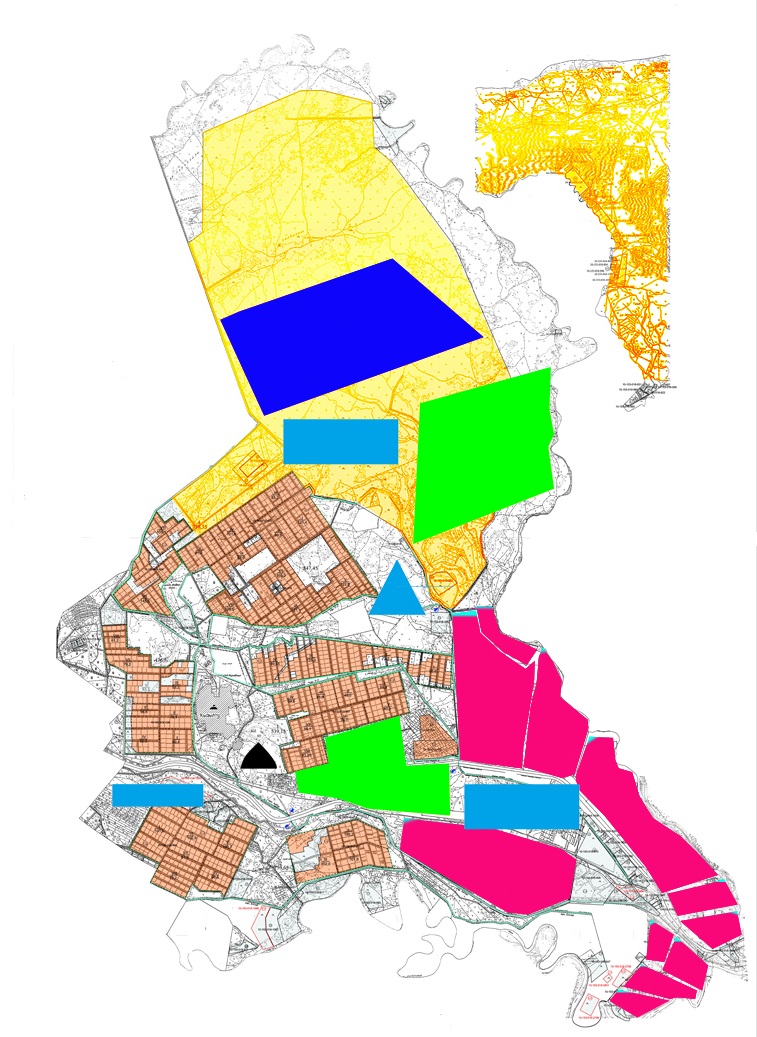 Асқар Тоқмағанбетов ауылдық округінде жайылымдарды басқару және оларды пайдалану жөніндегі 2022-2023 жылдарға арналған жоспарға4 – қосымшаЖайылым пайдаланушылардың су тұтыну нормасына сәйкес жасалған су көздеріне (көлдерге, өзендерге, тоғандарға, апандарға, суару немесе суландыру арналарына, құбырлы немесе шахта құдықтарына) қол жеткізу схемасыАсқар Тоқмағанбетов ауылдық округінде жайылымдарды басқару және оларды пайдалану жөніндегі 2022-2023 жылдарға арналған жоспарға5 – қосымшаАсқар Тоқмағанбетов ауылдық округінде орналасқан жеке және (немесе) заңды тұлғалардың жайылымдармен қамтамасыз етілмеген ауыл шаруашылығы жануарларының мал басын шалғайдағы жайылымдарда орналастыру схемасыАсқар Тоқмағанбетов ауылдық округінде жайылымдарды басқару және оларды пайдалану жөніндегі 2022-2023 жылдарға арналған жоспарға6 – қосымшаАуыл шаруашылығы жануарларын жаю мен қозғалудың маусымдық бағыттарын белгілейтін жайылымдарды пайдалану жөніндегі күнтізбелік кестеСырдария аудандық мәслихатының2022 жылғы 25 шілдедегі№154 шешіміне 6 -қосымшаБесарық ауылдық округінде жайылымдарды басқару және оларды пайдалану жөніндегі 2022-2023 жылдарға арналған жоспарОсы Бесарық ауылдық округіндежайылымдарды басқару және оларды пайдалану жөніндегі 2022-2023 жылдарға арналған жоспар (бұдан әрі - жоспар) Қазақстан Республикасының 2001 жылғы 23 қаңтардағы «Қазақстан Республикасындағы жергілікті мемлекеттік басқару және өзін-өзі басқару туралы», 2017 жылғы 20 ақпандағы «Жайылымдар туралы» Заңдарына, Қазақстан Республикасы Премьер-Министрінің Орынбасары-Қазақстан Республикасының Ауыл шаруашылығы министрінің 2017 жылдың 24 сәуірдегі № 173 «Жайылымдарды ұтымды пайдалану қағидаларын бекіту туралы» бұйрығына (Нормативті құқықтық актілерді мемлекеттік тіркеу тізілімінде № 15090 болып тіркелген), Қазақстан Республикасының Ауыл шаруашылығы министрінің 2015 жылғы 14 сәуірдегі № 3-3/332 «Жайлымдардың жалпы алаңына жүктеменің рұқсат етілген шекті нормасын бекіту туралы» бұйрығына (Нормативтік құқықтық актілерді мемлекеттік тіркеу тізілімінде № 11064 болып тіркелген) сәйкес әзірленді.Жоспар жайылымдарды ұтымды пайдалану, азыққа қажеттілікті тұрақты қамтамасыз ету және жайылымдардың тозуын болдырмау мақсатында қабылданады.Жоспар құрамында:1) құқық белгілейтін құжаттар негізінде Бесарык ауылдық округі аумағында жер санаттары, жер учаскелерінің меншік иелері және жер пайдаланушылар бөлінісінде жайылымдардың орналасу схемасы (картасы) (1 қосымша);2) жайылым айналымдарының қолайлы схемасы (2-қосымша);3) жайылымдардың, оның ішінде маусымдық, жайылымдық инфрақұрылым объектілерінің сыртқы және ішкі шекаралары мен алаңдары белгіленген карта (3-қосымша);4) жайылым пайдаланушылардың су тұтыну нормасына сәйкес жасалған су көздеріне (көлдерге, өзендерге, тоғандарға, апандарға, суару немесе суландыру арналарына, құбырлы немесе шахта құдықтарына) қол жеткізу схемасы (4-қосымша);5) Бесарык ауылдық округінде орналасқан жеке және (немесе) заңды тұлғалардың жайылымдармен қамтамасыз етілмеген ауыл шаруашылығы жануарларының мал басын шалғайдағы жайылымдарда орналастыру схемасы (5-қосымша);6) ауыл шаруашылығы жануарларын жаю мен қозғалудың маусымдық бағыттарын белгілейтін жайылымдарды пайдалану жөніндегі күнтізбелік кесте (6 қосымша).Жоспар жайылымдарды геоботаникалық тексерудің жай-күйі туралы мәліметтерді, ветеринариялық-санитариялық объектілер туралы мәліметтерді, ауыл шаруашылығы жануарларының мал басының саны туралы деректерді, олардың иелерін көрсете отырып қабылданды және (немесе) заңды тұлғалар ұсынған өзге де деректер туралы мәліметтерді, ауыл шаруашылығы жануарларының түрлері мен жыныстық-жас топтары бойынша қалыптастырылған табындардың, отарлардың, табындардың саны туралы деректерді, шалғайдағы жайылымдарда жаю үшін ауыл шаруашылығы жануарларының мал басын қалыптастыру туралы мәліметтерді, мәдени және аридті жайылымдарда ауыл шаруашылығы жануарларын жаю ерекшеліктері туралы мәліметтерді, малды айдауға арналған сервитуттар туралы мәліметтерді және мемлекеттік органдар, жеке және (немесе) заңды тұлғалар берген.Бесарық ауылдық округі аумағының жалпы көлемі  422258 гектар, оның ішінде егістік – 1183 гектар, жайылым жерлері – 295338 гектар.Санаттары бойынша жерлер келесідей бөлінеді:ауыл шаруашылығы мақсатындағы жерлер – 112528 гектар;елді мекендердің жерлері - 231 гектар.Табиғи ауа-райының жағдайлары бойынша Бесарық ауылдық округі күрт құбылмалы ауа-райымен құрғақ далалық аймаққа жатады, олар үшін тән қасиет: көктем-жазғы мезгілінің құрғақшылы, жазғы жоғары және қысқы төмен ауа температурасы, жыл мезгілі бойынша жеткіліксіз және тұрақсыз атмосфералық жауын-шашын және бір жыл ішінде едәуір желдің жігерлігі.2022 жылдың 1 қаңтарына Бесарық ауылдық округінде (халықтың жеке ауласы және жауапкершілігі шектеулі серіктестіктер, шаруа қожалықтар) мүйізді ірі қара 2237 бас, оның ішінде 993 бас аналық мал, ұсақ мал 4980 бас, 1748 бас жылқы, 483 бас түйе бар.Бесарық ауылдық округінде  шаруа және фермерлік қожалықтарындағы мал басы: мүйізді ірі қара 1407  бас, ұсақ мал 3890 бас, 1223 бас жылқы, 329 бас түйе. Шаруа және фермер қожалықтарының жайылым алаңы 39298 гектарды құрайды.Бесарық  ауылдық округі бойынша ауыл шаруашылығы малдарын қамтамасыз ету үшін барлығы 295338 гектар жайылымдық жерлер бар. Елді мекен шегінде 13366 гектар жайылым бар.Жоғарыда баяндалғанның негізінде, Қазақстан Республикасының «Жайылымдар туралы» Заңының 15-бабына сәйкес жергілікті халықтың мұқтаждығы үшін ауыл шаруашылығы жануарларының аналық (сауын) мал басын ұстау бойынша 13366 гектар көлемінде, жүктеме нормасы 11,0 гектар/бас болғанда қажеттілік 4741 гектарды құрайды.Ауыл шаруашылығы жануарларының аналық (сауын сиыр) мал басын ұстауға жайылымдық жерлердің қалыптасқан қажеттілігі толық қамтылған. Жергілікті халықтың басқа ауыл шаруашылығы малдарын жаю бойынша жайылымдық жерлердің қажеттілігі 20724,6 гектар, мүйізді ірі қара басына жүктеме нормасы 11,0 гектар/бас, ұсақ мал – 2,2 гектар/бас, жылқы – 13,0 гектар/бас, түйе – 15,4 гектар/бас.Қажеттілік:мүйізді ірі қара үшін - 830 бас. * 11,0 гектар/бас. = 9130 гектар;ұсақ мал үшін - 1090  бас. * 2,2 гектар/бас. = 2398 гектар;жылқы үшін - 525 бас. * 13,0 гектар/бас. = 6825 гектар;түйе үшін - 154 бас. * 15,4 гектар/бас. = 2371,6 гектар;9130 + 2398 + 6825 + 2371,6 = 20724,6 гектар.Осы Жоспардың 5 – қосымшасына сәйкес, Бесарық ауылдық округінің жергілікті   халқының ауылшаруашылығы жануарларының мал басын  ауылдық округінің шалғайдағы Жаңадария арнасының жиегіндегі жайылымдық жерлерге ауыстыру есебінен 7358,6 гектар жайылымдық жерлердің қалған қажеттілігін өтеу қажет.Бесарық ауылдық округінің аумағында 1 ветеринарлық пункт, 1 үлгілік мал қорымы қызмет істейді.Бесарық ауылдық округінің аумағында 1 ветеринарлық пункт, 1 үлгілік мал қорымы қызмет істейді.Бесарық ауылдық округінде малды айдап өтуге арналған сервитуттар белгіленбеген.Бесарық ауылдық округінде жайылымдарды басқару және оларды пайдалану жөніндегі 2022-2023 жылдарға арналған жоспарға1 – қосымшаҚұқық белгілейтін құжаттар негізінде Бесарық ауылдық округі аумағында жер санаттары, жер учаскелерінің меншік иелері және жер пайдаланушылар бөлінісінде жайылымдардың орналасу схемасы (картасы)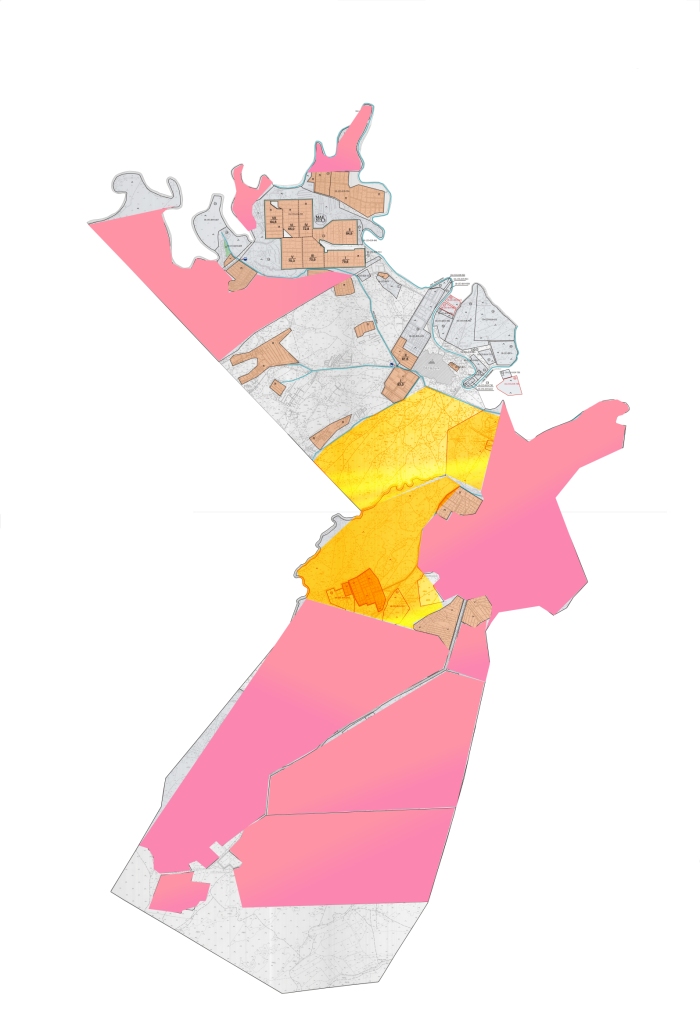 Бесарық ауылдық округі аумағындағы жер учаскелерінің меншік иелерітізімі№ 1 кестеАббревиатуралардың таратылып жазылуы:                 ІҚМ– ірі қара мал; ҰҚМ – ұсақ қара мал. Бесарық ауылдық округі бойынша мүйізді ірі қараның аналық (сауын) мал басын орналастыру үшін жайылымдарды бөлу жөніндегі мәліметтер№ 2 кестеБесарық ауылдық округінде жайылымдарды басқару және оларды пайдалану жөніндегі 2022-2023 жылдарға арналған жоспарға2 – қосымшаЖайылым айналымдарының қолайлы схемасы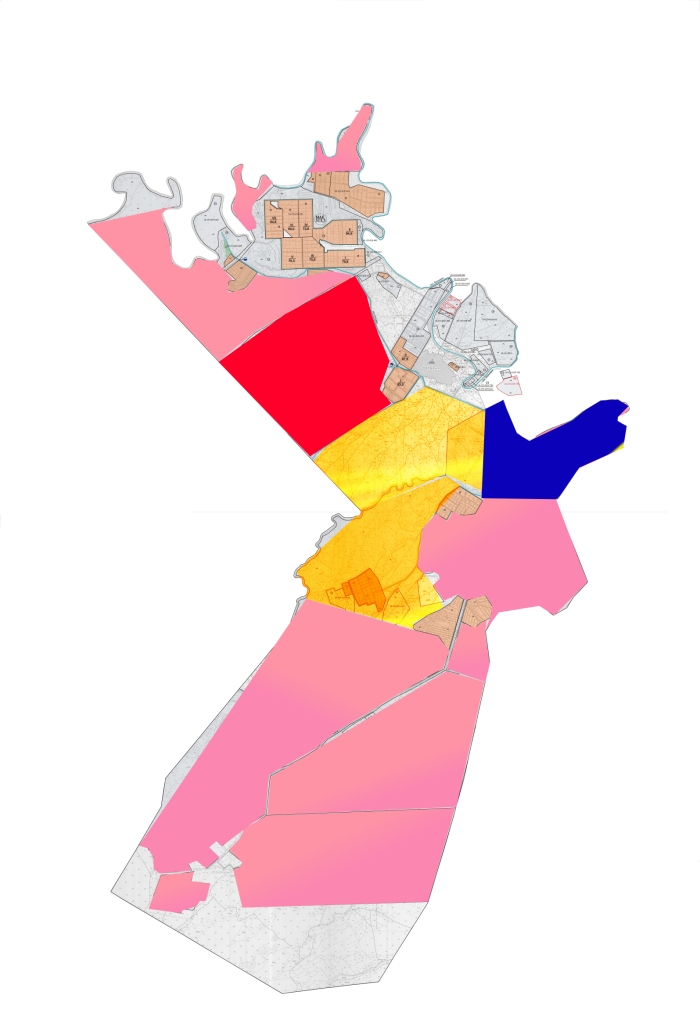 Бесарық ауылдық округінде жайылымдарды басқару және оларды пайдалану жөніндегі 2022-2023 жылдарға арналған жоспарға3 – қосымшаЖайылымдардың, оның ішінде маусымдық, жайылымдық инфрақұрылым объектілерінің сыртқы және ішкі шекаралары мен алаңдары белгіленген карта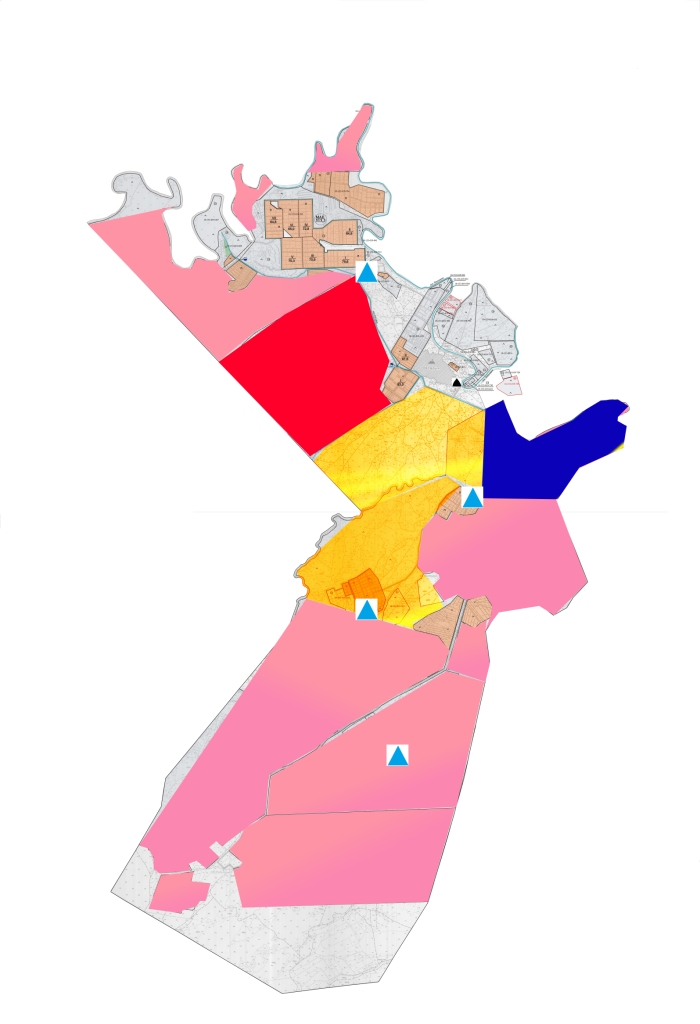 Бесарық ауылдық округінде жайылымдарды басқару және оларды пайдалану жөніндегі 2022-2023 жылдарға арналған жоспарға4 – қосымшаЖайылым пайдаланушылардың су тұтыну нормасына сәйкес жасалған су көздеріне (көлдерге, өзендерге, тоғандарға, апандарға, суару немесе суландыру арналарына, құбырлы немесе шахта құдықтарына) қол жеткізу схемасы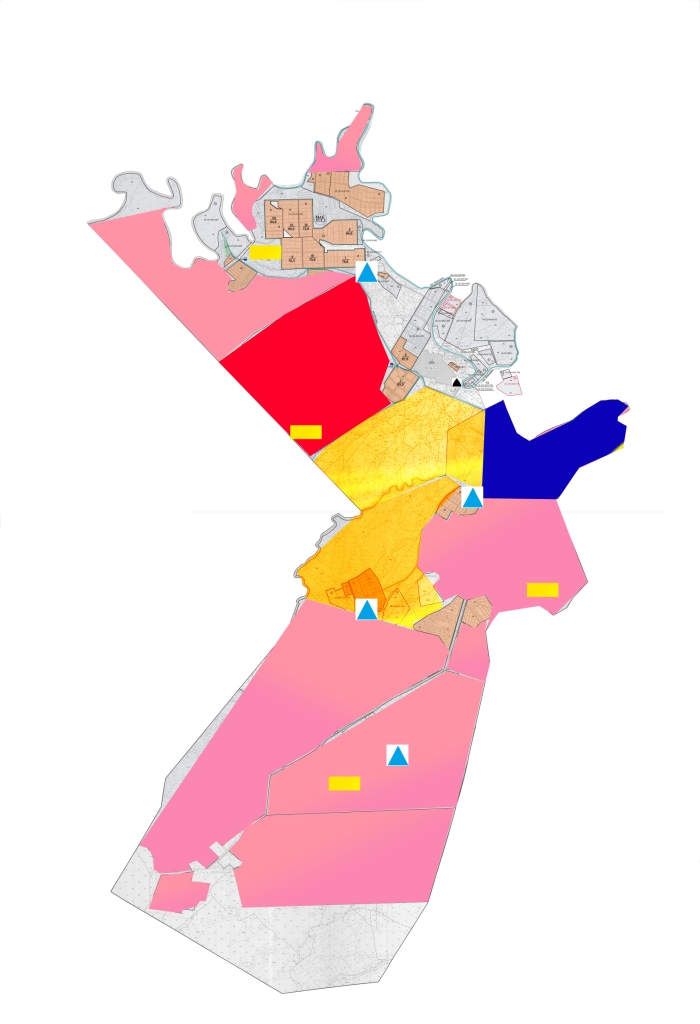 Бесарық ауылдық округінде жайылымдарды басқару және оларды пайдалану жөніндегі 2022-2023 жылдарға арналған жоспарға5 – қосымшаБесарық ауылдық округінде орналасқан жеке және (немесе) заңды тұлғалардың жайылымдармен қамтамасыз етілмеген ауыл шаруашылығы жануарларының мал басын шалғайдағы жайылымдарда орналастыру схемасы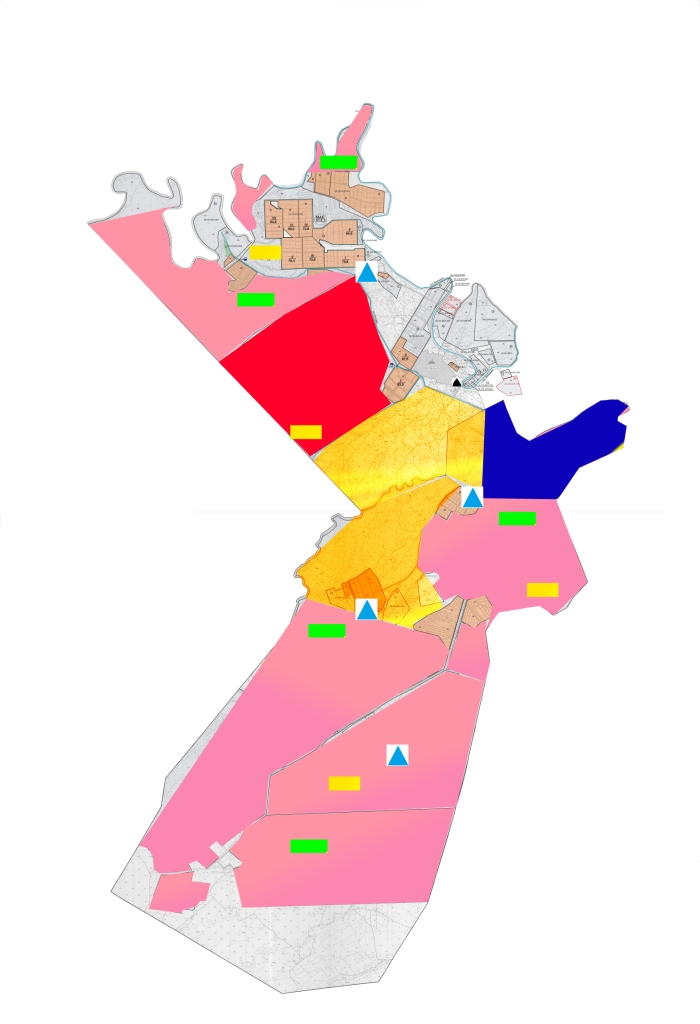 							Бесарық ауылдық округінде жайылымдарды басқару және оларды пайдалану жөніндегі 2022-2023 жылдарға арналған жоспарға6 – қосымшаАуыл шаруашылығы жануарларын жаю мен қозғалудың маусымдық бағыттарын белгілейтін жайылымдарды пайдалану жөніндегі күнтізбелік кестеСырдария аудандық мәслихатының2022 жылғы 25 шілдедегі№154 шешіміне 7 -қосымшаЖетікөл ауылдық округінде жайылымдарды басқару және оларды пайдалану жөніндегі 2022-2023 жылдарға арналған жоспарОсы Жетікөл ауылдық округінің жайылымдарды басқару және оларды пайдалану жөніндегі 2022-2023 жылдарға арналған жоспар (бұдан әрі - жоспар) Қазақстан Республикасының 2001 жылғы 23 қаңтардағы «Қазақстан Республикасындағы жергілікті мемлекеттік басқару және өзін-өзі басқару туралы», 2017 жылғы 20 ақпандағы «Жайылымдар туралы» Заңдарына, Қазақстан Республикасы Премьер-Министрінің Орынбасары-Қазақстан Республикасының Ауылшаруашылығы министрінің 2017 жылдың 24 сәуірдегі № 173 «Жайылымдарды ұтымды пайдалану қағидаларын бекіту туралы» бұйрығына (Нормативті құқықтық актілерді мемлекеттік тіркеу тізілімінде № 15090 болып тіркелген), Қазақстан Республикасының Ауыл шаруашылығы министрінің 2015 жылғы 14 сәуірдегі № 3-3/332 «Жайлымдардың  жалпы  алаңына жүктеменің рұқсат етілген шекті нормасын бекіту туралы» бұйрығына (Нормативтік құқықтық актілерді мемлекеттік тіркеу тізілімінде № 11064 болып тіркелген) сәйкес әзірленді.Жоспар жайылымдарды ұтымды пайдалану, азыққа қажеттілікті тұрақты қамтамасыз ету және жайылымдардың тозуын болдырмау мақсатында қабылданады.Жоспар құрамында:1) құқық белгілейтін құжаттар негізінде Жетікөл ауылдық округі аумағында жер санаттары, жер учаскелерінің меншік иелері және жер пайдаланушылар бөлінісінде жайылымдардың орналасу схемасы (картасы) (1 қосымша);2) жайылым айналымдарының қолайлы схемасы (2-қосымша);3) жайылымдардың, оның ішінде маусымдық, жайылымдық инфрақұрылым объектілерінің сыртқы және ішкі шекаралары мен алаңдары белгіленген карта (3-қосымша);4) жайылым пайдаланушылардың су тұтыну нормасына сәйкес жасалған су көздеріне (көлдерге, өзендерге, тоғандарға, апандарға, суару немесе суландыру арналарына, құбырлы немесе шахта құдықтарына) қол жеткізу схемасы (4-қосымша);5) Жетікөл ауылдық округінде орналасқан жеке және (немесе) заңды тұлғалардың жайылымдармен қамтамасыз етілмеген ауыл шаруашылығы жануарларының мал басын шалғайдағы жайылымдарда орналастыру схемасы (5-қосымша);6) ауыл шаруашылығы жануарларын жаю мен қозғалудың маусымдық бағыттарын белгілейтін жайылымдарды пайдалану жөніндегі күнтізбелік кесте (6 қосымша).Жоспар жайылымдарды геоботаникалық тексерудің жай-күйі туралы мәліметтерді, ветеринариялық-санитариялық объектілер туралы мәліметтерді, ауыл шаруашылығы жануарларының мал басының саны туралы деректерді, олардың иелерін көрсете отырып қабылданды және (немесе) заңды тұлғалар ұсынған өзге де деректер туралы мәліметтерді, ауыл шаруашылығы жануарларының түрлері мен жыныстық-жас топтары бойынша қалыптастырылған табындардың, отарлардың, табындардың саны туралы деректерді, шалғайдағы жайылымдарда жаю үшін ауыл шаруашылығы жануарларының мал басын қалыптастыру туралы мәліметтерді, мәдени және аридті жайылымдарда ауыл шаруашылығы жануарларын жаю ерекшеліктері туралы мәліметтерді, малды айдауға арналған сервитуттар туралы мәліметтерді және мемлекеттік органдар, жеке және (немесе) заңды тұлғалар берген.Жетікөл  ауылдық округі аумағының жалпы көлемі  17177  гектар, оның ішінде егістік - 15 гектар, жайылым жерлері - 9514 гектар.Санаттары бойынша жерлер келесідей бөлінеді:ауыл шаруашылығы мақсатындағы жерлер - 9529 гектар;елді мекендердің жерлері - 112 гектар.Табиғи ауа-райының жағдайлары бойынша Жетікөл ауылдық округі күрт құбылмалы ауа-райымен құрғақ далалық аймаққа жатады, олар үшін тән қасиет: көктем-жазғы мезгілінің құрғақшылы, жазғы жоғары және қысқы төмен ауа температурасы, жыл мезгілі бойынша жеткіліксіз және тұрақсыз атмосфералық жауын-шашын және бір жыл ішінде едәуір желдің жігерлігі.2022 жылдың 1 қаңтарына Жетікөл ауылдық округінде (халықтың жеке ауласы және жауапкершілігі шектеулі серіктестіктер, шаруа қожалықтар) мүйізді ірі қара 1193 бас, оның ішінде 697 бас аналық мал, ұсақ мал 1285 бас, 384 бас жылқы бар. Жетікөл ауылдық округінде  шаруа және фермерлік қожалықтарындағы мал басы: мүйізді ірі қара 763  бас, ұсақ мал 692 бас, 215 бас жылқы. Шаруа және фермер қожалықтарының жайылым алаңы 8146 гектарды құрайды.Жетікөл ауылдық округі бойынша ауыл шаруашылығы малдарын қамтамасыз ету үшін барлығы 9514 гектар жайылымдық жерлер бар. Елді мекен шегінде 2346 гектар жайылым бар. Жоғарыда баяндалғанның негізінде, Қазақстан Республикасының «Жайылымдар туралы» Заңының 15 бабына сәйкес жергілікті халықтың мұқтаждығы үшін ауылшаруашылығы жануарларының аналық (сауын) мал басын ұстау бойынша 2346 гектар көлемінде, жүктеме нормасы 11,0 гектар/бас болғанда қажеттілік 4653 гектарды құрайды. Сауын сиырларға арналған жайылымдық жерлердің жетіспейтін 2307 гектары Аманкелді ауылдық округі аумағының жайылымдарына ауыстыру есебінен қамтамасыз етіледі. Жергілікті халықтың басқа ауыл шаруашылығы малдарын жаю бойынша жайылымдық жерлердің қажеттілігі 12004 гектар, мүйізді ірі қара басына жүктеме нормасы 11,0 гектар/бас, ұсақ мал – 2,2 гектар/бас, жылқы – 13,0 гектар/бас, түйе – 15,4 гектар/бас.Қажеттілік:мүйізді ірі қара үшін - 763 бас. * 11,0 гектар/бас. = 8393 гектар;ұсақ мал үшін - 560  бас. * 2,2 гектар/бас. = 1522,4 гектар;жылқы үшін - 215 бас. * 13,0 гектар/бас. = 2795 гектар.8393 + 1232 + 2379 = 12004 гектар.Осы Жоспардың 5 – қосымшасына сәйкес, Жетікөл ауылдық округінің жергілікті халқының ауылшаруашылығы жануарларының мал басын Аманкелді ауылдық округінің шалғайдағы жайылымдық жерлерге ауыстыру есебінен 9658 гектар жайылымдық жерлердің қалған қажеттілігін өтеу қажет.Жетікөл ауылдық округінің аумағында 1 ветеринарлық пункт, 1 үлгілік мал қорымы қызмет істейді.Жетікөл ауылдық округінде малды айдап өтуге арналған сервитуттар белгіленбеген.Жетікөл ауылдық округінде жайылымдарды басқару және оларды пайдалану жөніндегі 2022-2023 жылдарға арналған жоспарға1 – қосымшаҚұқық белгілейтін құжаттар негізінде Жетікөл ауылдық округі аумағында жер санаттары, жер учаскелерінің меншік иелері және жер пайдаланушылар бөлінісінде жайылымдардың орналасу схемасы (картасы)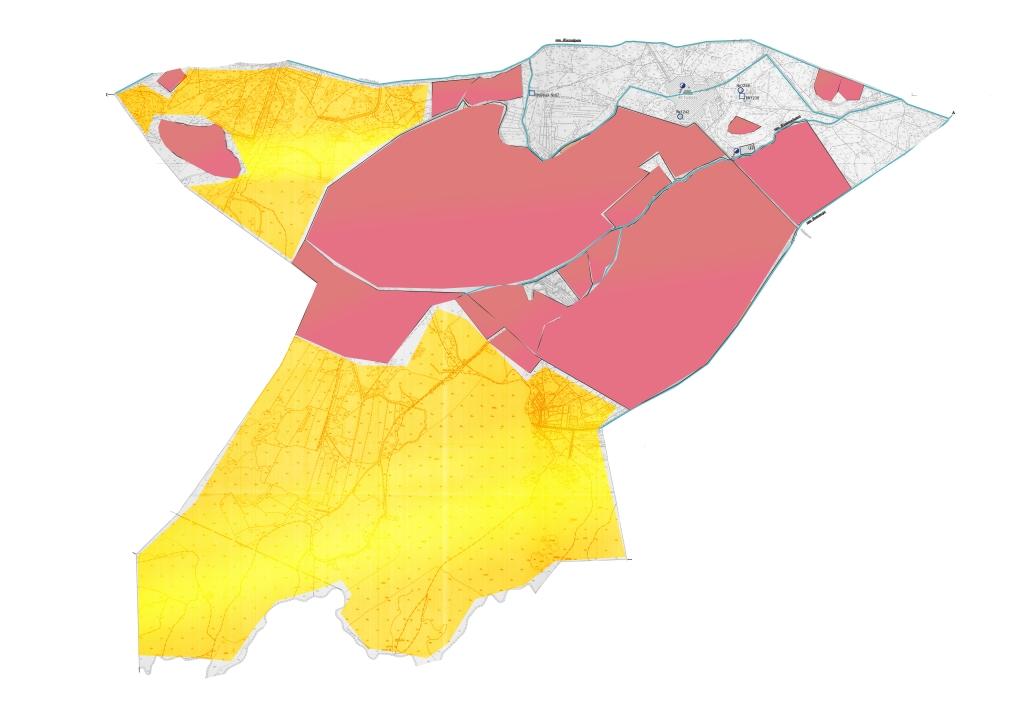 Жетікөл ауылдық округі аумағындағы жер учаскелерінің меншік иелері тізімі№ 1 кестеАббревиатуралардың таратылып жазылуы:                ІҚМ – ірі қара мал; ҰҚМ – ұсақ қара мал. Жетікөл ауылдық округі бойынша мүйізді ірі қараның аналық (сауын) мал басын орналастыру үшін жайылымдарды бөлу жөніндегі мәліметтер№ 2 кестеЖетікөл ауылдық округінде жайылымдарды басқару және оларды пайдалану жөніндегі 2022-2023 жылдарға арналған жоспарға2 – қосымшаЖайылым айналымдарының қолайлы схемасы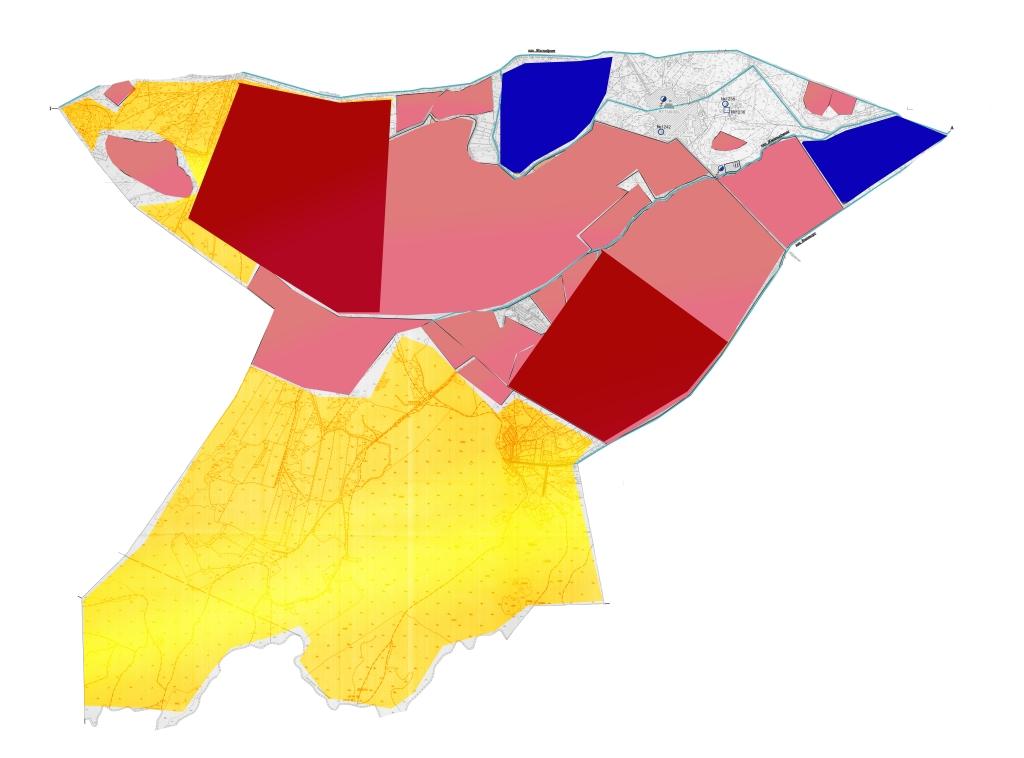 Жетікөл ауылдық округінде жайылымдарды басқару және оларды пайдалану жөніндегі 2022-2023 жылдарға арналған жоспарға3 – қосымшаЖайылымдардың, оның ішінде маусымдық, жайылымдық инфрақұрылым объектілерінің сыртқы және ішкі шекаралары мен алаңдары белгіленген карта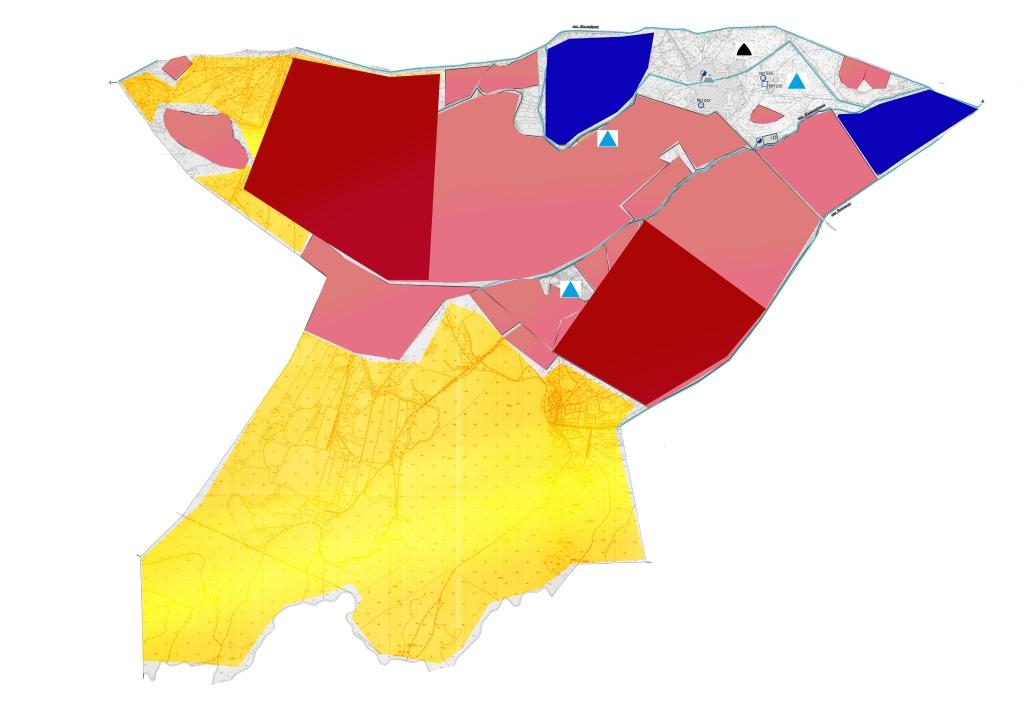 Жетікөл ауылдық округінде жайылымдарды басқару және оларды пайдалану жөніндегі 2022-2023 жылдарға арналған жоспарға4 – қосымшаЖайылым пайдаланушылардың су тұтыну нормасына сәйкес жасалған су көздеріне (көлдерге, өзендерге, тоғандарға, апандарға, суару немесе суландыру арналарына, құбырлы немесе шахта құдықтарына) қол жеткізу схемасы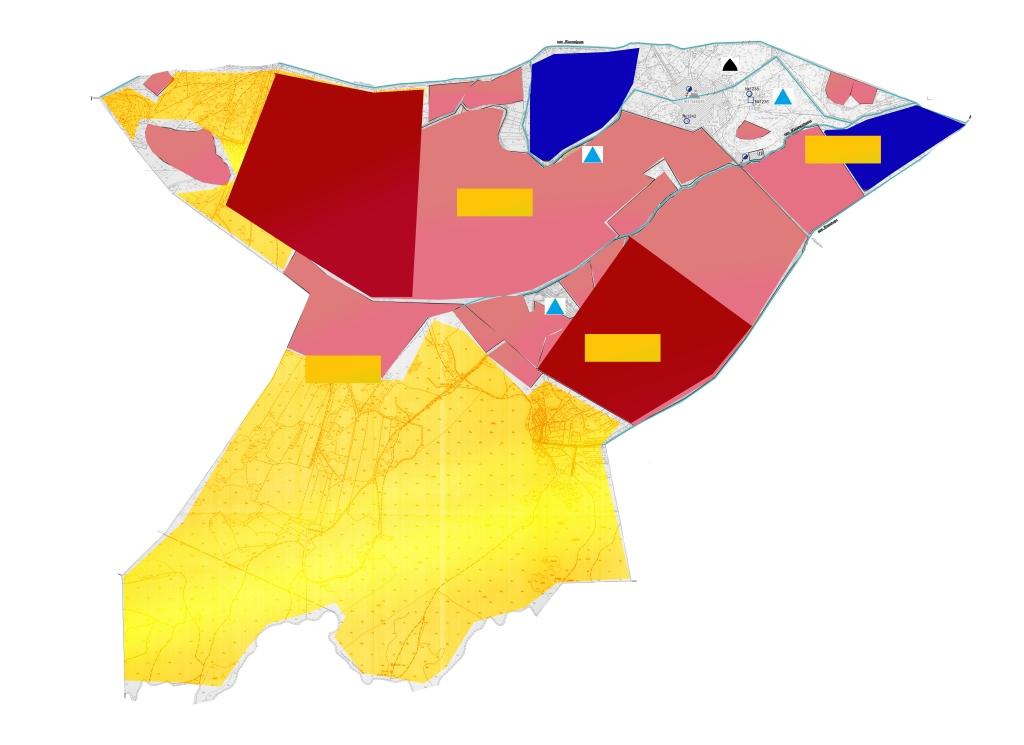 Жетікөл ауылдық округінде жайылымдарды басқару және оларды пайдалану жөніндегі 2022-2023 жылдарға арналған жоспарға5 – қосымшаЖетікөл ауылдық округінде орналасқан жеке және (немесе) заңды тұлғалардың жайылымдармен қамтамасыз етілмеген ауыл шаруашылығы жануарларының мал басын шалғайдағы жайылымдарда орналастыру схемасыЖетікөл ауылдық округінде жайылымдарды басқару және оларды пайдалану жөніндегі 2022-2023 жылдарға арналған жоспарға6 – қосымшаАуыл шаруашылығы жануарларын жаю мен қозғалудың маусымдық бағыттарын белгілейтін жайылымдарды пайдалану жөніндегі күнтізбелік кестеІңкәрдария ауылдық округінде жайылымдарды басқару және оларды пайдалану жөніндегі 2022-2023 жылдарға арналған жоспарОсы Іңкәрдария ауылдық округінің жайылымдарды басқару және оларды пайдалану жөніндегі 2022-2023 жылдарға арналған жоспар (бұдан әрі - жоспар) Қазақстан Республикасының 2001 жылғы 23 қаңтардағы «Қазақстан Республикасындағы жергілікті мемлекеттік басқару және өзін-өзі басқару туралы», 2017 жылғы 20 ақпандағы «Жайылымдар туралы» Заңдарына, Қазақстан Республикасы Премьер-Министрінің Орынбасары-Қазақстан Республикасының Ауылшаруашылығы министрінің 2017 жылдың 24 сәуірдегі № 173 «Жайылымдарды ұтымды пайдалану қағидаларын бекіту туралы» бұйрығына (Нормативті құқықтық актілерді мемлекеттік тіркеу тізілімінде № 15090 болып тіркелген), Қазақстан Республикасының Ауыл шаруашылығы министрінің 2015 жылғы 14 сәуірдегі № 3-3/332 «Жайлымдардың  жалпы  алаңына жүктеменің рұқсат етілген шекті нормасын бекіту туралы» бұйрығына (Нормативтік құқықтық актілерді мемлекеттік тіркеу тізілімінде № 11064 болып тіркелген) сәйкес әзірленді.Жоспар жайылымдарды ұтымды пайдалану, азыққа қажеттілікті тұрақты қамтамасыз ету және жайылымдардың тозуын болдырмау мақсатында қабылданады.Жоспар құрамында:1) құқық белгілейтін құжаттар негізінде Іңкәрдария ауылдық округі аумағында жер санаттары, жер учаскелерінің меншік иелері және жер пайдаланушылар бөлінісінде жайылымдардың орналасу схемасы (картасы) (1 қосымша);2 жайылым айналымдарының қолайлы схемасы (2-қосымша);3) жайылымдардың, оның ішінде маусымдық, жайылымдық инфрақұрылым объектілерінің сыртқы және ішкі шекаралары мен алаңдары белгіленген карта (3-қосымша);4) жайылым пайдаланушылардың су тұтыну нормасына сәйкес жасалған су көздеріне (көлдерге, өзендерге, тоғандарға, апандарға, суару немесе суландыру арналарына, құбырлы немесе шахта құдықтарына) қол жеткізу схемасы (4-қосымша);5) Іңкәрдария ауылдық округінде орналасқан жеке және (немесе) заңды тұлғалардың жайылымдармен қамтамасыз етілмеген ауыл шаруашылығы жануарларының мал басын шалғайдағы жайылымдарда орналастыру схемасы (5-қосымша);6) ауыл шаруашылығы жануарларын жаю мен қозғалудың маусымдық бағыттарын белгілейтін жайылымдарды пайдалану жөніндегі күнтізбелік кесте (6 қосымша).Жоспар жайылымдарды геоботаникалық тексерудің жай-күйі туралы мәліметтерді, ветеринариялық-санитариялық объектілер туралы мәліметтерді, ауыл шаруашылығы жануарларының мал басының саны туралы деректерді, олардың иелерін көрсете отырып қабылданды және (немесе) заңды тұлғалар ұсынған өзге де деректер туралы мәліметтерді, ауыл шаруашылығы жануарларының түрлері мен жыныстық-жас топтары бойынша қалыптастырылған табындардың, отарлардың, табындардың саны туралы деректерді, шалғайдағы жайылымдарда жаю үшін ауыл шаруашылығы жануарларының мал басын қалыптастыру туралы мәліметтерді, мәдени және аридті жайылымдарда ауыл шаруашылығы жануарларын жаю ерекшеліктері туралы мәліметтерді, малды айдауға арналған сервитуттар туралы мәліметтерді және мемлекеттік органдар, жеке және (немесе) заңды тұлғалар берген.Әкімшілік-аумақтық бөлісу Пикет-42, Ақтам, Қарақасқа ауылдарынан тұрады.Іңкәрдария  ауылдық округі аумағының жалпы көлемі 448381гектар, оның ішінде егістік - 8739  гектар, жайылым жерлері –439587 гектар.Санаттары бойынша жерлер келесідей бөлінеді:ауыл шаруашылығы мақсатындағы жерлер - 22584  гектар;елді мекендердің жерлері - 57 гектар.Табиғи ауа-райының жағдайлары бойынша Іңкәрдария ауылдық округі күрт құбылмалы ауа-райымен құрғақ далалық аймаққа жатады, олар үшін тән қасиет: көктем-жазғы мезгілінің құрғақшылы, жазғы жоғары және қысқы төмен ауа температурасы, жыл мезгілі бойынша жеткіліксіз және тұрақсыз атмосфералық жауын-шашын және бір жыл ішінде едәуір желдің жігерлігі.2022 жылдың 1 қаңтарына Іңкәрдария ауылдық округінде (халықтың жеке ауласы және жауапкершілігі шектеулі серіктестіктер, шаруа қожалықтар) мүйізді ірі қара 1350 бас, оның ішінде 834 бас аналық мал, 808 бас ұсақ мал, 828 бас жылқы, 188 бас түйе бар. Іңкәрдария ауылдық округінде шаруа және фермерлік қожалықтарындағы мал басы: мүйізді ірі қара 582  бас, ұсақ мал 166 бас, 445 бас жылқы, 16 бас түйе. Шаруа және фермер қожалықтарының жайылым алаңы 10277 гектарды құрайды.Іңкәрдария   ауылдық округі бойынша ауылшаруашылығы малдарын қамтамасыз ету үшін барлығы 439587 гектар жайылымдық жерлер бар. Елді мекен шегінде 13845 гектар жайылым бар.Жоғарыда баяндалғанның негізінде, Қазақстан Республикасының «Жайылымдар туралы» Заңының 15 бабына сәйкес жергілікті халықтың мұқтаждығы үшін ауылшаруашылығы жануарларының аналық (сауын) мал басын ұстау бойынша 13845 гектар көлемінде, жүктеме нормасы 11,0 гектар/бас болғанда қажеттілік 5214гектарқұрайды. Ауыл шаруашылығы жануарларының аналық (сауын сиыр) мал басын ұстауға жайылымдық жерлердің қалыптасқан қажеттілігі толық қамтылған. Жергілікті халықтың басқа ауыл шаруашылығы малдарын жаю бойынша жайылымдық жерлердің қажеттілігі 17488,2 гектар, мүйізді ірі қара басына жүктеме нормасы 11,0 гектар/бас, ұсақ мал – 2,2 гектар/бас, жылқы – 13,0 гектар/бас, түйе - 15,4 гектар/бас.Қажеттілік:мүйізді ірі қара үшін - 768 бас. * 11,0 гектар/бас. = 8448 гектар;ұсақ мал үшін - 642 бас. * 2,2 гектар/бас. = 1412,4 гектар;жылқы үшін - 383 бас. * 13,0 га / бас. = 4979 гектар;түйе үшін - 172 бас. * 15,4 га / бас. = 2648,8 гектар;8448 + 1412,4 + 4979 + 2648,8 = 17488,2 гектар.Осы Жоспардың 5 – қосымшасына сәйкес, Іңкәрдария  ауылдық округінің жергілікті   халқының ауылшаруашылығы жануарларының мал басын  ауылдық округінің шалғайдағы Ақтам арнасының жиегіндегі жайылымдық жерлерге  ауыстыру есебінен 3643,2 гектар жайылымдық жерлердің қалған қажеттілігін өтеу қажет.Іңкәрдария ауылдық округінің аумағында 1 ветеринарлық пункт, 1 үлгілік мал қорымы қызмет істейді.Іңкәрдария ауылдық округінде малды айдап өтуге арналған сервитуттар белгіленбеген.Іңкәрдария ауылдық округінде жайылымдарды басқару және оларды пайдалану жөніндегі 2022-2023 жылдарға арналған жоспарға1 – қосымшаҚұқық белгілейтін құжаттар негізінде Іңкәрдария ауылдық округі аумағында жер санаттары, жер учаскелерінің меншік иелері және жер пайдаланушылар бөлінісінде жайылымдардың орналасу схемасы (картасы)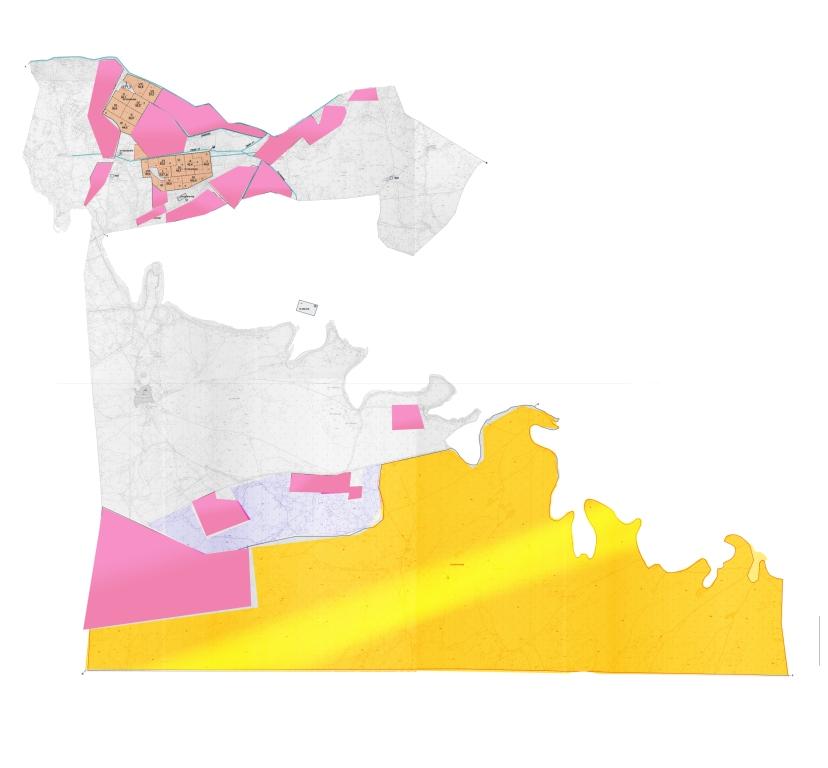 Іңкәрдария  ауылдық округі аумағындағы жер учаскелерінің меншік иелерітізімі№ 1 кестеАббревиатуралардың таратылып жазылуы:                 ІҚМ– ірі қара мал; ҰҚМ – ұсақ қара мал. Іңкәрдарияауылдық округі бойынша елді мекендер бөлінісіндемүйізді ірі қара аналық (сауын)мал басын орналастыру үшін жайылымдарды бөлу жөніндегі мәліметтер№ 2 кестеІңкәрдария ауылдық округінде жайылымдарды басқару және оларды пайдалану жөніндегі 2022-2023 жылдарға арналған жоспарға2 – қосымшаЖайылым айналымдарының қолайлы схемасы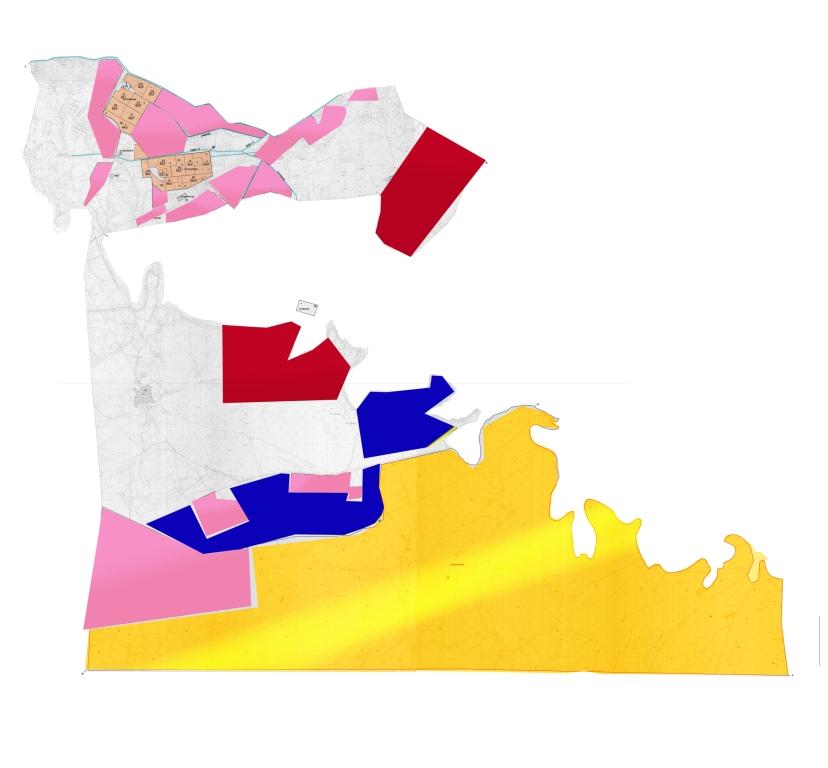 Іңкәрдария  ауылдық округінде жайылымдарды басқару және оларды пайдалану жөніндегі 2022-2023 жылдарға арналған жоспарға3 – қосымшаЖайылымдардың, оның ішінде маусымдық, жайылымдық инфрақұрылым объектілерінің сыртқы және ішкі шекаралары мен алаңдары белгіленген карта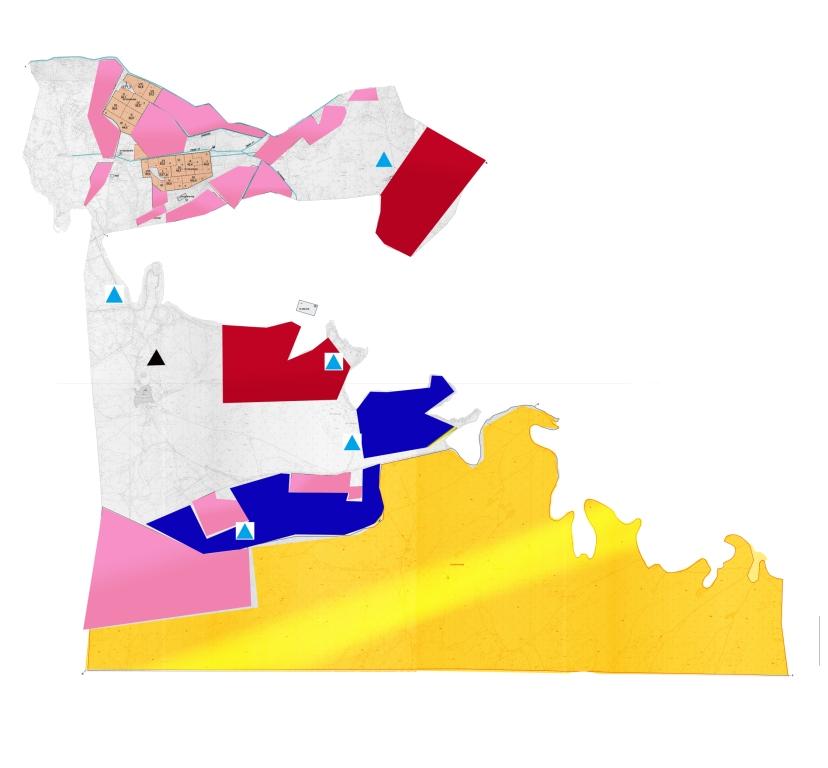 Іңкәрдария  ауылдық округінде жайылымдарды басқару және оларды пайдалану жөніндегі 2022-2023 жылдарға арналған жоспарға4 – қосымшаЖайылым пайдаланушылардың су тұтыну нормасына сәйкес жасалған су көздеріне (көлдерге, өзендерге, тоғандарға, апандарға, суару немесе суландыру арналарына, құбырлы немесе шахта құдықтарына) қол жеткізу схемасы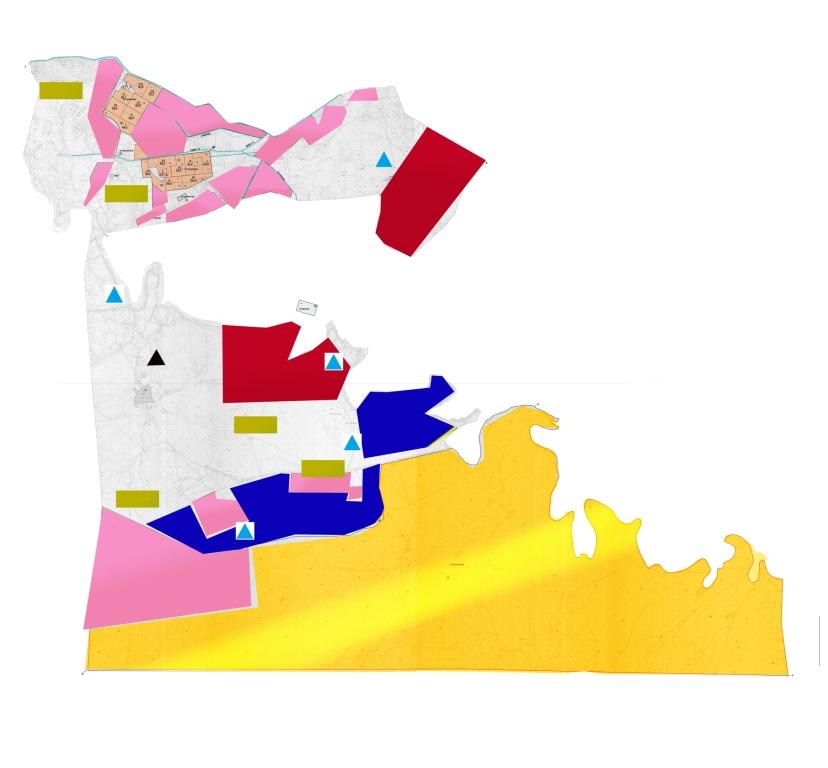 Іңкәрдария  ауылдық округінде жайылымдарды басқару және оларды пайдалану жөніндегі 2022-2023 жылдарға арналған жоспарға5 – қосымшаІңкәрдария ауылдық округінде орналасқан жеке және (немесе) заңды тұлғалардың жайылымдармен қамтамасыз етілмеген ауыл шаруашылығы жануарларының мал басын шалғайдағы жайылымдарда орналастыру схемасыІңкәрдария  ауылдық округінде жайылымдарды басқару және оларды пайдалану жөніндегі 2022-2023 жылдарға арналған жоспарға6 – қосымшаАуыл шаруашылығы жануарларын жаю мен қозғалудың маусымдық бағыттарын белгілейтін жайылымдарды пайдалану жөніндегі күнтізбелік кестеСырдария аудандық мәслихатының2022 жылғы 25 шілдедегі№154 шешіміне 9 -қосымшаҚалжан ахун ауылдық округінде жайылымдарды басқару және оларды пайдалану жөніндегі 2022-2023 жылдарға арналған жоспарОсы Қалжан ахун ауылдық округінің жайылымдарды басқару және оларды пайдалану жөніндегі 2022-2023 жылдарға арналған жоспар (бұдан әрі - жоспар) Қазақстан Республикасының 2001 жылғы 23 қаңтардағы «Қазақстан Республикасындағы жергілікті мемлекеттік басқару және өзін-өзі басқару туралы», 2017 жылғы 20 ақпандағы «Жайылымдар туралы» Заңдарына, Қазақстан Республикасы Премьер-Министрінің Орынбасары-Қазақстан Республикасының Ауылшаруашылығы министрінің 2017 жылдың 24 сәуірдегі № 173 «Жайылымдарды ұтымды пайдалану қағидаларын бекіту туралы» бұйрығына (Нормативті құқықтық актілерді мемлекеттік тіркеу тізілімінде № 15090 болып тіркелген), Қазақстан Республикасының Ауыл шаруашылығы министрінің 2015 жылғы 14 сәуірдегі № 3-3/332 «Жайлымдардың  жалпы  алаңына жүктеменің рұқсат етілген шекті нормасын бекіту туралы» бұйрығына (Нормативтік құқықтық актілерді мемлекеттік тіркеу тізілімінде № 11064 болып тіркелген) сәйкес әзірленді.Жоспар жайылымдарды ұтымды пайдалану, азыққа қажеттілікті тұрақты қамтамасыз ету және жайылымдардың тозуын болдырмау мақсатында қабылданады.Жоспар құрамында:1) құқық белгілейтін құжаттар негізінде Қалжан ахун ауылдық округі аумағында жер санаттары, жер учаскелерінің меншік иелері және жер пайдаланушылар бөлінісінде жайылымдардың орналасу схемасы (картасы) (1 қосымша);2) жайылым айналымдарының қолайлы схемасы (2-қосымша);3) жайылымдардың, оның ішінде маусымдық, жайылымдық инфрақұрылым объектілерінің сыртқы және ішкі шекаралары мен алаңдары белгіленген карта (3-қосымша);4) жайылым пайдаланушылардың су тұтыну нормасына сәйкес жасалған су көздеріне (көлдерге, өзендерге, тоғандарға, апандарға, суару немесе суландыру арналарына, құбырлы немесе шахта құдықтарына) қол жеткізу схемасы (4-қосымша);5) Қалжан ахун ауылдық округінде орналасқан жеке және (немесе) заңды тұлғалардың жайылымдармен қамтамасыз етілмеген ауыл шаруашылығы жануарларының мал басын шалғайдағы жайылымдарда орналастыру схемасы (5-қосымша);6) ауыл шаруашылығы жануарларын жаю мен қозғалудың маусымдық бағыттарын белгілейтін жайылымдарды пайдалану жөніндегі күнтізбелік кесте (6 қосымша).Жоспар жайылымдарды геоботаникалық тексерудің жай-күйі туралы мәліметтерді, ветеринариялық-санитариялық объектілер туралы мәліметтерді, ауыл шаруашылығы жануарларының мал басының саны туралы деректерді, олардың иелерін көрсете отырып қабылданды және (немесе) заңды тұлғалар ұсынған өзге де деректер туралы мәліметтерді, ауыл шаруашылығы жануарларының түрлері мен жыныстық-жас топтары бойынша қалыптастырылған табындардың, отарлардың, табындардың саны туралы деректерді, шалғайдағы жайылымдарда жаю үшін ауыл шаруашылығы жануарларының мал басын қалыптастыру туралы мәліметтерді, мәдени және аридті жайылымдарда ауыл шаруашылығы жануарларын жаю ерекшеліктері туралы мәліметтерді, малды айдауға арналған сервитуттар туралы мәліметтерді және мемлекеттік органдар, жеке және (немесе) заңды тұлғалар берген.Қалжан ахун  ауылдық округі аумағының жалпы көлемі  14161 гектар, оның ішінде егістік - 1200  гектар, жайылым жерлері - 9933 гектар.Санаттары бойынша жерлер келесідей бөлінеді:ауыл шаруашылығы мақсатындағы жерлер - 11133 гектар;елді мекендердің жерлері - 105 гектар;қордағы жерлер - 2923 гектар.Табиғи ауа-райының жағдайлары бойынша Қалжан ахун ауылдық округі күрт құбылмалы ауа-райымен құрғақ далалық аймаққа жатады, олар үшін тән қасиет: көктем-жазғы мезгілінің құрғақшылы, жазғы жоғары және қысқы төмен ауа температурасы, жыл мезгілі бойынша жеткіліксіз және тұрақсыз атмосфералық жауын-шашын және бір жыл ішінде едәуір желдің жігерлігі.2022 жылдың 1 қаңтарына Қалжан ахун  ауылдық округінде (халықтың жеке ауласы және жауапкершілігі шектеулі серіктестіктер, шаруа қожалықтар) мүйізді ірі қара 810 бас, оның ішінде 251 бас аналық мал, ұсақ мал 799 бас, 506 бас жылқы бар. Қалжан ахун ауылдық округінде шаруа және фермерлік қожалықтарындағы мал басы: мүйізді ірі қара 48 бас, ұсақ мал 19 бас, 98 бас жылқы. Шаруа және фермер қожалықтарының жайылым алаңы 6893 гектарды құрайды.Қалжан ахун ауылдық округі бойынша ауылшаруашылығы малдарын қамтамасыз ету үшін барлығы 9933 гектар жайылымдық жерлер бар. Елді мекен шегінде 3040 гектар жайылым бар.Жоғарыда баяндалғанның негізінде, Қазақстан Республикасының «Жайылымдар туралы» Заңының 15 бабына сәйкес жергілікті халықтың мұқтаждығы үшін ауылшаруашылығы жануарларының аналық (сауын) мал басын ұстау бойынша 3040 гектар көлемінде, жүктеме нормасы 11,0 гектар/бас болғанда қажеттілік 2761 гектарды құрайды. Ауыл шаруашылығы жануарларының аналық (сауын сиыр) мал басын ұстауға жайылымдық жерлердің қалыптасқан қажеттілігі толық қамтылған.Жергілікті халықтың басқа ауылшаруашылығы малдарын жаю бойынша жайылымдық жерлердің қажеттілігі 15402 гектар, мүйізді ірі қара мал басына жүктеме нормасы  11,0  гектар/бас, ұсақ мал – 2,2 гектар/бас, жылқы –13,0 гектар/бас.Қажеттілік:мүйізді ірі қара үшін - 762 бас. * 11,0 гектар/бас.= 8382 гектар;ұсақ мал үшін - 780  бас. * 2,2 гектар/бас.= 1716 гектар;жылқы үшін - 408 бас. * 13,0 гектар / бас.=  5304 гектар;8382 + 1716 + 5304 = 15402 гектар.Осы Жоспардың 5 – қосымшасына сәйкес, Қалжан ахун  ауылдық округінің жергілікті  халқының ауылшаруашылығы жануарларының мал басын  Сәкен Сейфуллин ауылдық округінің шалғайдағы жайылымдық жерлерге  ауыстыру есебінен 12362 гектар жайылымдық жерлердің қалған қажеттілігін өтеу қажет.Қалжан ахун ауылдық округінің аумағында 1 ветеринарлық пункт, 1 үлгілік мал қорымы қызмет істейді.Қалжан ахун ауылдық округінде малды айдап өтуге арналған сервитуттар белгіленбеген.Қалжан ахун  ауылдық округінде жайылымдарды басқару және оларды пайдалану жөніндегі 2022-2023 жылдарға арналған жоспарға1 – қосымшаҚұқық белгілейтін құжаттар негізінде Қалжан ахун ауылдық округі аумағында жер санаттары, жер учаскелерінің меншік иелері және жер пайдаланушылар бөлінісінде жайылымдардың орналасу схемасы (картасы)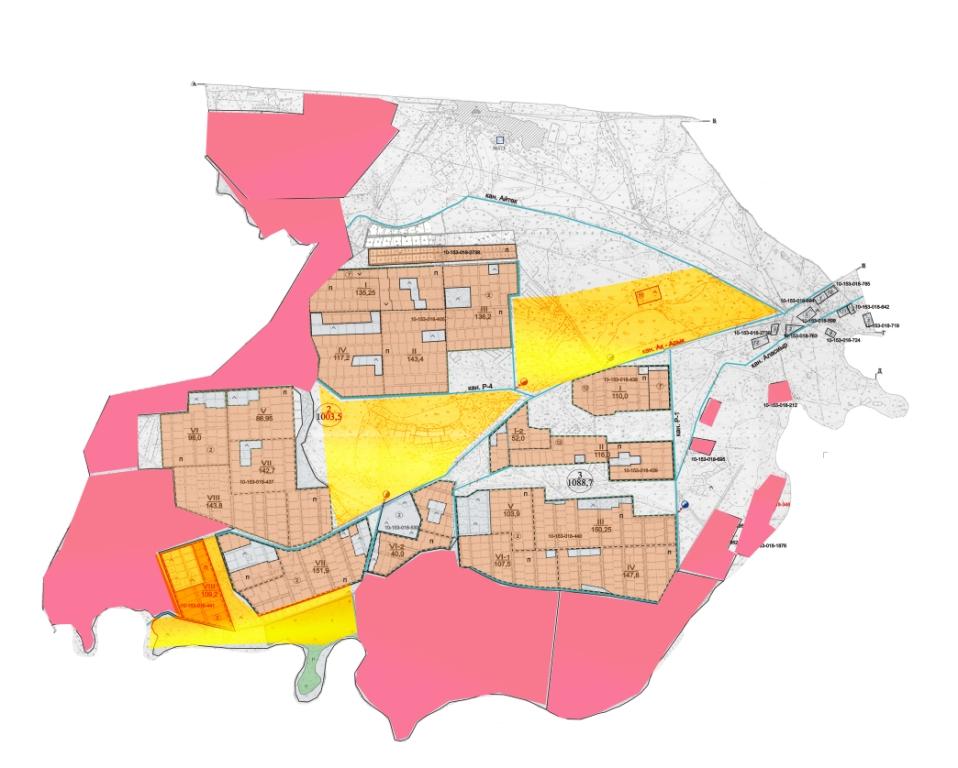 Қалжан ахун  ауылдық округі аумағындағы жер учаскелерінің меншік иелері тізімі№ 1 кестеАббревиатуралардың таратылып жазылуы:                 ІҚМ – ірі қара мал; ҰҚМ – ұсақ қара мал. Қалжан ахун ауылдық округі бойынша мүйізді ірі қараның аналық (сауын) мал басын орналастыру үшін жайылымдарды бөлу жөніндегі мәліметтер№ 2 кестеҚалжан ахун ауылдық округінде жайылымдарды басқару және оларды пайдалану жөніндегі 2022-2023 жылдарға арналған жоспарға2 – қосымшаЖайылым айналымдарының қолайлы схемасы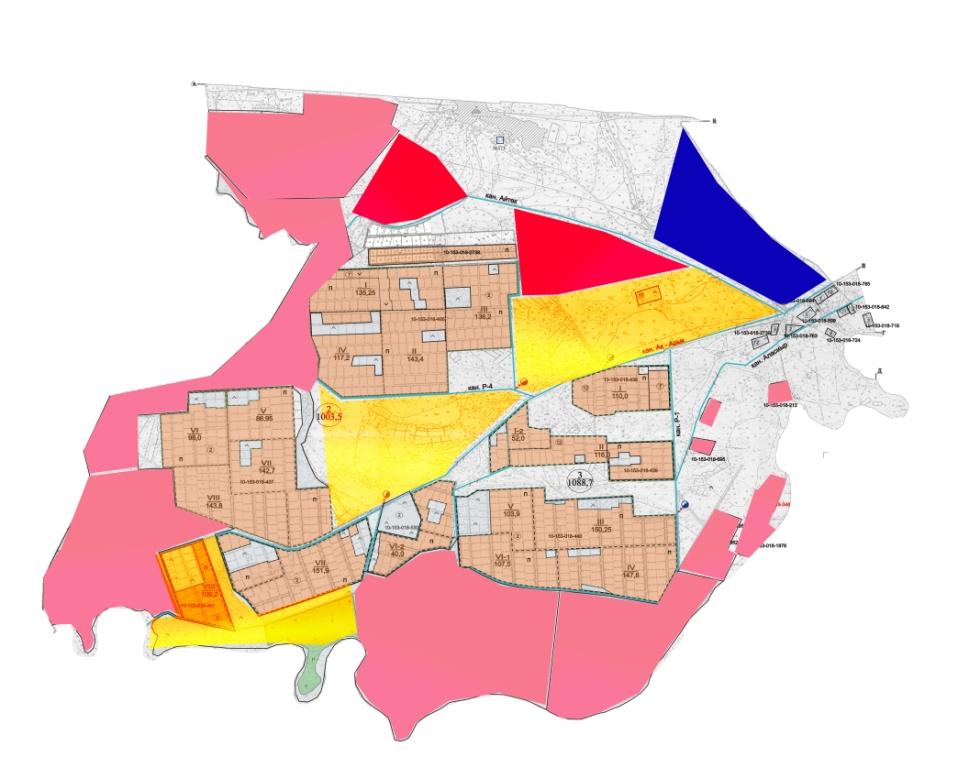 Қалжан ахун  ауылдық округінде жайылымдарды басқару және оларды пайдалану жөніндегі 2022-2023 жылдарға арналған жоспарға3-қосымшаЖайылымдардың, оның ішінде маусымдық, жайылымдық инфрақұрылым объектілерінің сыртқы және ішкі шекаралары мен алаңдары белгіленген карта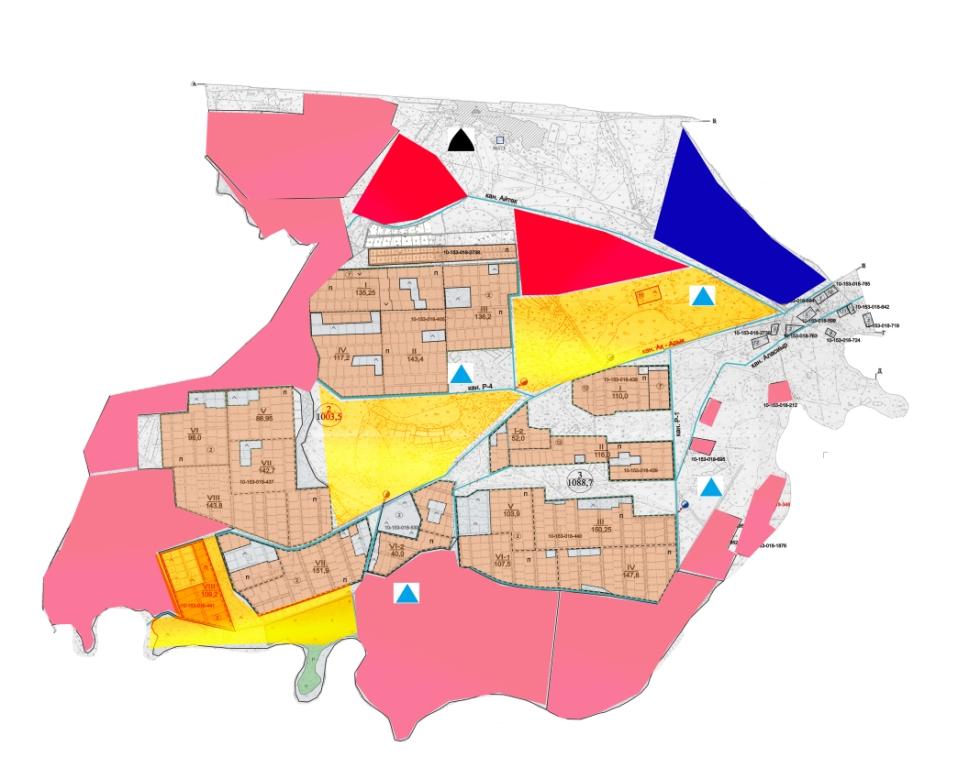 Қалжан ахун ауылдық округінде жайылымдарды басқару және оларды пайдалану жөніндегі 2022-2023 жылдарға арналған жоспарға4 – қосымшаЖайылым пайдаланушылардың су тұтыну нормасына сәйкес жасалған су көздеріне (көлдерге, өзендерге, тоғандарға, апандарға, суару немесе суландыру арналарына, құбырлы немесе шахта құдықтарына) қол жеткізу схемасы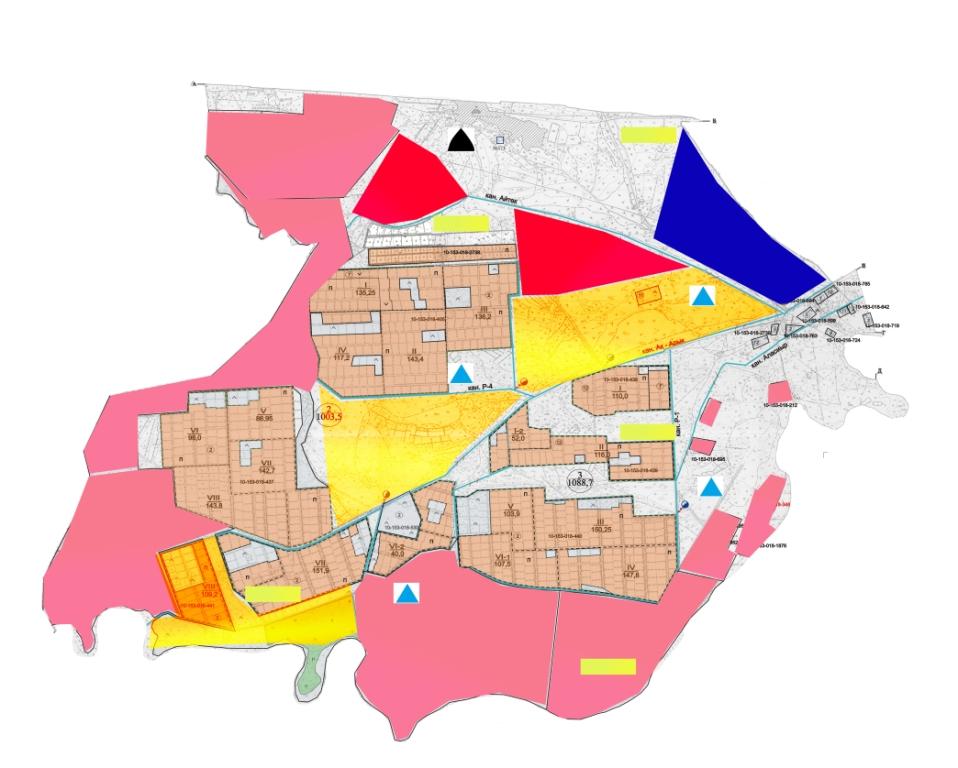 Қалжан ахун ауылдық округінде жайылымдарды басқару және оларды пайдалану жөніндегі 2022-2023 жылдарға арналған жоспарға5 – қосымшаҚалжан ахун ауылдық округінде орналасқан жеке және (немесе) заңды тұлғалардың жайылымдармен қамтамасыз етілмеген ауыл шаруашылығы жануарларының мал басын шалғайдағы жайылымдарда орналастыру схемасы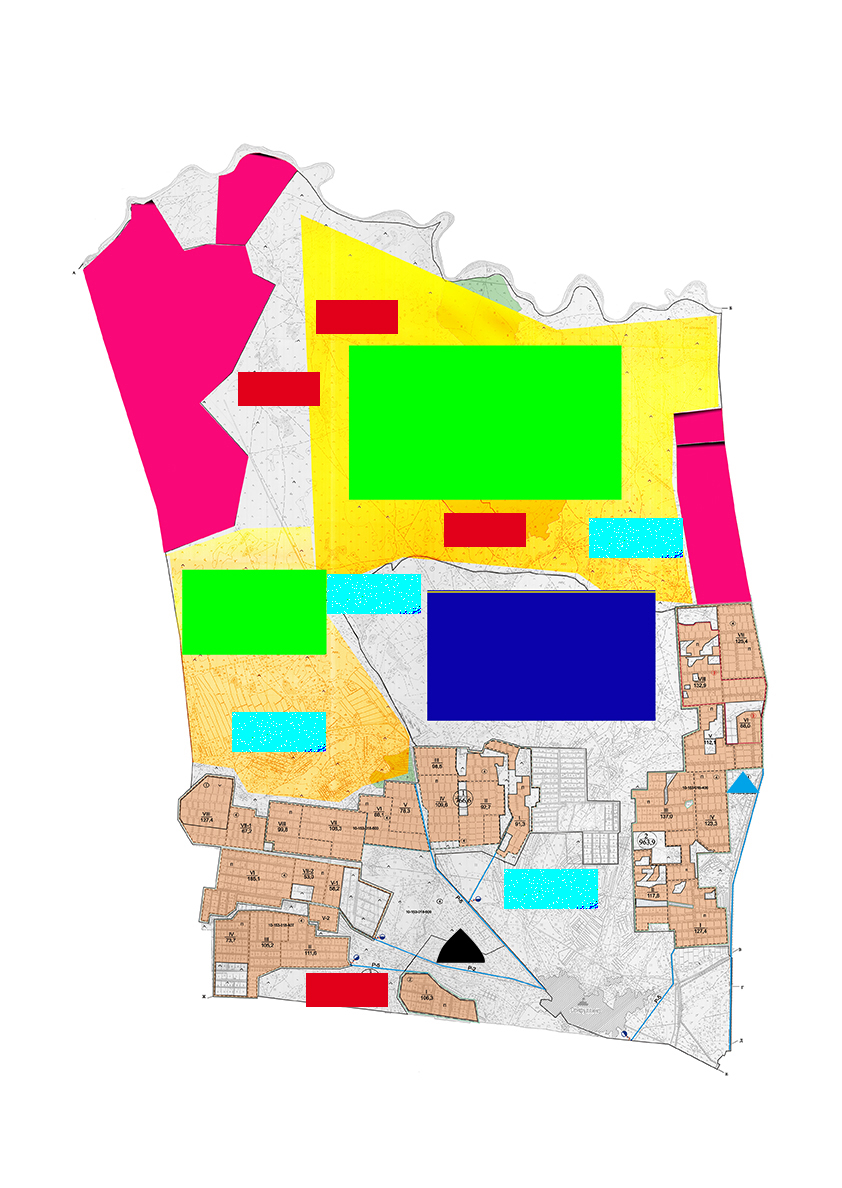 Қалжан ахун ауылдық округінде жайылымдарды басқару және оларды пайдалану жөніндегі 2022-2023 жылдарға арналған жоспарға6 – қосымшаАуыл шаруашылығы жануарларын жаю мен қозғалудың маусымдық бағыттарын белгілейтін жайылымдарды пайдалану жөніндегі күнтізбелік кестеСырдария аудандық мәслихатының2022 жылғы 25 шілдедегі№154шешіміне 10 -қосымшаҚоғалыкөл ауылдық округінде жайылымдарды басқару және оларды пайдалану жөніндегі 2022-2023 жылдарға арналған жоспарОсы Қоғалыкөл ауылдық округінің жайылымдарды басқару және оларды пайдалану жөніндегі 2022-2023 жылдарға арналған жоспар (бұдан әрі - жоспар) Қазақстан Республикасының 2001 жылғы 23 қаңтардағы «Қазақстан Республикасындағы жергілікті мемлекеттік басқару және өзін-өзі басқару туралы», 2017 жылғы 20 ақпандағы «Жайылымдар туралы» Заңдарына, Қазақстан Республикасы Премьер-Министрінің Орынбасары-Қазақстан Республикасының Ауылшаруашылығы министрінің 2017 жылдың 24 сәуірдегі № 173 «Жайылымдарды ұтымды пайдалану қағидаларын бекіту туралы» бұйрығына (Нормативті құқықтық актілерді мемлекеттік тіркеу тізілімінде № 15090 болып тіркелген), Қазақстан Республикасының Ауыл шаруашылығы министрінің 2015 жылғы 14 сәуірдегі № 3-3/332 «Жайлымдардың  жалпы  алаңына жүктеменің рұқсат етілген шекті нормасын бекіту туралы» бұйрығына (Нормативтік құқықтық актілерді мемлекеттік тіркеу тізілімінде № 11064 болып тіркелген) сәйкес әзірленді.Жоспар жайылымдарды ұтымды пайдалану, азыққа қажеттілікті тұрақты қамтамасыз ету және жайылымдардың тозуын болдырмау мақсатында қабылданады.Жоспар құрамында:1) құқық белгілейтін құжаттар негізінде Қоғалыкөл ауылдық округі аумағында жер санаттары, жер учаскелерінің меншік иелері және жер пайдаланушылар бөлінісінде жайылымдардың орналасу схемасы (картасы) (1 қосымша);2) жайылым айналымдарының қолайлы схемасы (2-қосымша);3) жайылымдардың, оның ішінде маусымдық, жайылымдық инфрақұрылым объектілерінің сыртқы және ішкі шекаралары мен алаңдары белгіленген карта (3-қосымша);4) жайылым пайдаланушылардың су тұтыну нормасына сәйкес жасалған су көздеріне (көлдерге, өзендерге, тоғандарға, апандарға, суару немесе суландыру арналарына, құбырлы немесе шахта құдықтарына) қол жеткізу схемасы (4-қосымша);5) Қоғалыкөл ауылдық округінде орналасқан жеке және (немесе) заңды тұлғалардың жайылымдармен қамтамасыз етілмеген ауыл шаруашылығы жануарларының мал басын шалғайдағы жайылымдарда орналастыру схемасы (5-қосымша);6) ауыл шаруашылығы жануарларын жаю мен қозғалудың маусымдық бағыттарын белгілейтін жайылымдарды пайдалану жөніндегі күнтізбелік кесте (6 қосымша).Жоспар жайылымдарды геоботаникалық тексерудің жай-күйі туралы мәліметтерді, ветеринариялық-санитариялық объектілер туралы мәліметтерді, ауыл шаруашылығы жануарларының мал басының саны туралы деректерді, олардың иелерін көрсете отырып қабылданды  және (немесе) заңды тұлғалар ұсынған өзге де деректер туралы мәліметтерді, ауыл шаруашылығы жануарларының түрлері мен жыныстық-жас топтары бойынша қалыптастырылған табындардың, отарлардың, табындардың саны туралы деректерді, шалғайдағы жайылымдарда жаю үшін ауыл шаруашылығы жануарларының мал басын қалыптастыру туралы мәліметтерді, мәдени және аридті жайылымдарда ауыл шаруашылығы жануарларын жаю ерекшеліктері туралы мәліметтерді, малды айдауға арналған сервитуттар туралы мәліметтерді және мемлекеттік органдар, жеке және (немесе) заңды тұлғалар берген.Қоғалыкөл ауылдық округі аумағының жалпы көлемі 33452 гектар, оның ішінде егістік – 2382 гектар, жайылым жерлері – 18852 гектар.Санаттары бойынша жерлер келесідей бөлінеді:ауыл шаруашылығы мақсатындағы жерлер – 21234 гектар;елді мекендердің жерлері - 226 гектар.Табиғи ауа-райының жағдайлары бойынша Қоғалыкөл ауылдық округі күрт құбылмалы ауа-райымен құрғақ далалық аймаққа жатады, олар үшін тән қасиет: көктем-жазғы мезгілінің құрғақшылы, жазғы жоғары және қысқы төмен ауа температурасы, жыл мезгілі бойынша жеткіліксіз және тұрақсыз атмосфералық жауын-шашын және бір жыл ішінде едәуір желдің жігерлігі.2022 жылдың 1 қаңтарына Қоғалыкөл ауылдық округінде (халықтың жеке ауласы және жауапкершілігі шектеулі серіктестіктер, шаруа қожалықтар) мүйізді ірі қара 3682 бас, оның ішінде 2784 бас аналық мал, ұсақ мал 3709 бас, 2377 бас жылқы, 258 бас түйе бар.           Қоғалыкөл ауылдық округінде шаруа және фермерлік қожалықтарындағы мал басы: мүйізді ірі қара 2447 бас, ұсақ мал 2234 бас, 1097 бас жылқы, 110 бас түйе. Шаруа және фермер қожалықтарының жайылым алаңы 8176 гектарды құрайды.Қоғалыкөл ауылдық округі бойынша ауыл шаруашылығы малдарын қамтамасыз ету үшін барлығы  18852 гектар жайылымдық жерлер бар. Елді мекен шегінде 10676 гектар жайылым бар. Жоғарыда баяндалғанның негізінде, Қазақстан Республикасының «Жайылымдар туралы» Заңының 15 бабына сәйкес жергілікті халықтың мұқтаждығы үшін ауыл шаруашылығы жануарларының аналық (сауын) мал басын ұстау бойынша 10676 гектар көлемінде, жүктеме нормасы 11,0 гектар/бас болғанда қажеттілік 8954 гектарды құрайды. Ауыл шаруашылығы жануарларының аналық (сауын сиыр) мал басын ұстауға жайылымдық жерлердің қалыптасқан қажеттілігі толық қамтылған. Жергілікті халықтың басқа ауылшаруашылығы малдарын жаю бойынша жайылымдық жерлердің қажеттілігі 35749,2 гектар, мүйізді ірі қара басына жүктеме нормасы 11,0 гектар/бас, ұсақ мал – 2,2 гектар/бас, жылқы –13,0 гектар/бас, түйе - 15,4 гектар/бас.Қажеттілік:мүйізді ірі қара үшін - 1235 бас. * 11,0 гектар/бас.= 13585 гектар;ұсақ мал үшін - 1475 бас. * 2,2 гектар/бас.= 3245 гектар;жылқы үшін - 1280 бас. * 13,0 гектар/бас.= 16640 гектар;түйе үшін - 148 бас. * 15,4 гектар/бас.= 2279,2 гектар;13585 + 3245 + 16640 + 2279,2  = 35749,2 гектар.Осы Жоспардың 5 – қосымшасына сәйкес, Қоғалыкөл ауылдық округінің жергілікті халқының ауылшаруашылығы жануарларының мал басын Бесарық ауылдық округінің шалғайдағы жайылымдық жерлерге ауыстыру есебінен 16897,2 гектар жайылымдық жерлердің қалған қажеттілігін өтеу қажет.Қоғалыкөл ауылдық округінің аумағында 1 ветеринарлық пункт, 1 үлгілік мал қорымы қызмет істейді.Қоғалыкөл ауылдық округінде малды айдап өтуге арналған сервитуттар белгіленбеген.Қоғалыкөл ауылдық округінде жайылымдарды басқару және оларды пайдалану жөніндегі 2022-2023 жылдарға арналған жоспарға1 – қосымшаҚұқық белгілейтін құжаттар негізінде Қоғалыкөл ауылдық округі аумағында жер санаттары, жер учаскелерінің меншік иелері және жер пайдаланушылар бөлінісінде жайылымдардың орналасу схемасы (картасы)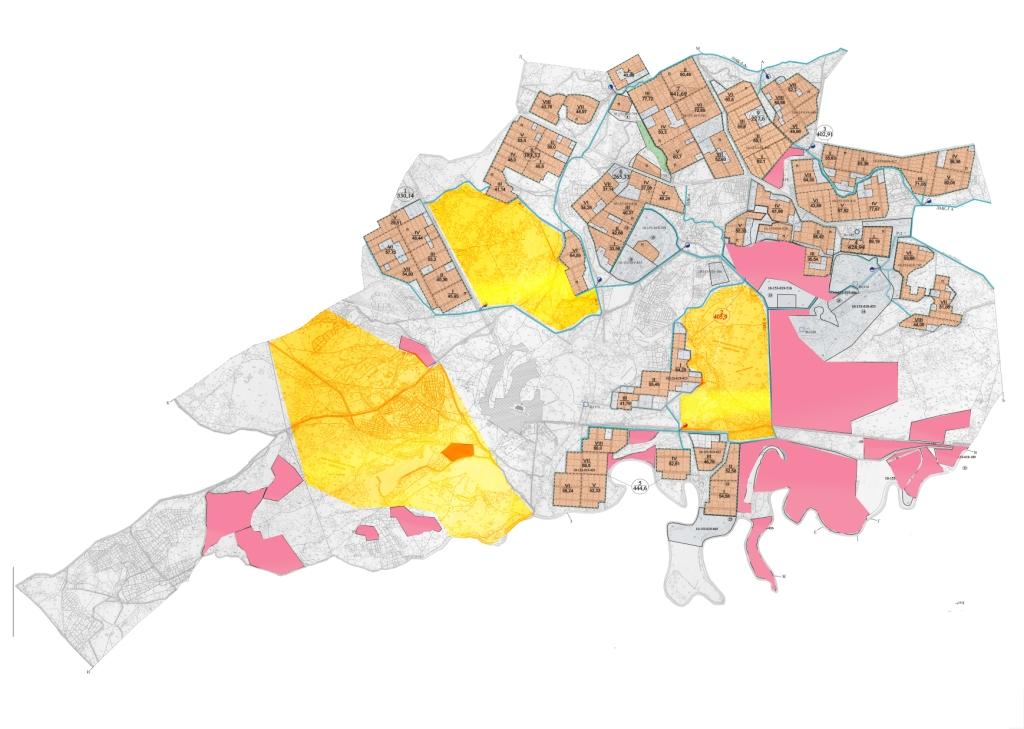 Қоғалыкөл ауылдық округі аумағындағы жер учаскелерінің меншік иелері тізімі                                                                                                                                                                                                                    № 1 кестеАббревиатуралардың таратылып жазылуы:                 ІҚМ – ірі қара мал; ҰҚМ – ұсақ қара мал. Қоғалыкөл ауылдық округі бойынша мүйізді ірі қараның аналық (сауын) мал басын орналастыру үшін жайылымдарды бөлу жөніндегі мәліметтер№ 2 кестеҚоғалыкөл ауылдық округінде жайылымдарды басқару және оларды пайдалану жөніндегі 2022-2023 жылдарға арналған жоспарға2 – қосымшаЖайылым айналымдарының қолайлы схемасы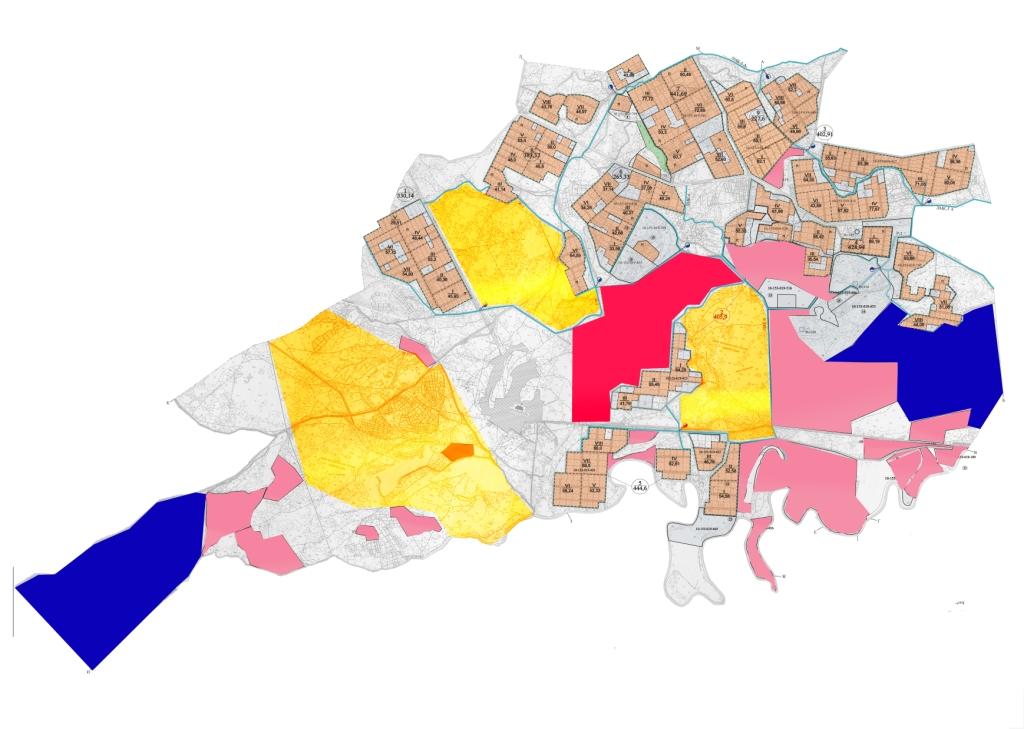 Қоғалыкөл ауылдық округінде жайылымдарды басқару және оларды пайдалану жөніндегі 2022-2023 жылдарға арналған жоспарға3 – қосымшаЖайылымдардың, оның ішінде маусымдық, жайылымдық инфрақұрылым объектілерінің сыртқы және ішкі шекаралары мен алаңдары белгіленген карта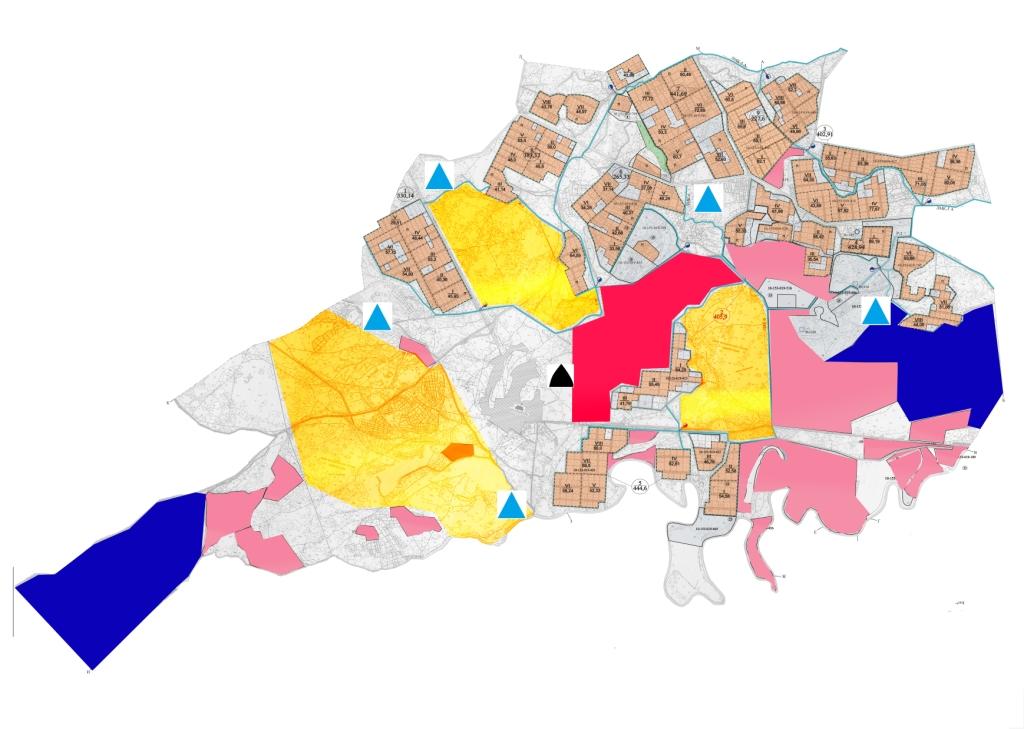 Қоғалыкөл ауылдық округінде жайылымдарды басқару және оларды пайдалану жөніндегі 2022-2023 жылдарға арналған жоспарға4 – қосымшаЖайылым пайдаланушылардың су тұтыну нормасына сәйкес жасалған су көздеріне (көлдерге, өзендерге, тоғандарға, апандарға, суару немесе суландыру арналарына, құбырлы немесе шахта құдықтарына) қол жеткізу схемасы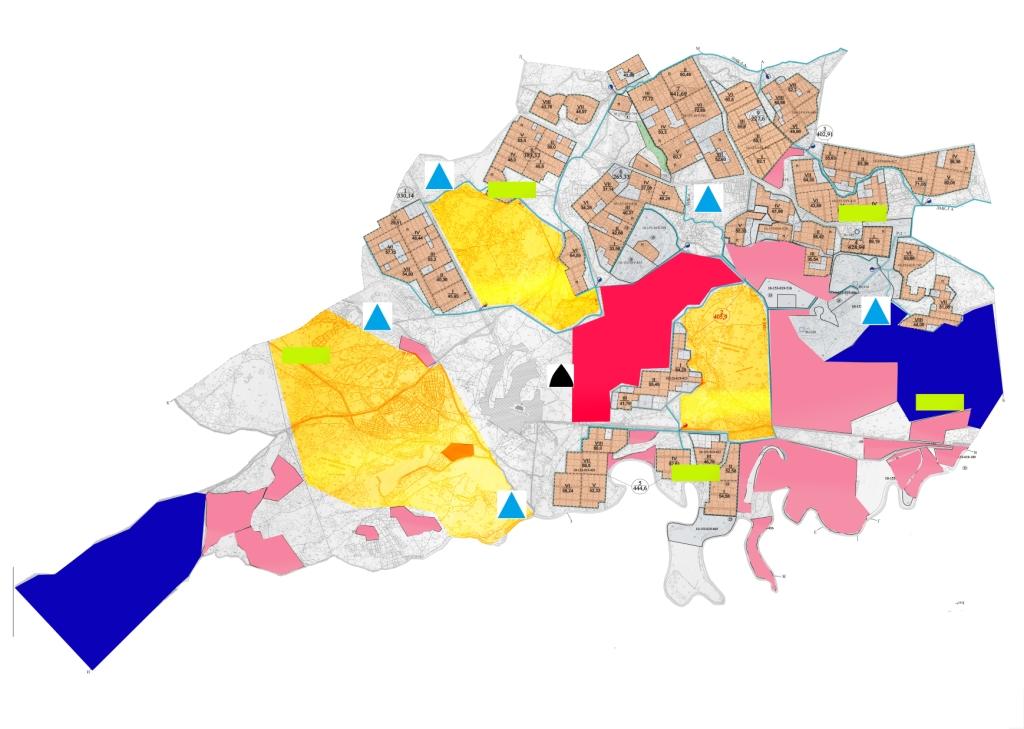 Қоғалыкөл ауылдық округінде жайылымдарды басқару және оларды пайдалану жөніндегі 2022-2023 жылдарға арналған жоспарға5 – қосымшаҚоғалыкөл ауылдық округінде орналасқан жеке және (немесе) заңды тұлғалардың жайылымдармен қамтамасыз етілмеген ауыл шаруашылығы жануарларының мал басын шалғайдағы жайылымдарда орналастыру схемасыҚоғалыкөл ауылдық округінде жайылымдарды басқару және оларды пайдалану жөніндегі 2022-2023 жылдарға арналған жоспарға6 – қосымшаАуыл шаруашылығы жануарларын жаю мен қозғалудың маусымдық бағыттарын белгілейтін жайылымдарды пайдалану жөніндегі күнтізбелік кестеСырдария аудандық мәслихатының2022 жылғы 25 шілдедегі№154шешіміне 11 қосымшаНағи Ілиясов ауылдық округінде жайылымдарды басқару және оларды пайдалану жөніндегі 2022-2023 жылдарға арналған жоспарОсы Нағи Ілиясов ауылдық округінің жайылымдарды басқару және оларды пайдалану жөніндегі 2022-2023 жылдарға арналған жоспар (бұдан әрі - жоспар) Қазақстан Республикасының 2001 жылғы 23 қаңтардағы «Қазақстан Республикасындағы жергілікті мемлекеттік басқару және өзін-өзі басқару туралы», 2017 жылғы 20 ақпандағы «Жайылымдар туралы» Заңдарына, Қазақстан Республикасы Премьер-Министрінің Орынбасары-Қазақстан Республикасының Ауылшаруашылығы министрінің 2017 жылдың 24 сәуірдегі № 173 «Жайылымдарды ұтымды пайдалану қағидаларын бекіту туралы» бұйрығына (Нормативті құқықтық актілерді мемлекеттік тіркеу тізілімінде № 15090 болып тіркелген), Қазақстан Республикасының Ауыл шаруашылығы министрінің 2015 жылғы 14 сәуірдегі № 3-3/332 «Жайлымдардың  жалпы  алаңына жүктеменің рұқсат етілген шекті нормасын бекіту туралы» бұйрығына (Нормативтік құқықтық актілерді мемлекеттік тіркеу тізілімінде № 11064 болып тіркелген) сәйкес әзірленді.Жоспар жайылымдарды ұтымды пайдалану, азыққа қажеттілікті тұрақты қамтамасыз ету және жайылымдардың тозуын болдырмау мақсатында қабылданады.Жоспар құрамында:1) құқық белгілейтін құжаттар негізінде Нағи Ілиясов ауылдық округі аумағында жер санаттары, жер учаскелерінің меншік иелері және жер пайдаланушылар бөлінісінде жайылымдардың орналасу схемасы (картасы) (1 қосымша);2) жайылым айналымдарының қолайлы схемасы (2-қосымша);3) жайылымдардың, оның ішінде маусымдық, жайылымдық инфрақұрылым объектілерінің сыртқы және ішкі шекаралары мен алаңдары белгіленген карта (3-қосымша);4) жайылым пайдаланушылардың су тұтыну нормасына сәйкес жасалған су көздеріне (көлдерге, өзендерге, тоғандарға, апандарға, суару немесе суландыру арналарына, құбырлы немесе шахта құдықтарына) қол жеткізу схемасы (4-қосымша);5) Нағи Ілиясов ауылдық округінде орналасқан жеке және (немесе) заңды тұлғалардың жайылымдармен қамтамасыз етілмеген ауыл шаруашылығы жануарларының мал басын шалғайдағы жайылымдарда орналастыру схемасы (5-қосымша);6) ауыл шаруашылығы жануарларын жаю мен қозғалудың маусымдық бағыттарын белгілейтін жайылымдарды пайдалану жөніндегі күнтізбелік кесте (6 қосымша).Жоспар жайылымдарды геоботаникалық тексерудің жай-күйі туралы мәліметтерді, ветеринариялық-санитариялық объектілер туралы мәліметтерді, ауыл шаруашылығы жануарларының мал басының саны туралы деректерді, олардың иелерін көрсете отырып қабылданды және (немесе) заңды тұлғалар ұсынған өзге де деректер туралы мәліметтерді, ауыл шаруашылығы жануарларының түрлері мен жыныстық-жас топтары бойынша қалыптастырылған табындардың, отарлардың, табындардың саны туралы деректерді, шалғайдағы жайылымдарда жаю үшін ауыл шаруашылығы жануарларының мал басын қалыптастыру туралы мәліметтерді, мәдени және аридті жайылымдарда ауыл шаруашылығы жануарларын жаю ерекшеліктері туралы мәліметтерді, малды айдауға арналған сервитуттар туралы мәліметтерді және мемлекеттік органдар, жеке және (немесе) заңды тұлғалар берген.Нағи Ілиясов  ауылдық округі аумағының жалпы көлемі 17549 гектар, оның ішінде егістік - 5527 гектар, жайылым жерлері - 7681 гектар.Санаттары бойынша жерлер келесідей бөлінеді:ауыл шаруашылығы мақсатындағы жерлер - 9608 гектар;елді мекендердің жерлері - 94 гектар;қордағы жерлер - 20000 гектар.Табиғи ауа-райының жағдайлары бойынша Нағи Ілиясов ауылдық округі күрт құбылмалы ауа-райымен құрғақ далалық аймаққа жатады, олар үшін тән қасиет: көктем-жазғы мезгілінің құрғақшылы, жазғы жоғары және қысқы төмен ауа температурасы, жыл мезгілі бойынша жеткіліксіз және тұрақсыз атмосфералық жауын-шашын және бір жыл ішінде едәуір желдің жігерлігі.2022 жылдың 1 қаңтарына Нағи Ілиясов  ауылдық округінде (халықтың жеке ауласы және жауапкершілігі шектеулі серіктестіктер, шаруа қожалықтар) мүйізді ірі қара 2294 бас, оның ішінде 1222 бас аналық мал, ұсақ мал 556 бас, 673 бас жылқы бар. Нағи Ілиясов ауылдық округінде шаруа және фермерлік қожалықтарындағы мал басы: мүйізді ірі қара 463 бас, 158 бас жылқы. Шаруа және фермер қожалықтарының жайылым алаңы 3625 гектарды құрайды.Нағи Ілиясов   ауылдық округі бойынша ауылшаруашылығы малдарын қамтамасыз ету үшін барлығы 7681 гектар жайылымдық жерлер бар. Елді мекен шегінде 4081 гектар жайылым бар.Жоғарыда баяндалғанның негізінде, Қазақстан Республикасының «Жайылымдар туралы» Заңының 15 бабына сәйкес жергілікті халықтың мұқтаждығы үшін ауылшаруашылығы жануарларының аналық (сауын) мал басын ұстау бойынша 4081 гектар көлемінде, жүктеме нормасы 11,0 гектар/бас болғанда қажеттілік 10461 гектарды құрайды. Сауын сиырларға арналған жайылымдық жерлердің жетіспейтін 6380 гектарын қордағы жердің жайылымдарына ауыстыру есебінен қамтамасыз етіледі. Жергілікті халықтың басқа ауылшаруашылығы малдарын жаю бойынша жайылымдық жерлердің қажеттілігі 28059,2 гектар, мүйізді ірі қара басына жүктеме нормасы 11,0 гектар/бас, ұсақ мал – 2,2 гектар/бас, жылқы – 13,0 гектар/бас, түйе - 15,4 гектар/бас.Қажеттілік:мүйізді ірі қара үшін - 1831 бас. * 11,0 гектар/бас. = 20141 гектар;ұсақ мал үшін - 556  бас. * 2,2 гектар/бас. = 1223,2  гектар;жылқы үшін - 515 бас. * 13,0 гектар/ бас. = 6695 гектар;20141 + 1223,2 + 6695 = 28059,2 гектар.Осы Жоспардың 5 – қосымшасына сәйкес, Нағи Ілиясов ауылдық округінің жергілікті халқының ауылшаруашылығы жануарларының мал басын  Бесарық ауылдық округінің шалғайдағы жайылымдық жерлеріне ауыстыру есебінен 23978,2 гектар жайылымдық жерлердің қалған қажеттілігін өтеу қажет.Нағи Ілиясов ауылдық округінің аумағында 1 ветеринарлық пункт, 1 үлгілік мал қорымы қызмет істейді.Нағи Ілиясов ауылдық округінде малды айдап өтуге арналған сервитуттар белгіленбеген.Нағи Ілиясов  ауылдық округінде жайылымдарды басқару және оларды пайдалану жөніндегі 2022-2023 жылдарға арналған жоспарға1 – қосымшаҚұқық белгілейтін құжаттар негізінде Нағи Ілиясов ауылдық округі аумағында жер санаттары, жер учаскелерінің меншік иелері және жер пайдаланушылар бөлінісінде жайылымдардың орналасу схемасы (картасы)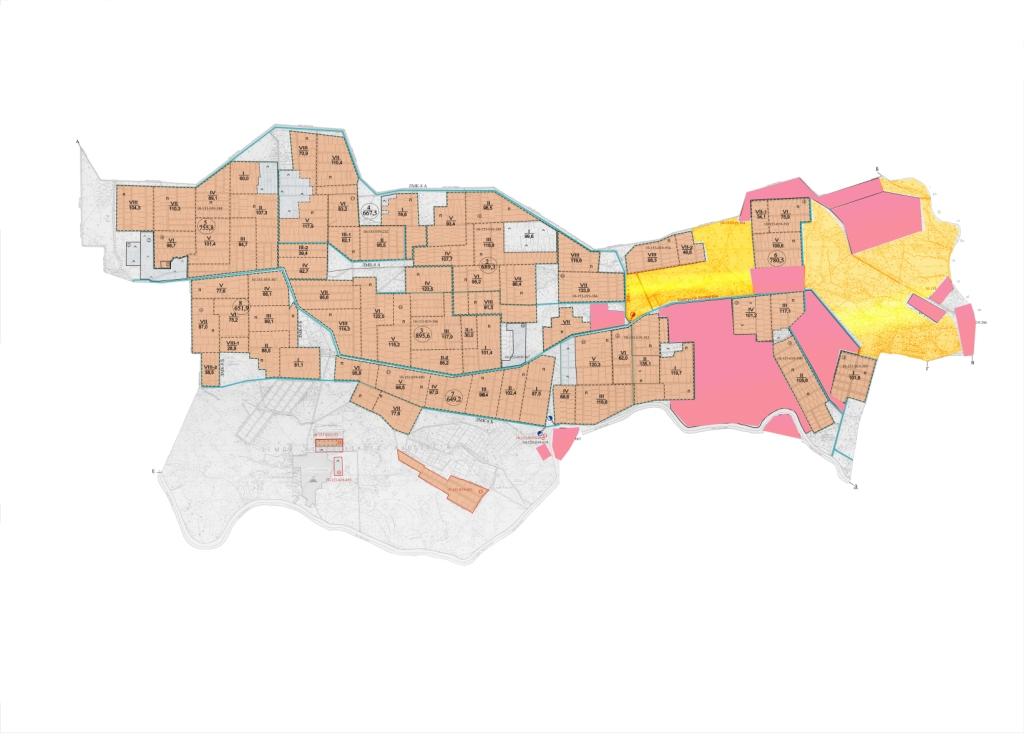 Нағи Ілиясов ауылдық округі аумағындағы жер учаскелерінің меншік иелері тізімі№ 1 кестеАббревиатуралардың таратылып жазылуы:   ІҚМ – ірі қара мал; ҰҚМ – ұсақ қара мал Нағи Ілиясов ауылдық округі бойынша мүйізді ірі қараның аналық (сауын) мал басын орналастыру үшін жайылымдарды бөлу жөніндегі мәліметтер                                                                                                                                                                                                                       № 2 кестеНағи Ілиясов ауылдық округінде жайылымдарды басқару және оларды пайдалану жөніндегі 2022-2023 жылдарға арналған жоспарға2 – қосымшаЖайылым айналымдарының қолайлы схемасы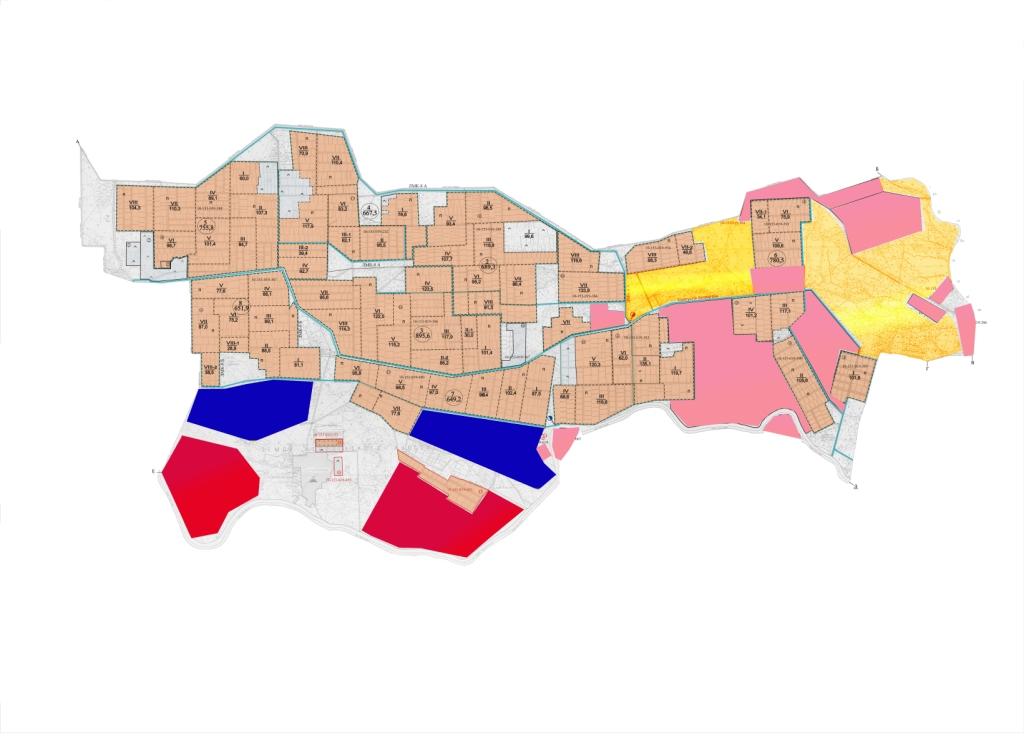 Нағи Ілиясов ауылдық округінде жайылымдарды басқару және оларды пайдалану жөніндегі 2022-2023 жылдарға арналған жоспарға3 – қосымшаЖайылымдардың, оның ішінде маусымдық, жайылымдық инфрақұрылым объектілерінің сыртқы және ішкі шекаралары мен алаңдары белгіленген карта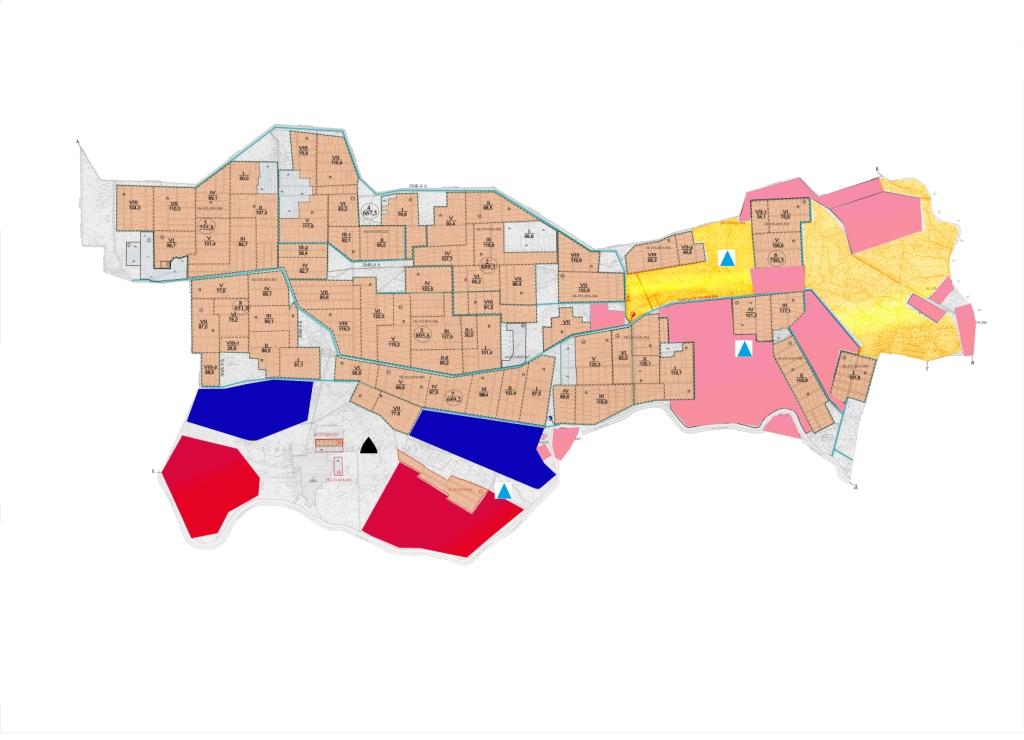 Нағи Ілиясов ауылдық округінде жайылымдарды басқару және оларды пайдалану жөніндегі 2022-2023 жылдарға арналған жоспарға4 – қосымшаЖайылым пайдаланушылардың су тұтыну нормасына сәйкес жасалған су көздеріне (көлдерге, өзендерге, тоғандарға, апандарға, суару немесе суландыру арналарына, құбырлы немесе шахта құдықтарына) қол жеткізу схемасы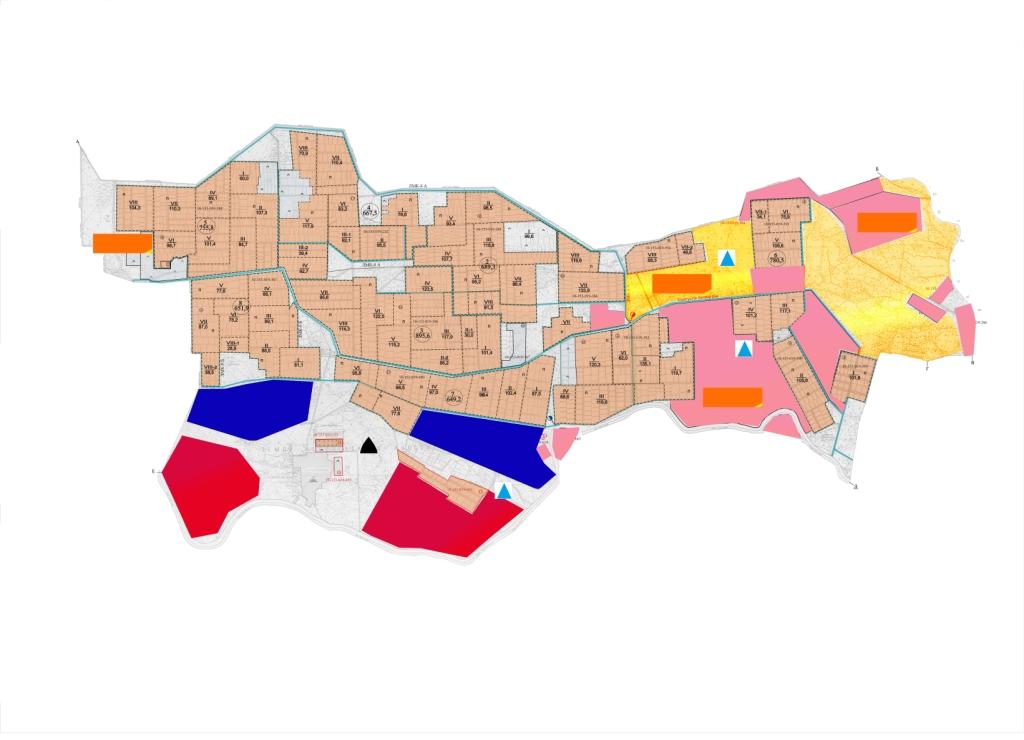 Нағи Ілиясов ауылдық округінде жайылымдарды басқару және оларды пайдалану жөніндегі 2022-2023 жылдарға арналған жоспарға5 – қосымшаНағи Ілиясов ауылдық округінде орналасқан жеке және (немесе) заңды тұлғалардың жайылымдармен қамтамасыз етілмеген ауыл шаруашылығы жануарларының мал басын шалғайдағы жайылымдарда орналастыру схемасыНағи Ілиясов ауылдық округінде жайылымдарды басқару және оларды пайдалану жөніндегі 2022-2023 жылдарға арналған жоспарға6 – қосымшаАуыл шаруашылығы жануарларын жаю мен қозғалудың маусымдық бағыттарын белгілейтін жайылымдарды пайдалану жөніндегі күнтізбелік кестеСырдария аудандық мәслихатының2022 жылғы 25 шілдедегі№154 шешіміне 12 қосымшаСәкен Сейфуллин ауылдық округінде жайылымдарды басқару және оларды пайдалану жөніндегі 2022-2023 жылдарға арналған жоспарОсы Сәкен Сейфуллин ауылдық округіндегі жайылымдарды басқару және оларды пайдалану жөніндегі 2022-2023 жылдарға арналған жоспар (бұдан әрі - жоспар) Қазақстан Республикасының 2001 жылғы 23 қаңтардағы «Қазақстан Республикасындағы жергілікті мемлекеттік басқару және өзін-өзі басқару туралы», 2017 жылғы 20 ақпандағы «Жайылымдар туралы» Заңдарына, Қазақстан Республикасы Премьер-Министрінің Орынбасары-Қазақстан Республикасының Ауыл шаруашылығы министрінің 2017 жылдың 24 сәуірдегі № 173 «Жайылымдарды ұтымды пайдалану қағидаларын бекіту туралы» бұйрығына (Нормативті құқықтық актілерді мемлекеттік тіркеу тізілімінде № 15090 болып тіркелген), Қазақстан Республикасының Ауыл шаруашылығы министрінің 2015 жылғы 14 сәуірдегі № 3-3/332 «Жайлымдардың жалпы алаңына жүктеменің рұқсат етілген шекті нормасын бекіту туралы» бұйрығына (Нормативтік құқықтық актілерді мемлекеттік тіркеу тізілімінде № 11064 болып тіркелген) сәйкес әзірленді.Жоспар жайылымдарды ұтымды пайдалану, азыққа қажеттілікті тұрақты қамтамасыз ету және жайылымдардың тозуын болдырмау мақсатында қабылданады.Жоспар құрамында:1) құқық белгілейтін құжаттар негізінде Сәкен Сейфуллин ауылдық округі аумағында жер санаттары, жер учаскелерінің меншік иелері және жер пайдаланушылар бөлінісінде жайылымдардың орналасу схемасы (картасы) (1 қосымша);2) жайылым айналымдарының қолайлы схемасы (2-қосымша);3) жайылымдардың, оның ішінде маусымдық, жайылымдық инфрақұрылым объектілерінің сыртқы және ішкі шекаралары мен алаңдары белгіленген карта (3-қосымша);4) жайылым пайдаланушылардың су тұтыну нормасына сәйкес жасалған су көздеріне (көлдерге, өзендерге, тоғандарға, апандарға, суару немесе суландыру арналарына, құбырлы немесе шахта құдықтарына) қол жеткізу схемасы (4-қосымша);5) Сәкен Сейфуллин ауылдық округінде орналасқан жеке және (немесе) заңды тұлғалардың жайылымдармен қамтамасыз етілмеген ауыл шаруашылығы жануарларының мал басын шалғайдағы жайылымдарда орналастыру схемасы (5-қосымша);6) ауыл шаруашылығы жануарларын жаю мен қозғалудың маусымдық бағыттарын белгілейтін жайылымдарды пайдалану жөніндегі күнтізбелік кесте (6 қосымша).Жоспар жайылымдарды геоботаникалық тексерудің жай-күйі туралы мәліметтерді, ветеринариялық-санитариялық объектілер туралы мәліметтерді, ауыл шаруашылығы жануарларының мал басының саны туралы деректерді, олардың иелерін көрсете отырып қабылданды және (немесе) заңды тұлғалар ұсынған өзге де деректер туралы мәліметтерді, ауыл шаруашылығы жануарларының түрлері мен жыныстық-жас топтары бойынша қалыптастырылған табындардың, отарлардың, табындардың саны туралы деректерді, шалғайдағы жайылымдарда жаю үшін ауыл шаруашылығы жануарларының мал басын қалыптастыру туралы мәліметтерді, мәдени және аридті жайылымдарда ауыл шаруашылығы жануарларын жаю ерекшеліктері туралы мәліметтерді, малды айдауға арналған сервитуттар туралы мәліметтерді және мемлекеттік органдар, жеке және (немесе) заңды тұлғалар берген.Сәкен Сейфуллин ауылдық округі аумағының жалпы көлемі 30414 гектар, оның ішінде егістік – 1975 гектар, жайылым жерлері – 28247 гектар.Санаттары бойынша жерлер келесідей бөлінеді:ауыл шаруашылығы мақсатындағы жерлер – 30222 гектар;елді мекендердің жерлері - 192 гектар.Табиғи ауа-райының жағдайлары бойынша Сәкен Сейфуллин ауылдық округі күрт құбылмалы ауа-райымен құрғақ далалық аймаққа жатады, олар үшін тән қасиет: көктем-жазғы мезгілінің құрғақшылы, жазғы жоғары және қысқы төмен ауа температурасы, жыл мезгілі бойынша жеткіліксіз және тұрақсыз атмосфералық жауын-шашын және бір жыл ішінде едәуір желдің жігерлігі.2022 жылдың 1 қаңтарына Сәкен Сейфуллин ауылдық округінде (халықтың жеке ауласы және жауапкершілігі шектеулі серіктестіктер, шаруа қожалықтар) мүйізді ірі қара 1491 бас, оның ішінде 780 бас аналық мал, ұсақ мал 791 бас, 564 бас жылқы бар. Сәкен Сейфуллин ауылдық округінде шаруа және фермерлік қожалықтарындағы мал басы: мүйізді ірі қара 546 бас, 161 бас жылқы, 20 бас түйе. Шаруа және фермер қожалықтарының жайылым алаңы 3414 гектарды құрайды.Сәкен Сейфуллин ауылдық округі бойынша ауыл шаруашылығы малдарын қамтамасыз ету үшін барлығы 28247 гектар жайылымдық жерлер бар. Елді мекен шегінде 14563 гектар жайылым бар. Жоғарыда баяндалғанның негізінде, Қазақстан Республикасының «Жайылымдар туралы» Заңының 15-бабына сәйкес жергілікті халықтың мұқтаждығы үшін ауыл шаруашылығы жануарларының аналық (сауын) мал басын ұстау бойынша 14563 гектар көлемінде, жүктеме нормасы 11,0 гектар/бас болғанда қажеттілік 5412 гектарды құрайды. Ауыл шаруашылығы жануарларының аналық (сауын сиыр) мал басын ұстауға жайылымдық жерлердің қалыптасқан қажеттілігі толық қамтылған.Жергілікті халықтың басқа ауылшаруашылығы малдарын жаю бойынша жайылымдық жерлердің қажеттілігі 18252 гектар, мүйізді ірі қара басына жүктеме нормасы  11,0  гектар/бас, ұсақ мал – 2,2 гектар/бас, жылқы –13,0 гектар/бас, түйе 15,4 гектар/бас.Қажеттілік:мүйізді ірі қара үшін - 945 бас. * 11,0 гектар/бас.= 10395 гектар;ұсақ мал үшін - 791  бас. * 2,2 га/бас.= 1740,2 гектар;жылқы үшін - 403 бас. * 13,0 га / бас.=  5239 гектар;түйе үшін - 57 бас. * 15,4 гектар/бас.= 877,8 гектар;10395 + 1740,2 + 5239 + 877,8 =18252 гектар.Осы Жоспардың 5 – қосымшасына сәйкес, Сәкен Сейфуллин ауылдық округінің жергілікті  халқының ауылшаруашылығы жануарларының мал басын  ауылдық округінің шалғайдағы «Үлкен бостандық», «Кіші бостандық», «Құрымбек» арнасының жиегіндегі жайылымдық жерлерге ауыстыру есебінен 3689 гектар жайылымдық жерлердің қалған қажеттілігін өтеу қажет.Сәкен Сейфуллин ауылдық округінің аумағында 1 ветеринарлық пункт, 1 үлгілік мал қорымы қызмет істейді.Сәкен Сейфуллин ауылдық округінде малды айдап өтуге арналған сервитуттар белгіленбеген.Сәкен Сейфуллин ауылдық округінде жайылымдарды басқару және оларды пайдалану жөніндегі 2022-2023 жылдарға арналған жоспарға1 – қосымшаҚұқық белгілейтін құжаттар негізінде Сәкен Сейфуллин ауылдық округі аумағында жер санаттары, жер учаскелерінің меншік иелері және жер пайдаланушылар бөлінісінде жайылымдардың орналасу схемасы (картасы)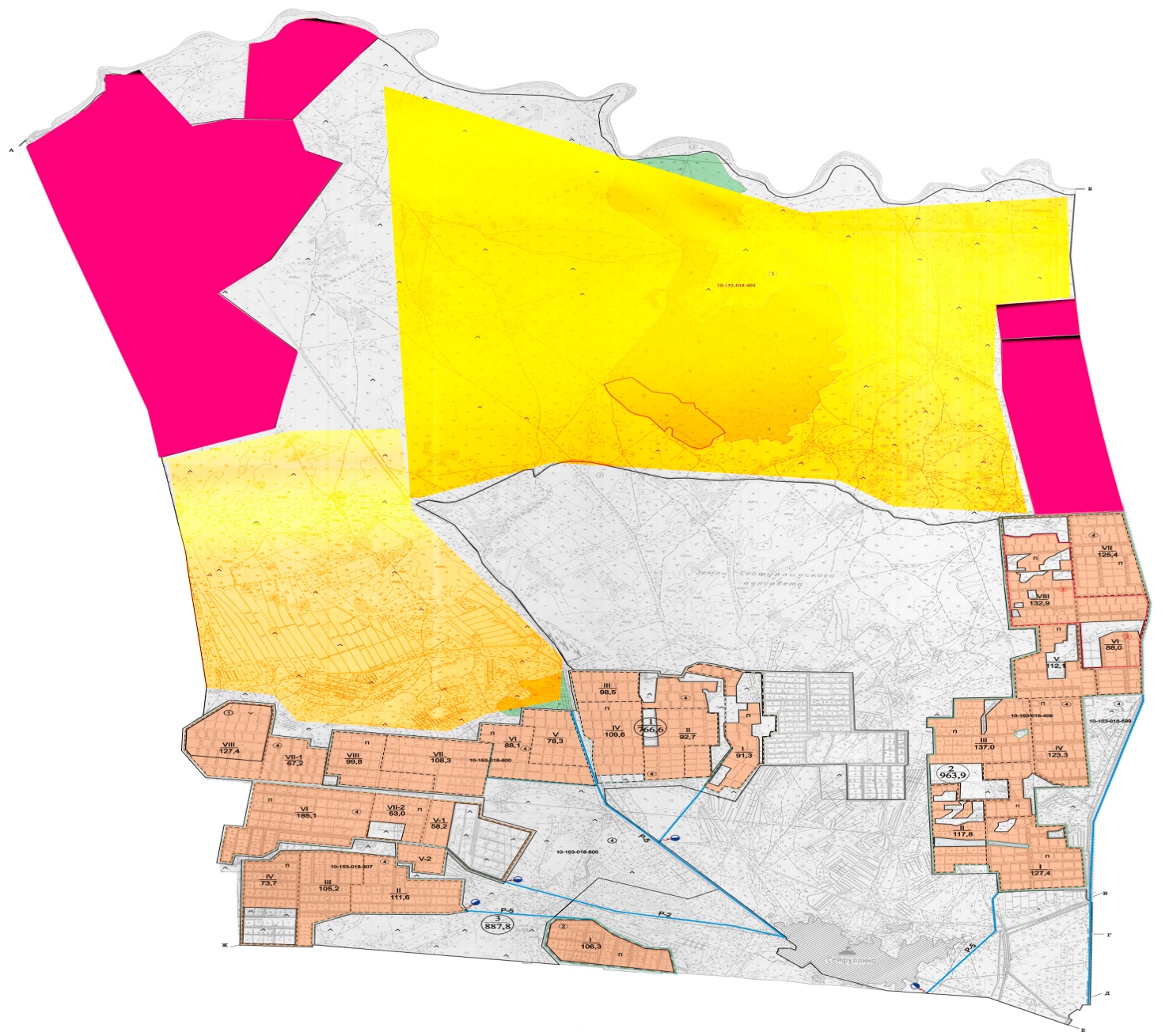 Сәкен Сейфуллин ауылдық округі аумағындағы жер учаскелерінің меншік иелері тізімі№ 1 кестеАббревиатуралардың таратылып жазылуы:                 ІҚМ – ірі қара мал; ҰҚМ – ұсақ қара мал. Сәкен Сейфуллин ауылдық округі бойынша мүйізді ірі қараның аналық (сауын) мал басын орналастыру үшін жайылымдарды бөлу жөніндегі мәліметтер№ 2 кестеСәкен Сейфуллин ауылдық округінде жайылымдарды басқару және оларды пайдалану жөніндегі 2022-2023 жылдарға арналған жоспарға2 – қосымшаЖайылым айналымдарының қолайлы схемасы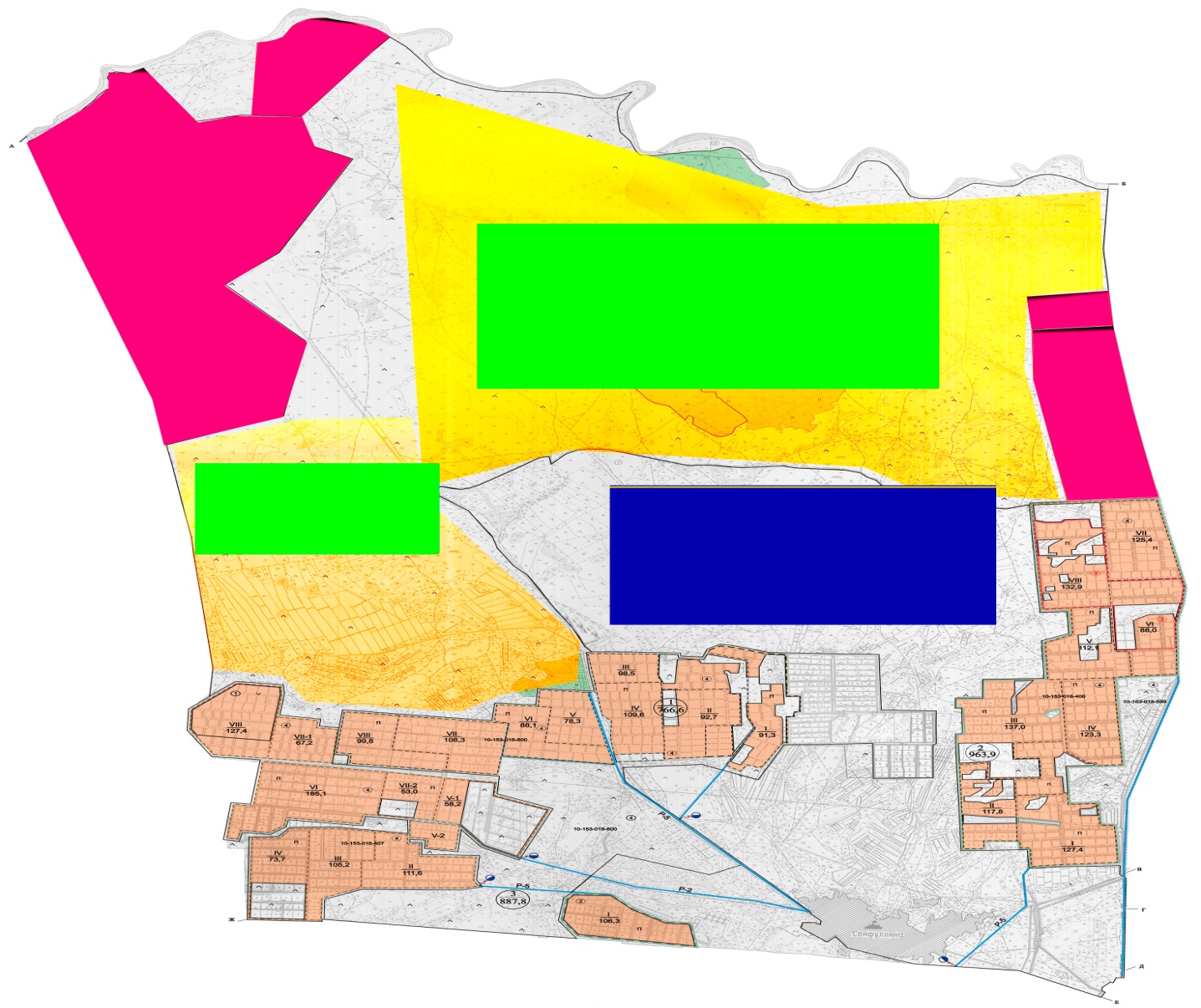 Сәкен Сейфуллин ауылдық округінде жайылымдарды басқару және оларды пайдалану жөніндегі 2022-2023 жылдарға арналған жоспарға3 – қосымшаЖайылымдардың, оның ішінде маусымдық, жайылымдық инфрақұрылым объектілерінің сыртқы және ішкі шекаралары мен алаңдары белгіленген карта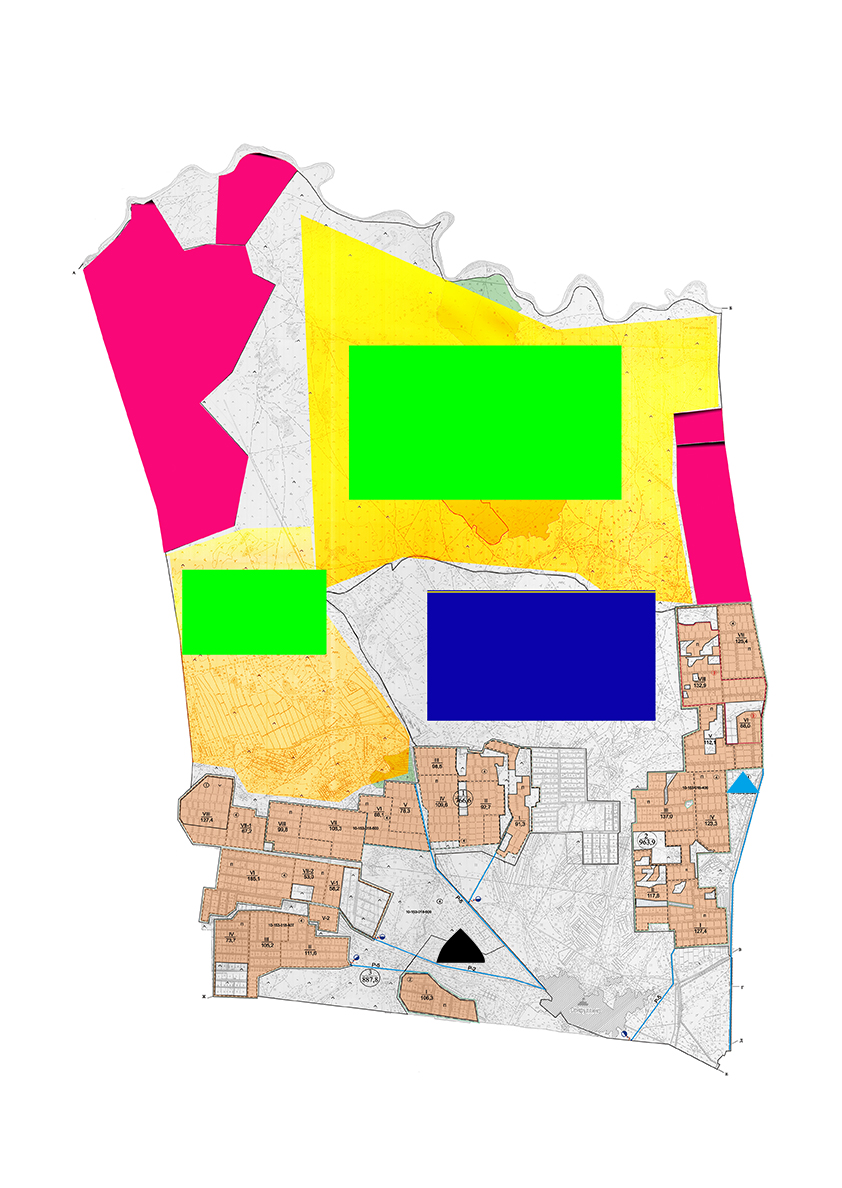 Сәкен Сейфуллин ауылдық округінде жайылымдарды басқару және оларды пайдалану жөніндегі 2022-2023 жылдарға арналған жоспарға4 – қосымшаЖайылым пайдаланушылардың су тұтыну нормасына сәйкес жасалған су көздеріне (көлдерге, өзендерге, тоғандарға, апандарға, суару немесе суландыру арналарына, құбырлы немесе шахта құдықтарына) қол жеткізу схемасы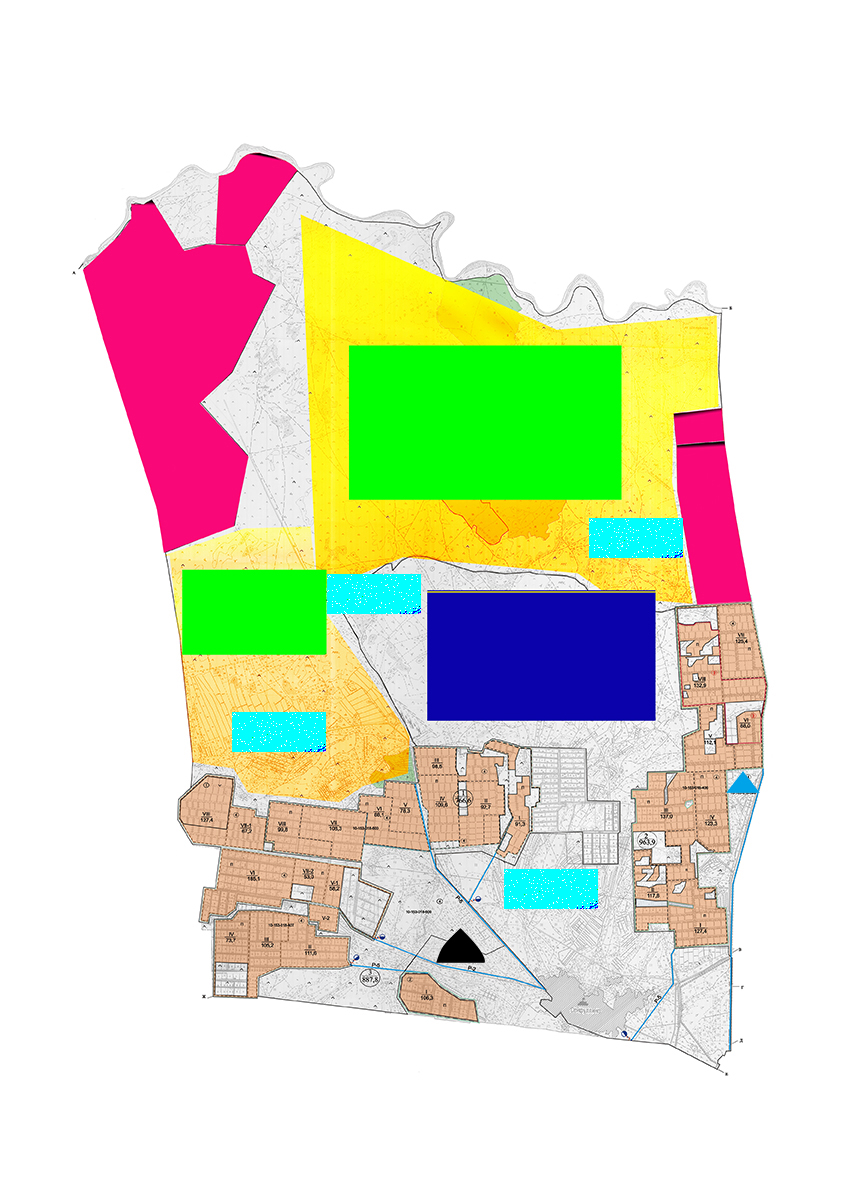 Сәкен Сейфуллин ауылдық округінде жайылымдарды басқару және оларды пайдалану жөніндегі 2022-2023 жылдарға арналған жоспарға5 – қосымшаСәкен Сейфуллин ауылдық округінде орналасқан жеке және (немесе) заңды тұлғалардың жайылымдармен қамтамасыз етілмеген ауыл шаруашылығы жануарларының мал басын шалғайдағы жайылымдарда орналастыру схемасыСәкен Сейфуллин ауылдық округінде жайылымдарды басқару және оларды пайдалану жөніндегі 2022-2023 жылдарға арналған жоспарға6 – қосымшаАуыл шаруашылығы жануарларын жаю мен қозғалудың маусымдық бағыттарын белгілейтін жайылымдарды пайдалану жөніндегі күнтізбелік кестеШаған ауылдық округінде жайылымдарды басқару және оларды пайдалану жөніндегі 2022-2023 жылдарғаарналғанжоспарОсы Шаған ауылдық округінің жайылымдарды басқару және оларды пайдалану жөніндегі 2022-2023 жылдарға арналған жоспар (бұдан әрі - жоспар) Қазақстан Республикасының 2001 жылғы 23 қаңтардағы «Қазақстан Республикасындағы жергілікті мемлекеттік басқару және өзін-өзі басқару туралы», 2017 жылғы 20 ақпандағы «Жайылымдар туралы» Заңдарына, Қазақстан Республикасы Премьер-Министрінің Орынбасары-Қазақстан Республикасының Ауылшаруашылығы министрінің 2017 жылдың 24 сәуірдегі № 173 «Жайылымдарды ұтымды пайдалану қағидаларын бекіту туралы» бұйрығына (Нормативті құқықтық актілерді мемлекеттік тіркеу тізілімінде № 15090 болып тіркелген), Қазақстан Республикасының Ауыл шаруашылығы министрінің 2015 жылғы 14 сәуірдегі № 3-3/332 «Жайлымдардың  жалпы  алаңына жүктеменің рұқсат етілген шекті нормасын бекіту туралы» бұйрығына (Нормативтік құқықтық актілерді мемлекеттік тіркеу тізілімінде № 11064 болып тіркелген) сәйкес әзірленді.Жоспар жайылымдарды ұтымды пайдалану, азыққа қажеттілікті тұрақты қамтамасыз ету және жайылымдардың тозуын болдырмау мақсатында қабылданады.Жоспар құрамында:1) құқық белгілейтін құжаттар негізінде Шаған ауылдық округі аумағында жер санаттары, жер учаскелерінің меншік иелері және жер пайдаланушылар бөлінісінде жайылымдардың орналасу схемасы (картасы) (1 қосымша);2) жайылым айналымдарының қолайлы схемасы (2-қосымша);3) жайылымдардың, оның ішінде маусымдық, жайылымдық инфрақұрылым объектілерінің сыртқы және ішкі шекаралары мен алаңдары белгіленген карта (3-қосымша);4) жайылым пайдаланушылардың су тұтыну нормасына сәйкес жасалған су көздеріне (көлдерге, өзендерге, тоғандарға, апандарға, суару немесе суландыру арналарына, құбырлы немесе шахта құдықтарына) қол жеткізу схемасы (4-қосымша);5) Шағанауылдық округінде орналасқан жеке және (немесе) заңды тұлғалардың жайылымдармен қамтамасыз етілмеген ауыл шаруашылығы жануарларының мал басын шалғайдағы жайылымдарда орналастыру схемасы (5-қосымша);6) ауыл шаруашылығы жануарларын жаю мен қозғалудың маусымдық бағыттарын белгілейтін жайылымдарды пайдалану жөніндегі күнтізбелік кесте (6 қосымша).Жоспар жайылымдарды геоботаникалық тексерудің жай-күйі туралы мәліметтерді, ветеринариялық-санитариялық объектілер туралы мәліметтерді, ауыл шаруашылығы жануарларының мал басының саны туралы деректерді, олардың иелерін көрсете отырып қабылданды және (немесе) заңды тұлғалар ұсынған өзге де деректер туралы мәліметтерді, ауыл шаруашылығы жануарларының түрлері мен жыныстық-жас топтары бойынша қалыптастырылған табындардың, отарлардың, табындардың саны туралы деректерді, шалғайдағы жайылымдарда жаю үшін ауыл шаруашылығы жануарларының мал басын қалыптастыру туралы мәліметтерді, мәдени және аридті жайылымдарда ауыл шаруашылығы жануарларын жаю ерекшеліктері туралы мәліметтерді, малды айдауға арналған сервитуттар туралы мәліметтерді және мемлекеттік органдар, жеке және (немесе) заңды тұлғалар берген.Шаған  ауылдық округі аумағының жалпы көлемі  40697гектар, оның ішінде егістік -15139 гектар, жайылым жерлері –25178 гектар.Санаттары бойынша жерлер келесідей бөлінеді:ауыл шаруашылығы мақсатындағы жерлер - 25772  гектар;елді мекендердің жерлері - 380 гектар.Табиғи ауа-райының жағдайлары бойынша Шаған ауылдық округі күрт құбылмалы ауа-райымен құрғақ далалық аймаққа жатады, олар үшін тән қасиет: көктем-жазғы мезгілінің құрғақшылы, жазғы жоғары және қысқы төмен ауа температурасы, жыл мезгілі бойынша жеткіліксіз және тұрақсыз атмосфералық жауын-шашын және бір жыл ішінде едәуір желдің жігерлігі.2022 жылдың 1 қаңтарына Шаған  ауылдық округінде (халықтың жеке ауласы және жауапкершілігі шектеулі серіктестіктер, шаруа қожалықтар) мүйізді ірі қара 2994 бас, оның ішінде 1551 бас аналық мал, ұсақ мал 1926 бас, 1486 бас жылқы, 59 бас түйе бар.Шаған ауылдық округінде  шаруа және фермерлік қожалықтарындағы мал басы: мүйізді ірі қара628 бас, ұсақ мал 45 бас, 522 бас жылқы, 32 бас түйе.Шаруа және фермер қожалықтарының жайылым алаңы 3175 гектарды құрайды.Шаған ауылдық округі бойынша ауылшаруашылығы малдарын қамтамасыз ету үшін барлығы 25178  гектар жайылымдықжерлер бар. Елді мекеншегінде 22003 гектар жайылым бар.Жоғарыда баяндалғанның негізінде, Қазақстан Республикасының «Жайылымдар туралы» Заңының 15-бабына сәйкес жергілікті халықтың мұқтаждығы үшін ауыл шаруашылығы жануарларының аналық (сауын) мал басын ұстау бойынша 22003 гектар көлемінде, жүктеме нормасы 11,0 гектар/бас болғанда қажеттілік 13409 гектарды құрайды.Ауыл шаруашылығы жануарларының аналық (сауын) мал басын ұстауға жайылымдық жерлердің қалыптасқан қажеттілігі толық қамтылған.Жергілікті халықтың басқа ауыл шаруашылығы малдарын жаю бойынша жайылымдық жерлердің қажеттілігі 43127,4гектар, мүйізді ірі қара басына жүктеме нормасы 11,0 гектар/бас, ұсақ мал-2,2 гектар/бас, жылқы-13,0 гектар/бас, түйе - 15,4 гектар/бас.Қажеттілік:мүйізді ірі қара үшін - 2366 бас. * 11,0 гектар/бас.= 26026 гектар;ұсақ мал үшін - 1888 бас. * 2,2 гектар/бас . = 4153,6 гектар;жылқы үшін - 964 бас.* 13,0 гектар/бас.= 12532 гектар;түйе үшін - 27 бас.* 15,4 гектар/бас.= 415,8 гектар;26026+4153,6+12532+415,8 = 43127,4 гектар.Осы Жоспардың 5 – қосымшасына сәйкес, Шаған  ауылдық округінің жергілікті халқының ауылшаруашылығы жануарларының мал басын  Іңкәрдария ауылдық округінің шалғайдағы (Қызылқұм) жайылымдық жерлеріне ауыстыру есебінен 17949,4 гектаржайылымдық жерлердің қалған қажеттілігін өтеу қажет.Шаған ауылдық округінің аумағында 1 ветеринарлық пункт, 1 үлгілік мал қорымы қызмет істейді.Шаған ауылдық округінде малды айдап өтуге арналған сервитуттар белгіленбеген.Шағанауылдық округінде жайылымдарды басқару және оларды пайдалану жөніндегі 2022-2023 жылдарға арналған жоспарға1 – қосымшаҚұқық белгілейтін құжаттар негізінде Шаған ауылдық округі аумағында жер санаттары, жер учаскелерінің меншік иелері және жер пайдаланушылар бөлінісінде жайылымдардың орналасу схемасы (картасы)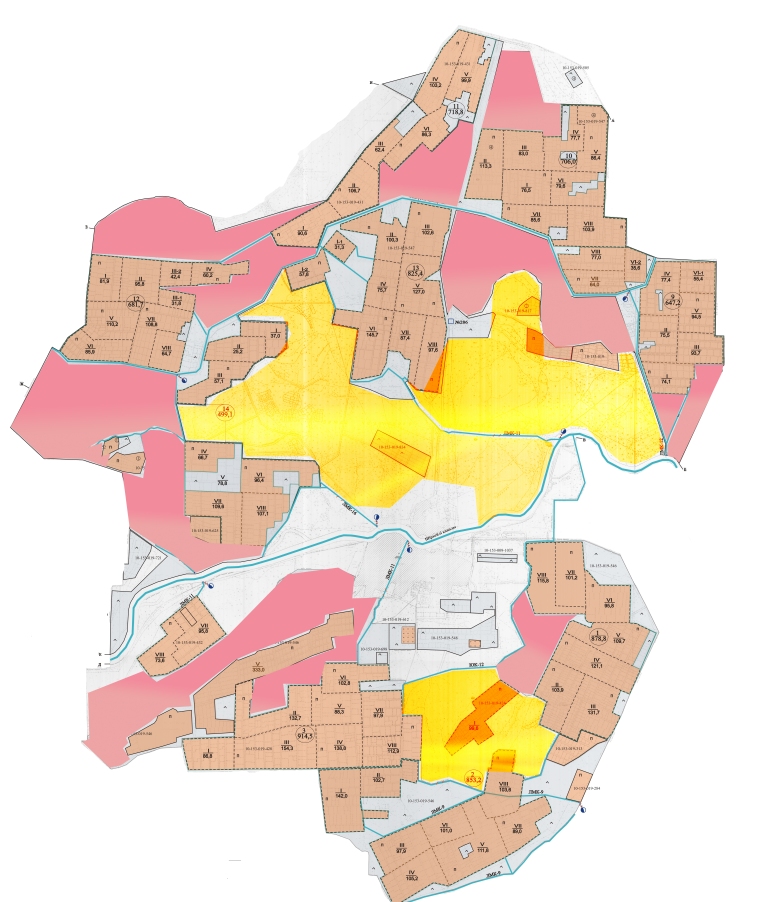 Шаған ауылдық округі аумағындағы жер учаскелерінің меншік иелерітізімі№ 1 кестеАббревиатуралардың таратылып жазылуы:                 ІҚМ– ірі қара мал; ҰҚМ – ұсақ қара мал. Шаған ауылдық округі бойынша мүйізді ірі қараның аналық (сауын) мал басын орналастыру үшін жайылымдарды бөлу жөніндегі мәліметтер№ 2 кестеШаған ауылдық округінде жайылымдарды басқару және оларды пайдалану жөніндегі 2022-2023 жылдарға арналған жоспарға2 – қосымшаЖайылым айналымдарының қолайлы схемасы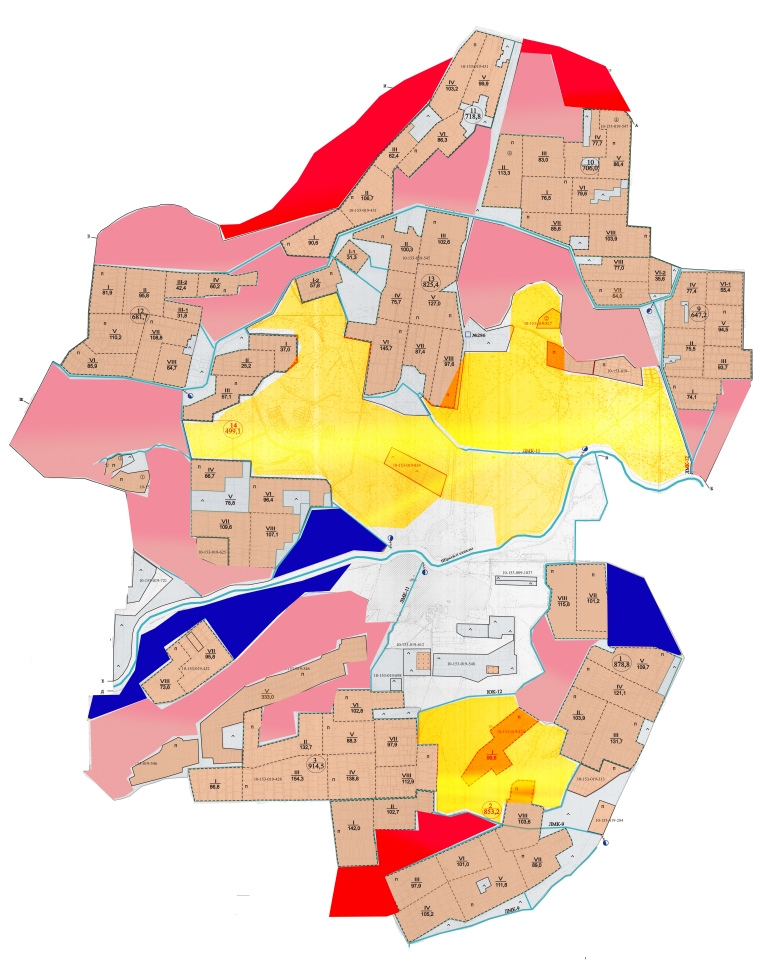 Шаған ауылдық округінде жайылымдарды басқару және оларды пайдалану жөніндегі 2022-2023 жылдарға арналған жоспарға3 – қосымшаЖайылымдардың, оның ішінде маусымдық, жайылымдық инфрақұрылым объектілерінің сыртқы және ішкі шекаралары мен алаңдары белгіленген карта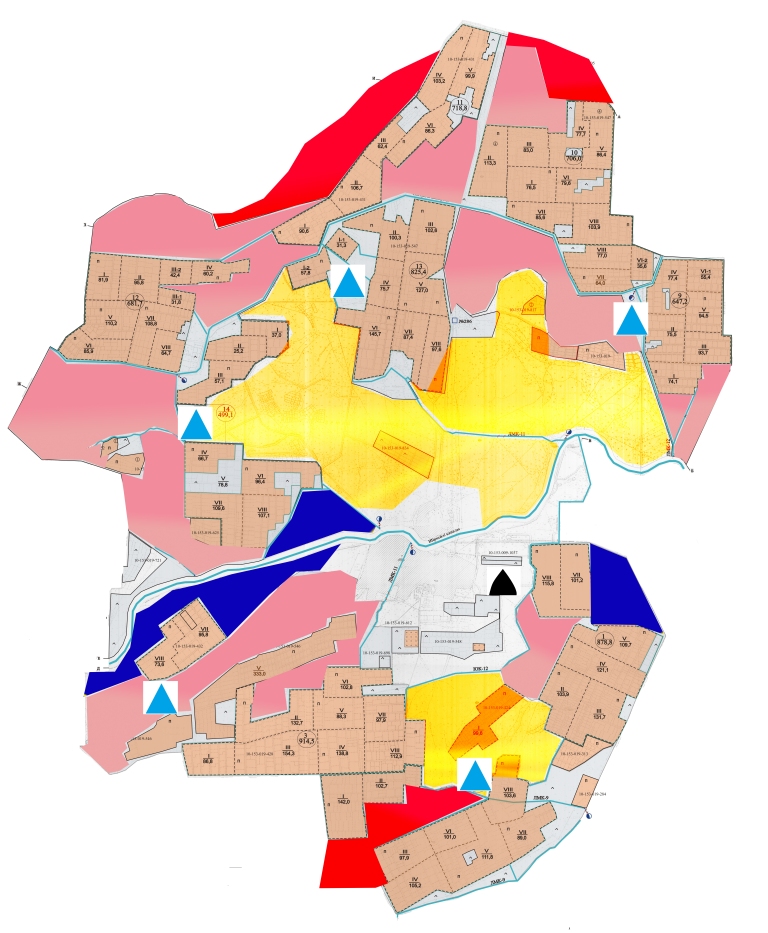 Шаған ауылдық округінде жайылымдарды басқару және оларды пайдалану жөніндегі 2022-2023 жылдарға арналған жоспарға4 – қосымшаЖайылым пайдаланушылардың су тұтыну нормасына сәйкес жасалған су көздеріне (көлдерге, өзендерге, тоғандарға, апандарға, суару немесе суландыру арналарына, құбырлы немесе шахта құдықтарына) қол жеткізу схемасы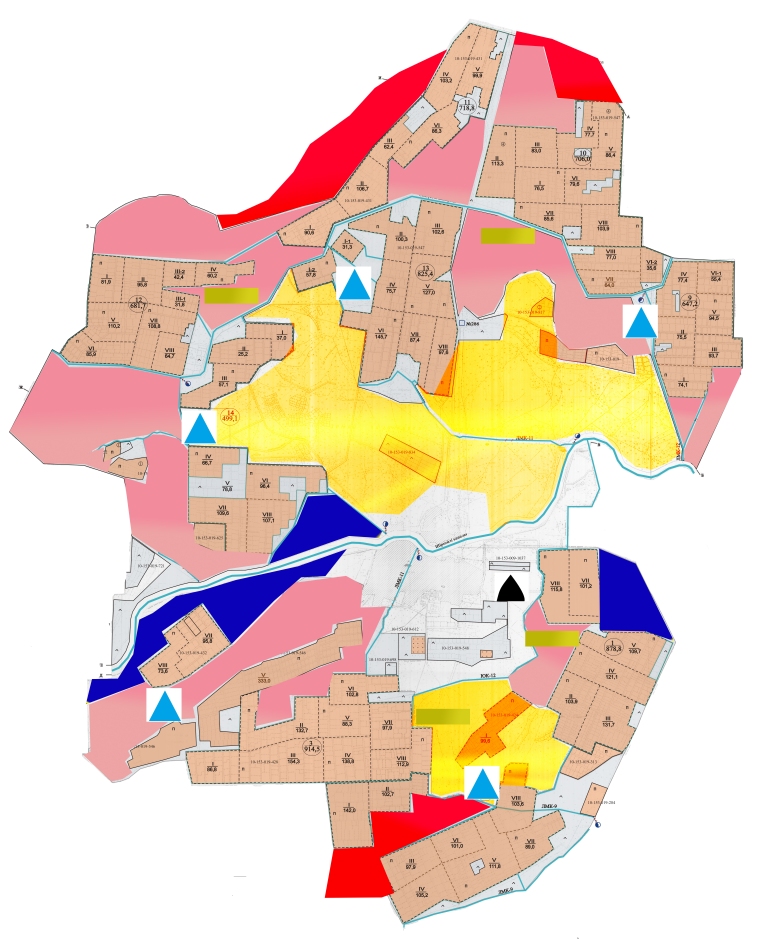 Шаған ауылдық округінде жайылымдарды басқару және оларды пайдалану жөніндегі 2022-2023 жылдарға арналған жоспарға5 – қосымшаШаған ауылдық округінде орналасқан жеке және (немесе) заңды тұлғалардың жайылымдармен қамтамасыз етілмеген ауыл шаруашылығы жануарларының мал басын шалғайдағы жайылымдарда орналастыру схемасыШаған ауылдық округінде жайылымдарды басқару және оларды пайдалану жөніндегі 2022-2023 жылдарға арналған жоспарға6 – қосымшаАуыл шаруашылығы жануарларын жаю мен қозғалудың маусымдық бағыттарын белгілейтін жайылымдарды пайдалану жөніндегі күнтізбелік кестеШіркейлі ауылдық округінде жайылымдарды басқару және оларды пайдалану жөніндегі 2022-2023 жылдарға арналған жоспарОсы Шіркейлі ауылдық округінде жайылымдарды басқару және оларды пайдалану жөніндегі 2022-2023 жылдарға арналған жоспар (бұдан әрі - жоспар) Қазақстан Республикасының 2001 жылғы 23 қаңтардағы «Қазақстан Республикасындағы жергілікті мемлекеттік басқару және өзін-өзі басқару туралы», 2017 жылғы 20 ақпандағы «Жайылымдар туралы» Заңдарына, Қазақстан Республикасы Премьер-Министрінің Орынбасары-Қазақстан Республикасының Ауыл шаруашылығы министрінің 2017 жылдың 24 сәуірдегі № 173 «Жайылымдарды ұтымды пайдалану қағидаларын бекіту туралы» бұйрығына (Нормативті құқықтық актілерді мемлекеттік тіркеу тізілімінде № 15090 болып тіркелген), Қазақстан Республикасының Ауыл шаруашылығы министрінің 2015 жылғы 14 сәуірдегі № 3-3/332 «Жайлымдардың жалпы алаңына жүктеменің рұқсат етілген шекті нормасын бекіту туралы» бұйрығына (Нормативтік құқықтық актілерді мемлекеттік тіркеу тізілімінде № 11064 болып тіркелген) сәйкес әзірленді.Жоспар жайылымдарды ұтымды пайдалану, азыққа қажеттілікті тұрақты қамтамасыз ету және жайылымдардың тозуын болдырмау мақсатында қабылданады.Жоспар құрамында:1) құқық белгілейтін құжаттар негізінде Шіркейлі ауылдық округі аумағында жер санаттары, жер учаскелерінің меншік иелері және жер пайдаланушылар бөлінісінде жайылымдардың орналасу схемасы (картасы) (1 қосымша);2) жайылым айналымдарының қолайлы схемасы (2-қосымша);3) жайылымдардың, оның ішінде маусымдық, жайылымдық инфрақұрылым объектілерінің сыртқы және ішкі шекаралары мен алаңдары белгіленген карта (3-қосымша);4) жайылым пайдаланушылардың су тұтыну нормасына сәйкес жасалған су көздеріне (көлдерге, өзендерге, тоғандарға, апандарға, суару немесе суландыру арналарына, құбырлы немесе шахта құдықтарына) қол жеткізу схемасы (4-қосымша);5) Шіркейлі ауылдық округінде орналасқан жеке және (немесе) заңды тұлғалардың жайылымдармен қамтамасыз етілмеген ауыл шаруашылығы жануарларының мал басын шалғайдағы жайылымдарда орналастыру схемасы (5-қосымша);6) ауыл шаруашылығы жануарларын жаю мен қозғалудың маусымдық бағыттарын белгілейтін жайылымдарды пайдалану жөніндегі күнтізбелік кесте (6 қосымша).Жоспар жайылымдарды геоботаникалық тексерудің жай-күйі туралы мәліметтерді, ветеринариялық-санитариялық объектілер туралы мәліметтерді, ауыл шаруашылығы жануарларының мал басының саны туралы деректерді, олардың иелерін көрсете отырып қабылданды және (немесе) заңды тұлғалар ұсынған өзге де деректер туралы мәліметтерді, ауыл шаруашылығы жануарларының түрлері мен жыныстық-жас топтары бойынша қалыптастырылған табындардың, отарлардың, табындардың саны туралы деректерді, шалғайдағы жайылымдарда жаю үшін ауыл шаруашылығы жануарларының мал басын қалыптастыру туралы мәліметтерді, мәдени және аридті жайылымдарда ауыл шаруашылығы жануарларын жаю ерекшеліктері туралы мәліметтерді, малды айдауға арналған сервитуттар туралы мәліметтерді және мемлекеттік органдар, жеке және (немесе) заңды тұлғалар берген.Шіркейлі ауылдық округі аумағының жалпы көлемі 38110 гектар, оның ішінде егістік – 2269 гектар, жайылым жерлері – 25072 гектар.Санаттары бойынша жерлер келесідей бөлінеді:ауыл шаруашылығы мақсатындағы жерлер – 27334 гектар;елді мекендердің жерлері - 186 гектар.Табиғи ауа-райының жағдайлары бойынша Шіркейлі ауылдық округі күрт құбылмалы ауа-райымен құрғақ далалық аймаққа жатады, олар үшін тән қасиет: көктем-жазғы мезгілінің құрғақшылы, жазғы жоғары және қысқы төмен ауа температурасы, жыл мезгілі бойынша жеткіліксіз және тұрақсыз атмосфералық жауын-шашын және бір жыл ішінде едәуір желдің жігерлігі.2022 жылдың 1 қаңтарына Шіркейлі ауылдық округінде (халықтың жеке ауласы және жауапкершілігі шектеулі серіктестіктер, шаруа қожалықтар)мүйізді ірі қара 2858 бас, оның ішінде 1362 бас аналық мал, ұсақ мал 442 бас, 2007 бас жылқы бар. Шіркейлі ауылдық округінде шаруа және фермерлік қожалықтарындағы мал басы:мүйізді ірі қара 312 бас,  408бас жылқы.Шаруа және фермер қожалықтарының жайылым алаңы 2176 гектарды құрайды.Шіркейлі  ауылдық округі бойынша ауыл шаруашылығы малдарын қамтамасыз ету үшін барлығы 25072 гектар жайылымдық жерлер бар. Елді мекен шегінде 5072 гектар жайылым бар. Жоғарыда баяндалғанның негізінде, Қазақстан Республикасының «Жайылымдар туралы» Заңының 15-бабына сәйкес жергілікті халықтың мұқтаждығы үшін ауыл шаруашылығы жануарларының аналық (сауын) мал басын ұстау бойынша 25072гектар көлемінде, жүктеме нормасы 11,0га/бас болғанда қажеттілік 12749 гектар құрайды. Ауыл шаруашылығы жануарларының аналық (сауын сиыр) мал басын ұстауға жайылымдық жерлердің қалыптасқан қажеттілігі толық қамтылған.Жергілікті халықтың басқа ауыл шаруашылығы малдарын жаю бойынша жайылымдық жерлердің қажеттілігі 49765,4 гектар, мүйізді ірі қара басына жүктеме нормасы 11,0 гектар/бас, ұсақ мал - 2,2 гектар/бас, жылқы - 13,0 гектар/бас. Қажеттілік:мүйізді ірі қара үшін-2546 бас. * 11,0 гектар/бас.=28006 гектар;ұсақ мал үшін -442 бас. * 2,2 гектар/бас.= 972,4гектар;жылқы үшін -1599 бас. * 13,0 га / бас.= 20787гектар;28006 + 972,4 + 20787 = 49765,4 гектар.Осы Жоспардың 5 – қосымшасына сәйкес, Шіркейлі ауылдық округінің жергілікті халқының ауылшаруашылығы жануарларының мал басын Іңкәрдария ауылдық округінің шалғайдағы жайылымдық жерлеріне ауыстыру есебінен 24693,4 гектар жайылымдық жерлердің қалған қажеттілігін өтеу қажет.Шіркейлі ауылдық округінің аумағында 1 ветеринарлық пункт, 1 үлгілік мал қорымы қызмет істейді.Шіркейлі ауылдық округінде малды айдап өтуге арналған сервитуттар белгіленбеген.Шіркейлі ауылдық округінде жайылымдарды басқару және оларды пайдалану жөніндегі 2022-2023 жылдарға арналған жоспарға1 – қосымшаҚұқық белгілейтін құжаттар негізінде Шіркейлі ауылдық округі аумағында жер санаттары, жер учаскелерінің меншік иелері және жер пайдаланушылар бөлінісінде жайылымдардың орналасу схемасы (картасы)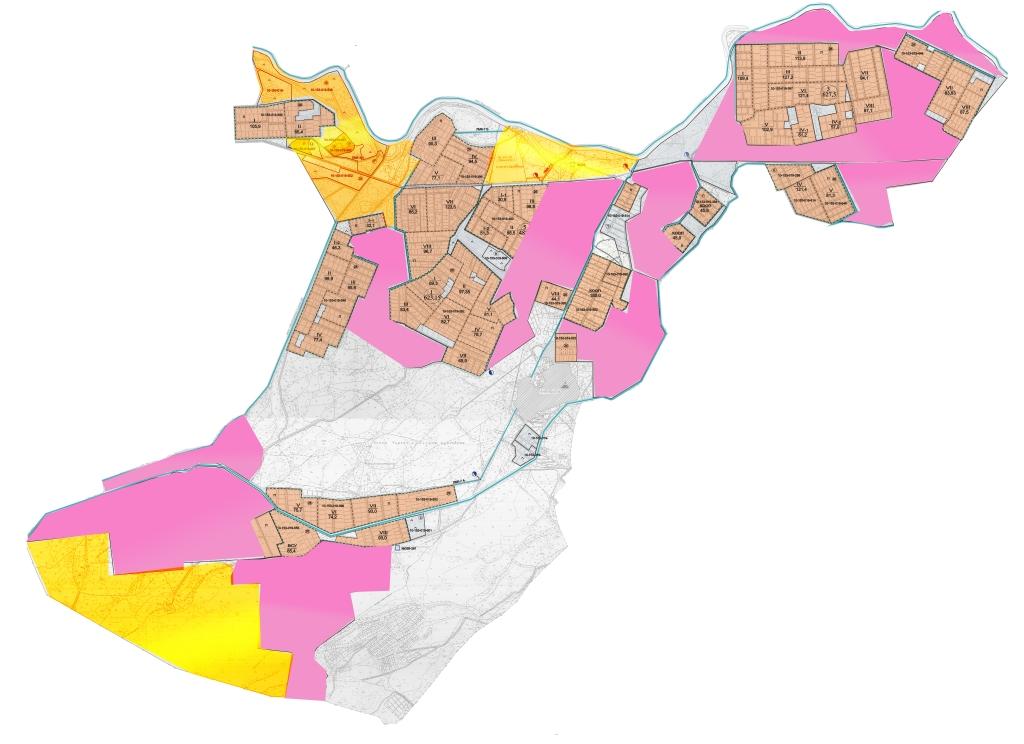 Шіркейлі ауылдық округі аумағындағы жер учаскелерінің меншік иелерітізімі№ 1 кестеАббревиатуралардың таратылып жазылуы:                 ІҚМ– ірі қара мал; ҰҚМ – ұсақ қара мал. Шіркейлі  ауылдық округі бойынша мүйізді ірі қара аналық (сауын)мал басын орналастыру үшін жайылымдарды бөлу жөніндегі мәліметтер № 2 кестеШіркейлі ауылдық округінде жайылымдарды басқару және оларды пайдалану жөніндегі 2022-2023 жылдарға арналған жоспарға2 – қосымшаЖайылым айналымдарының қолайлы схемасы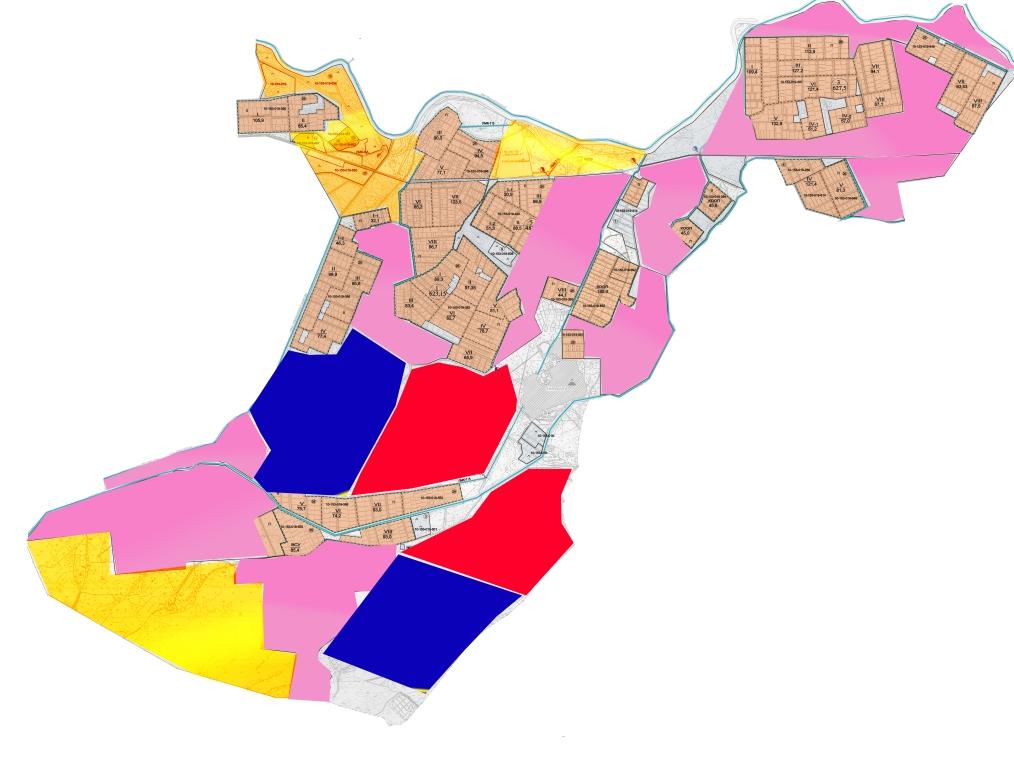 Шіркейлі ауылдық округінде жайылымдарды басқару және оларды пайдалану жөніндегі 2022-2023 жылдарға арналған жоспарға3-қосымшаЖайылымдардың, оның ішінде маусымдық, жайылымдық инфрақұрылым объектілерінің сыртқы және ішкі шекаралары мен алаңдары белгіленген карта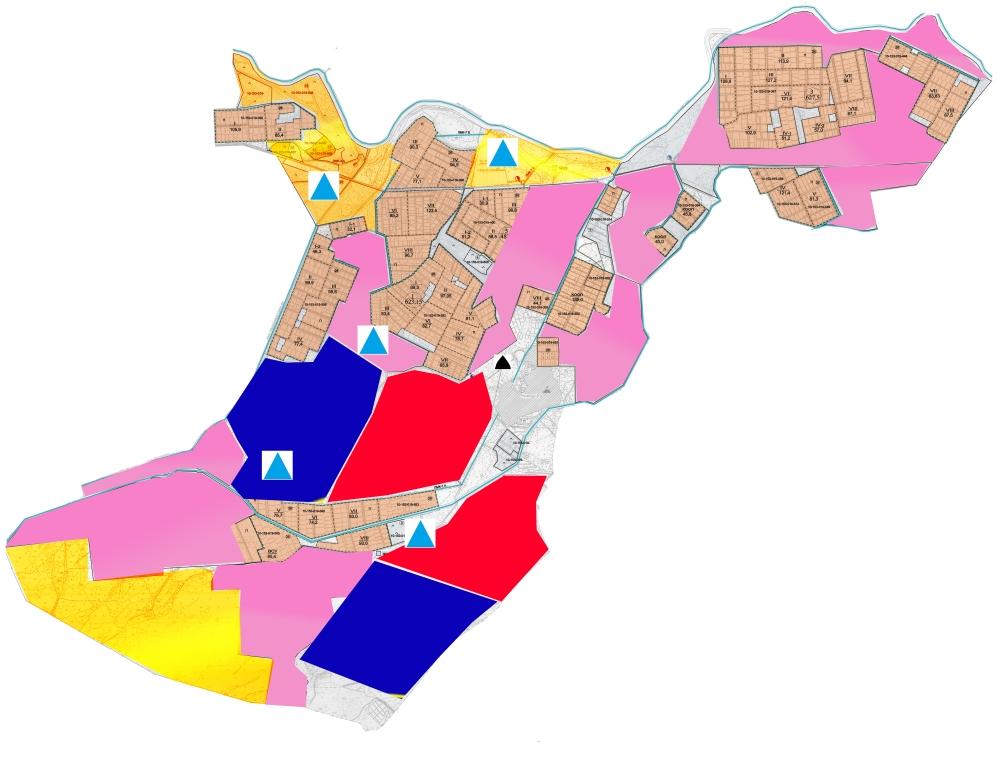 Шіркейлі ауылдық округінде жайылымдарды басқару және оларды пайдалану жөніндегі 2022-2023 жылдарға арналған жоспарға4-қосымшаЖайылым пайдаланушылардың су тұтыну нормасына сәйкес жасалған су көздеріне (көлдерге, өзендерге, тоғандарға, апандарға, суару немесе суландыру арналарына, құбырлы немесе шахта құдықтарына) қол жеткізу схемасы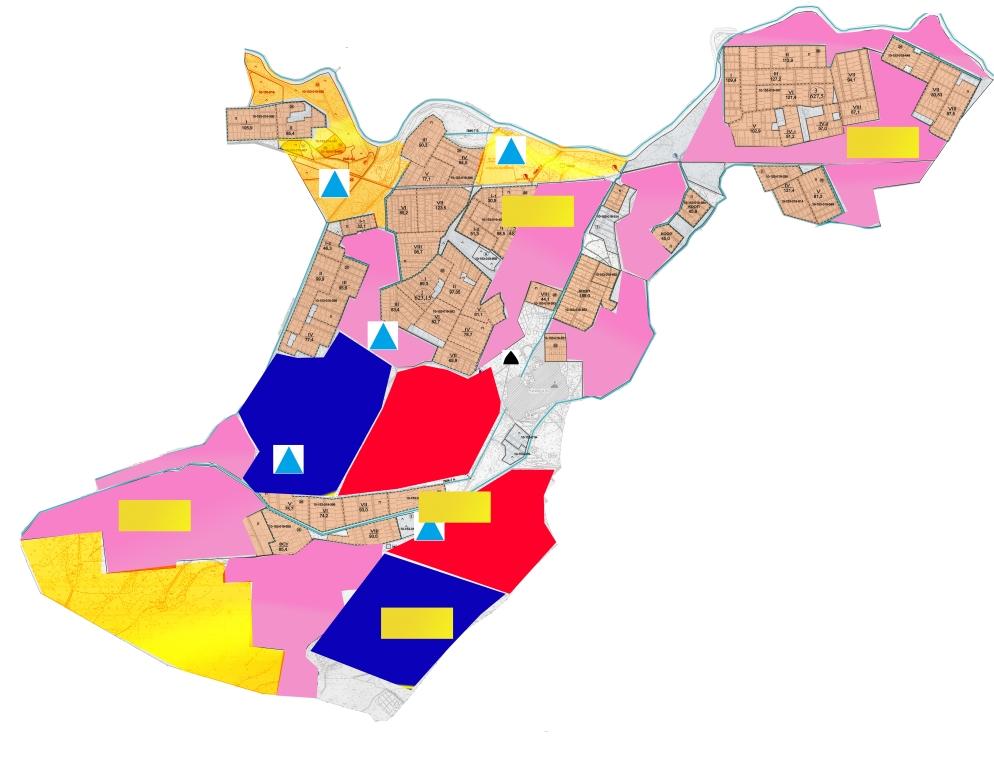 Шіркейлі ауылдық округінде жайылымдарды басқару және оларды пайдалану жөніндегі 2022-2023 жылдарға арналған жоспарға5-қосымшаШіркейлі ауылдық округінде орналасқан жеке және (немесе) заңды тұлғалардың жайылымдармен қамтамасыз етілмеген ауыл шаруашылығы жануарларының мал басын шалғайдағы жайылымдарда орналастыру схемасыШіркейлі ауылдық округінде жайылымдарды басқару және оларды пайдалану жөніндегі 2022-2023 жылдарға арналған жоспарға6-қосымшаАуыл шаруашылығы жануарларын жаю мен қозғалудың маусымдық бағыттарын белгілейтін жайылымдарды пайдалану жөніндегі күнтізбелік кестеСырдария аудандық мәслихатының2022 жылғы 25 шілдедегі №154 шешіміне 1 -қосымша№Жер учаскелерін жер пайдаланушылардың атауыЖайылым алаңы, (гектар)Түрлері бойынша малдың болуы, (бас)Түрлері бойынша малдың болуы, (бас)Түрлері бойынша малдың болуы, (бас)Түрлері бойынша малдың болуы, (бас)Жайылымға қажеттілік нормасы 1 бас, (гектар)Жайылымға қажеттілік нормасы 1 бас, (гектар)Жайылымға қажеттілік нормасы 1 бас, (гектар)Жайылымға қажеттілік нормасы 1 бас, (гектар)Жайылымға қажеттілік нормасы 1 бас, (гектар)Жайылымдардың қажеттілігі, (гектар)Жайылымдардың қажеттілігі, (гектар)Жайылымдардың қажеттілігі, (гектар)Жайылымдардың қажеттілігі, (гектар)Артық жайылымдар, (гектар)№Жер учаскелерін жер пайдаланушылардың атауыЖайылым алаңы, (гектар)ІҚМҰҚМЖылқыТүйеІҚМҰҚМЖылқыТүйеТүйеІҚМҰҚМЖылқыЖиыны1Ахметова Сауле311,02,213,015,415,432Кұлбаев Алдаберген179211,02,213,015,415,417923Тилемисова Назтай47511,02,213,015,415,47711884Жүсіпбайұлы Зайдағали57311,02,213,015,415,45735Ешмаханов Берікбол54151211,02,213,015,415,41651563216СадуақасұлыСандыбай33111,02,213,015,415,44034037Емжаров Асылбек140374511,02,213,015,415,440781.4488.48Кырлиг Виктор211,02,213,015,415,429Омаров Қожақат811,02,213,015,415,4810Есенбаев Қыдырбай5411,02,213,015,415,45411Сейтасанов Нұрлан23011,02,213,015,415,433033012УсенбаевКудайбергенов21411,02,213,015,415,421413Қосуақов Нұржан153711,02,213,015,415,440740714Ілиясов Ербол62688711,02,213,015,415,47481131187915Омаров Аждат 1811,02,213,015,415,41816Ысқақова Серіккүл711,02,213,015,415,4717Асқаров Мағауия1811,02,213,015,415,41818Елеусінов Жәнібек 394411,02,213,015,415,444529619БаймуратовМаксатКаирбекович4611,02,213,015,415,446Қорытынды305419850134217892.417424012.42735№Елді мекеніЖайылым алаңы, (гектар)Сауын сиырлардың болуы. (бас)Жайылымға қажеттілік нормасы 1 бас, (гектар)Жайылымдардың қажеттілігі, (гектар)Жайылымдармен қамтамасыз етілмеген. (гектар)Қажеттіліктің қамтамасыз етілуі,  (пайыз)Артықшылық, (гектар)1Тереңөзек кенті2895182011,0200201712514,4-Барлығы2895142611,0200201712514,4Жылдар Елді мекен атауыШалғай жайылымға (Арысқұм,Сарысу) малдардың айдап шығарылу мерзіміШалғай жайылымнан қайтарылу мерзіміЕскерту2022Тереңөзек кентіНаурыз 2 жартысыҚазан 1 онкүндігіАуарайының қолайсыздығына байланысты мерзімдері өзгертіледі.2023Тереңөзек кентіНаурыз 2 жартысыҚазан 1 онкүндігіАуарайының қолайсыздығына байланысты мерзімдері өзгертіледі.Сырдария аудандық мәслихатының2022 жылғы 25 шілдедегі №154 шешіміне 2 -қосымша№Жер учаскелерін жер пайдаланушылардың атауыЖайылым алаңы, (гектар)Түрлері бойынша малдың болуы, (бас)Түрлері бойынша малдың болуы, (бас)Түрлері бойынша малдың болуы, (бас)Түрлері бойынша малдың болуы, (бас)Жайылымға қажеттілік нормасы 1 бас, (гектар)Жайылымға қажеттілік нормасы 1 бас, (гектар)Жайылымға қажеттілік нормасы 1 бас, (гектар)Жайылымға қажеттілік нормасы 1 бас, (гектар)Жайылымдардың қажеттілігі, (гектар)Жайылымдардың қажеттілігі, (гектар)Жайылымдардың қажеттілігі, (гектар)Жайылымдардың қажеттілігі, (гектар)Жайылымдардың қажеттілігі, (гектар)Артық жайылымдар, (гектар)№Жер учаскелерін жер пайдаланушылардың атауыЖайылым алаңы, (гектар)ІҚМҰҚМЖылқыТүйеІҚМҰҚМЖылқы ТүйеІҚМҰҚМЖылқыТүйеЖиыны (га)Артық жайылымдар, (гектар)1Абдикеров Темирбек 16051311,02,213,015,4551692242Алимбетов Болат7511,02,213,015,4753Алиев Ауесхан968911,02,213,015,49799794Альмаханов Дарханбек 973411,02,213,015,43743745Альмаханов Муратбек 1149611,02,213,015,4124812486Мырзанов Нартай3054711,02,213,015,45175177Аханова Айнур232202111,02,213,015,42202734938Бухарбаев Есенбек 1501011,02,213,015,4110110409Искакова Мейрамкул155565311,02,213,015,4616689130510Әбдуали Айтмуханбетов44511,02,213,015,4656511Досмаханов Еркин7111,02,213,015,4111112Ещанова Умытхан 162711,02,213,015,477778513Ахметов Сабит155219011,02,213,015,42311170140114Зархумов Мақсат11610511,02,213,015,41106517515Измаганбетов Жуматай 487011,02,213,015,4487016Маханбетов Жумабек15311,02,213,015,4393917Унгарбаев Имамадин380511,02,213,015,4555532518Мирзанов Мирамбай97147411,02,213,015,4154962111619Нурманов Айбол5111,02,213,015,4131320Натишаева Акерке24511611,02,213,015,4208208224321Оржанов Ерлан799211,02,213,015,4992612522Карачаева Айман17011,02,213,015,477077023Курганбеков Қыпшақбай763011,02,213,015,433033024Кошпанов Нурлан113817611,02,213,015,4891988187925Құрғанбеков Қыпшақбай761911,02,213,015,420920926Козейбаев Мухтар 40511,02,213,015,440527Козейбаев Алияскар185511,02,213,015,4555513028Айдаров Абилсейт2711,02,213,015,42729Суюндиков Руслан1251251611,02,213,015,41375208158330Сейлханов Алибек15011,02,213,015,415031Суюндиков Жадрасын1534911,02,213,015,453953932Демесинов Мухит 1132211,02,213,015,428628633Бахадуров Пазылхан113411,02,213,015,4444416934Жанахметов Амангелды38581911,02,213,015,4882473355035Конакбаев Канат1145311,02,213,015,468968936Абдиев Мухтар1161311,02,213,015,414314337Измаганбетов Азамат25611,02,213,015,425638Султанбеков Нурлан7851011,02,213,015,41113014139Мырзаев Кожахмет399211,02,213,015,419,82645,840Махатов Жолдасбек77711,02,213,015,4919141Султанбеков Серик391822811,02,213,015,419848,4104350,442Айдарбекова Құралай77225111,02,213,015,4247513248843Абсадиков Тыныштыкбай1135011,02,213,015,455055044Карачаева Айманкуль771915311,02,213,015,42101689279045Айтмухамбет Серік116911,02,213,015,411711746Рахменов Серік44017411,02,213,015,41914191447Уалихан Әмірхан 15451911,02,213,015,45524730248Маханбетов Жумабек 7713911,02,213,015,41529152949Айтмухамбет Серік 1431411,02,213,015,415415450Ізбасханов Мүрәлі 211,02,213,015,4251Курганбеков  Кипшакбай 767011,02,213,015,477077052Кәдіров Берік 206211,02,213,015,4206253Ибраев Раушанбек 7714411,02,213,015,41548,8162,854Альмаханов Муратбек 6211311,02,213,015,41243124355Измагамбетов Жуматай 422511,02,213,015,4422556Досмаханов Еркин 831011,02,213,015,413013057Айтмухамбет Серік 2151911,02,213,015,424724758Абдиев Женис 449611,02,213,015,45397861759Абсадиков Тыныштыкбай 772311,02,213,015,429929960Бакирвоа Айгуль 155511,02,213,015,455554561Саматұлы Ербол2323011,02,213,015,433033062Оккасов Айнадин 15511611,02,213,015,41217823863Рахманқұлов Қанат 155402411,02,213,015,444031275264Рахменов Азат 6711911,02,213,015,412111723865Майлыбаев Есенкелді20756911,02,213,015,461611773366Султанбеков Алтынбек Серикович                                к/х "Сыздық Ата"216513111,02,213,015,45528,61396,6119,467к/х "Әбітай"  О.Абилдаев39827611,02,213,015,429713,2310,287,868к/х "Шанжархан Ата"  81161011,02,213,015,417613030669Калдыбек Азамат Калдыбекович711,02,213,015,4770Жанжигитов Гани Кобекбаевич15511,02,213,015,415571Нуралиев Мухит Шакетұлы771011,02,213,015,411011072Әли Әділбек Жұмабайұлы13211,02,213,015,4132Қорытынды2252320055979111,02,213,015,422055  129,51028332506,815660,2№Елді мекеніЖайылым алаңы, (гектар)Сауын сиырлардың болуы, (бас)Жайылымға қажеттілік нормасы 1 бас, (гектар)Жайылымдардың қажеттілігі, (гектар)Жайылымдармен қамтамасыз етілмеген, (гектар)Қажеттіліктің қамтамасыз етілуі,   (пайыз)Артықшылық, (гектар)1Айдарлы ауылы989488811,09768100,0126Барлығы 989488811,09768100,0126Жылдар Елді мекен атауыШалғай жайылымға (Қызылқұм, Арысқұм,) малдардың айдап шығарылу мерзіміШалғай жайылымнан қайтарылу мерзіміЕскерту2022Айдарлы ауылыНаурыз 2 жартысыҚазан 1 онкүндігіАуарайының қолайсыздығына байланысты мерзімдері өзгертіледі.2023Айдарлы ауылыНаурыз 2 жартысыҚазан 1 онкүндігіАуарайының қолайсыздығына байланысты мерзімдері өзгертіледі.№Жер учаскелерін жер пайдаланушылардың атауыЖайылым алаңы, (гектар)Түрлері бойынша малдың болуы, (бас)Түрлері бойынша малдың болуы, (бас)Түрлері бойынша малдың болуы, (бас)Жайылымға қажеттілік нормасы 1 бас, (гектар)Жайылымға қажеттілік нормасы 1 бас, (гектар)Жайылымға қажеттілік нормасы 1 бас, (гектар)Жайылымдардың қажеттілігі, (гектар)Жайылымдардың қажеттілігі, (гектар)Жайылымдардың қажеттілігі, (гектар)Жайылымдардың қажеттілігі, (гектар)Артық жайылымдар, (гектар)№Жер учаскелерін жер пайдаланушылардың атауыЖайылым алаңы, (гектар)ІҚМҰҚМЖылқыІҚМҰҚМЖылқы ІҚМҰҚМЖылқыЖиыныАртық жайылымдар, (гектар)1Алданов Куанышбек      86694011,02,213,06619,8520605,82Арзымбетова Балапан 3111311,02,213,0111691803Амзеұлы Оскенбай 91211,02,213,01321324Балапан Султан 112323811,02,213,03350,6104187,65Бұхарбаев Сералы 62320511,02,213,03344651426Бахтияр Бегалы204137136911,02,213,0150728,68972432,67Даулетбаев Нурхан     27511,02,213,055558Дуйсенов Нуркен 30133611,02,213,0363784419Есмаханов Болебай 2321696111,02,213,01859134,21993,210Иманбайұлы Сайып11211,02,213,0262611Искаков Курман351211,02,213,015615612Шалабаев Алтай25211,02,213,055268113Каршыгаев Омирзак1538811,02,213,03317,6104154,614Кожахметов Танатар72121511,02,213,0133165139615Курманкожаев Малик5412811,02,213,013210423616Бисенов Марат673134511,02,213,037953795293617Кеуилжаев Наги6284211,02,213,030854685418Машрапов Жандос791111,02,213,014314319Матауысов Абдулла135411,02,213,059459420Мүсілімұлы Дауылқожа238611,02,213,094694621Мүсілім Асқар761011,02,213,011011022Нұғыманов Зинулла1111,02,213,01123Нугыманов Бейбит1311,02,213,01324Куандыков Руслан744811,02,213,052852825Оспанова Гульнар26724411,02,213,02684268426Скаков Султанбек13711,02,213,013727Даулетбаев Бердибек1511511,02,213,019519528Сүйіндік  Габит172111,02,213,01315929Караев Гани251211,02,213,011263730Жалимбетов Султанбек377811,02,213,07710418131Диуан Канатбек16111,02,213,013332Тилеубергенов Асылхан126116211,02,213,0127626130233Даулетбаев Нұржан761011,02,213,011011034Кожалаков Жаксыбай935311,02,213,058335Сыздыков Батырбек1101211,02,213,015615636Байбол Қайрат233211,02,213,041641637Оразбайұлы Айтбай23211,02,213,038Ибадуллаев Мухит18311,02,213,0393939Тұңғышбай Рабиға1111,02,213,040Балапанов Сардарбек113211,02,213,033265941Айтанов Шакизамен33811,02,213,033842Асқаров Жалғасбек1201211,02,213,015615643Мүсілім Айтбай191011,02,213,011011044Елубаева Кунсулу4611,02,213,01345Шалабаев Қошқарбай1011,02,213,01046Қалмағанбет Кеңескүл123131511,02,213,03328,6195256,647Жабагиева Сакипкуль3864311,02,213,07043974348Әмзе  Болатбек1121611,02,213,020820849Төребек Әліби901111,02,213,012112150Надиров Болатбек411,02,213,0451Досманбетов Бахтияр23211,02,213,023252Нұрсейіт Қайрат7111,02,213,0111153Болатов Асхат6111,02,213,01154Ибадуллаев Замеддин1111,02,213,01155Диуанова Айгуль2011,02,213,02056Науатұлы Габит311,02,213,0357Әбілдаев Қанат1511,02,213,01558Шалабаев Берік1011,02,213,01059Сүйіндік Жанаберген1311,02,213,01360Сулейменұлы Абат19411,02,213,0444461Атымтай Айтмағанбет2321111,02,213,022143165Қорытынды10955161114736611,02,213,017721323,4473222208,43928№Елді мекеніЖайылым алаңы, (гектар)Сауын сиырлардың болуы, (бас)Жайылымға қажеттілік нормасы 1 бас, (гектар)Жайылымдардың қажеттілігі, (гектар)Жайылымдармен қамтамасыз етілмеген, (гектар)Қажеттіліктің қамтамасыз етілуі,  (пайыз)Артықшылық, (гектар)1Ақжарма ауылы4887119711,013167828037,1Жылдар Елді мекен атауыШалғай жайылымға (Қызылқұм) малдардың айдап шығарылу мерзіміШалғай жайылымнан қайтарылу мерзіміЕскерту2022Ақжарма ауылыНаурыз 2 жартысыҚазан 1 онкүндігіАуа             райының қолайсыздығына байланысты мерзімдері өзгертіледі.2022Қарабөгет ауылыНаурыз 2 жартысыҚазан 1 онкүндігіАуа             райының қолайсыздығына байланысты мерзімдері өзгертіледі.2022Үшкөл ауылыНаурыз 2 жартысыҚазан 1 онкүндігіАуа             райының қолайсыздығына байланысты мерзімдері өзгертіледі.2022Көптіңкөл ауылыНаурыз 2 жартысыҚазан 1 онкүндігіАуа             райының қолайсыздығына байланысты мерзімдері өзгертіледі.2022Ескіабай ауылыНаурыз 2 жартысыҚазан 1 онкүндігіАуа             райының қолайсыздығына байланысты мерзімдері өзгертіледі.2022Абат  ауылыНаурыз 2 жартысыҚазан 1 онкүндігіАуа             райының қолайсыздығына байланысты мерзімдері өзгертіледі.2023Ақжарма ауылыНаурыз 2 жартысыҚазан 1 онкүндігіАуа             райының қолайсыздығына байланысты мерзімдері өзгертіледі.2023Қарабөгет ауылыНаурыз 2 жартысыҚазан 1 онкүндігіАуа             райының қолайсыздығына байланысты мерзімдері өзгертіледі.2023Үшкөл ауылыНаурыз 2 жартысыҚазан 1 онкүндігіАуа             райының қолайсыздығына байланысты мерзімдері өзгертіледі.2023Көптіңкөл ауылыНаурыз 2 жартысыҚазан 1 онкүндігіАуа             райының қолайсыздығына байланысты мерзімдері өзгертіледі.2023Ескіабай ауылыНаурыз 2 жартысыҚазан 1 онкүндігіАуа             райының қолайсыздығына байланысты мерзімдері өзгертіледі.2023Абат  ауылыНаурыз 2 жартысыҚазан 1 он күндігіАуа             райының қолайсыздығына байланысты мерзімдері өзгертіледі.№Жер учаскелерін жер пайдаланушылардың атауыЖайылым алаңы, (гектар)Түрлері бойынша малдың болуы, (бас)Түрлері бойынша малдың болуы, (бас)Түрлері бойынша малдың болуы, (бас)Түрлері бойынша малдың болуы, (бас)Жайылымға қажеттілік нормасы 1 бас, (гектар)Жайылымға қажеттілік нормасы 1 бас, (гектар)Жайылымға қажеттілік нормасы 1 бас, (гектар)Жайылымға қажеттілік нормасы 1 бас, (гектар)Жайылымдардың қажеттілігі, (гектар)Жайылымдардың қажеттілігі, (гектар)Жайылымдардың қажеттілігі, (гектар)Жайылымдардың қажеттілігі, (гектар)Жайылымдардың қажеттілігі, (гектар)Артық жайылымдар, (гектар)№Жер учаскелерін жер пайдаланушылардың атауыЖайылым алаңы, (гектар)ІҚМҰҚМЖылқыТүйеІҚМҰҚМЖылқы ТүйеІҚМҰҚМЖылқыТүйеЖиыны Артық жайылымдар, (гектар)1Айымбетов Сейткарим3511,02,213,015,4352Айымбетов Бексултан3511,02,213,015,4353Арыстанов Бактияр25511,02,213,015,42554Амиргалиев Абдигаппар8411,02,213,015,4845Анламасов Т3211,02,213,015,4326Сыздыков Еркин15552311,02,213,015,4572396117Таджигулова Айгуль911,02,213,015,498Абсадыков Узакбай756710611,02,213,015,4737163223699Абдразаков Бекзат37511,02,213,015,437510Абласанов Айтқожа3011,02,213,015,43011Бахтияров Бахберди13711,02,213,015,413712Досжан Нурхан7511,02,213,015,47513Даулетов Аманкелді211,02,213,015,4214Жунисбеков Дуйсенгали60811,02,213,015,4888815Жундабеков Канатжан4511,02,213,015,44516Жусупбеков Талғат85221311,02,213,015,424216941117Изтлеуов Адилжан14411,02,213,015,414418Идрисов Дархан3811,02,213,015,43819Камалов Азамат15511,02,213,015,415520Карамурзаев Сабит3751611,02,213,015,424624612921Кудайбергенова Баянкуль2311,02,213,015,42322Қорғанбек Ғани1247623416911,02,213,015,483630422603648123Манарбаев Даняр14311,02,213,015,414324Нуралиев Жубандык57211,02,213,015,4772610325Нурпейсов Идирис48011,02,213,015,448026Досеков Артур5311,02,213,015,45327Омирзаков Берлибек567811,02,213,015,48847928Пиржанов Асылбек45211,02,213,015,445229Рустемов Арыстан27011,02,213,015,427030Сейдалиев Бижан9378611,02,213,015,47710492,4273,431Смагулов Серикбай7831811,02,213,015,43323426732Смағұлов Нұрлан2311,02,213,015,42333Спабеков Асан2009411,02,213,015,444196534Шалдыбаев Орынбек12111,02,213,015,412135Шортанбаев Мейрамбек40011,02,213,015,440036Шаймерденов Нұржан3911,02,213,015,43937Менлибаев Бахтияр1811,02,213,015,41838Белгибаев Манап61014967411,02,213,015,416391482,83121,839Дауылбаева Калипа22511,02,213,015,422540Фазылов Зиятбек466153311,02,213,015,416542941Миянов Уали1808111,02,213,015,488131017942Ташимбетов Баглан15911,02,213,015,4999943Тажимов Жумабек22511,02,213,015,422544Калдыбекова Гулмира7611,02,213,015,47645Рахменова Багланкул69775511,02,213,015,4847715156246Тилесов Галымжан15211,02,213,015,415247Досеков Серикбай8110311,02,213,015,41103914948Есиркепова Алтынай1511,02,213,015,41549Ахметова Карлыгаш411,02,213,015,4450Болтаев Нурпейс22511,02,213,015,422551Смагулов Нурлан2311,02,213,015,42352Кожагулов Куанышбай2311,02,213,015,42353Фазылов Зиятбек34611,02,213,015,434654Боданов Туребек3811,02,213,015,43855Бисембаева Агира12411,02,213,015,412456Макенов Турар3911,02,213,015,43957Сейтмаганбетов Багдат2311,02,213,015,42358Мырзаев Максат39211,02,213,015,4261359Кожагулова Акмарал811,02,213,015,4860Килибаева Базарбай5011,02,213,015,45061Мұстафаев Кенжебек3911,02,213,015,43962Уразалиева Эльмира7711,02,213,015,47763Нурмаганбетова Гульнар15511,02,213,015,415564Исабеков Руслан3102416911211,02,213,015,42643720,21563900,265Сактаганова Жанна11611,02,213,015,411666Сейдалиев Бекзада77125311,02,213,015,413268982167Назаров Кенжебек7734134511,02,213,015,437428,6585987,668Ким Иосиф4611,02,213,015,44669Ақшалов Ерлан7714255011,02,213,015,41545565085970Ќорғанбек Нағи12411,02,213,015,412471Туктибаев Караболат3311,02,213,015,4393972Игенбаев Руслан14711,02,213,015,414773Ембергенова Гаухар1911,02,213,015,41974Кәдіров Берік82011,02,213,015,482075Альжанова Казнаш1101862411,02,213,015,41987831258876Токмурзиев Мурат5411,02,213,015,45477Назаров Серик7711,02,213,015,47778Сарбалаков Жорабек8711,02,213,015,48779Смагулов Серикбай3811,02,213,015,43880Ерманов Габит711,02,213,015,4781Имангазиев Каиржан11611,02,213,015,411682Кудабаев Бекболат3011,02,213,015,43083Умербекова Роза7711,02,213,015,47784Саткеев Данишбай1511,02,213,015,41585Жунисбеков Дуйсенгали311,02,213,015,4386Төлтаев Сәкен77221111,02,213,015,424214338587Бегалин Сапаргали39311,02,213,015,4393988Баржаксиев Багдат39911,02,213,015,4999989Ембергенова Гаухар15511,02,213,015,415590Омаров Шайзада397411,02,213,015,481581591Аденов Асхат39811,02,213,015,410410492Еламанова Венера7711,02,213,015,47793Танирбергенов Айдар7711,02,213,015,47794Кульмухаметова Татьяна151511,02,213,015,419519595Охапова Улдана5411,02,213,015,45496Досхожаев Меирбек43311,02,213,015,436336397Шаханов Балта-Ходжа391011,02,213,015,422221798Жаппасбаев Марат3911,02,213,015,43999Айдаров Толеген3911,02,213,015,439100Дуйсенбеков Касымбек3111,02,213,015,431101Мирманов Жумабек Абылаевич811,02,213,015,48102Дюсенбаев Мирамбек Мунайтпасович511,02,213,015,45103"Нұр-Асыл" шаруа қожалығының жетекшісі Ш.Рустемов5411824369911,02,213,015,412985359,212877944,2Қорытынды13686880484967732111,02,213,015,4968110667,888014885,433043,210285№Елді мекеніЖайылым алаңы, (гектар)Сауын сиырлардың болуы, (бас)Жайылымға қажеттілік нормасы 1 бас, (гектар)Жайылымдардың қажеттілігі, (гектар)Жайылымдармен қамтамасыз етілмеген, (гектар)Қажеттіліктің қамтамасыз етілуі,  (пайыз)Артықшылық, (гектар)1Аманкелді                                                                                                          ауылы207961262811,012628100,08168Барлығы Барлығы 207961262811,012628100,08168Жылдар Елді мекен атауыШалғай жайылымға (Қызылқұм, Арысқұм, Сарысу) малдардың айдап шығарылу мерзіміШалғай жайылымнан қайтарылу мерзіміЕскерту2022Аманкелді ауылыНаурыз 2 жартысыҚазан 1 онкүндігіАуа райының қолайсыздығына байланысты мерзімдері өзгертіледі.2023Аманкелді ауылыНаурыз 2 жартысыҚазан 1 онкүндігіАуа райының қолайсыздығына байланысты мерзімдері өзгертіледі.Сырдария аудандық мәслихатының 2022 жылғы 25 шілдедегі№154 шешіміне 5 -қосымша№Жер учаскелерін жер пайдаланушылардың атауыЖайылым алаңы, (гектар)Түрлері бойынша малдың болуы, (бас)Түрлері бойынша малдың болуы, (бас)Түрлері бойынша малдың болуы, (бас)Түрлері бойынша малдың болуы, (бас)Жайылымға қажеттілік нормасы 1 бас, (гектар)Жайылымға қажеттілік нормасы 1 бас, (гектар)Жайылымға қажеттілік нормасы 1 бас, (гектар)Жайылымға қажеттілік нормасы 1 бас, (гектар)Жайылымдардың қажеттілігі, (гектар)Жайылымдардың қажеттілігі, (гектар)Жайылымдардың қажеттілігі, (гектар)Жайылымдардың қажеттілігі, (гектар)Жайылымдардың қажеттілігі, (гектар)Артық жайылымдар, (гектар)№Жер учаскелерін жер пайдаланушылардың атауыЖайылым алаңы, (гектар)ІҚМҰҚМЖылқыТүйеІҚМҰҚМЖылқы ТүйеІҚМҰҚМЖылқыТүйеЖиыны Артық жайылымдар, (гектар)1Абдикаримов Абилкасым1711,02,213,015,4172Сыздыков Нурлан20511,02,213,015,455553Абилдаев Адилбай 44711,02,213,015,44474Абдрашев Сагатбек1011,02,213,015,4105Абдраш Кайрат2211,02,213,015,4226Садыков Абдулла2011,02,213,015,4207Абилкайров Абдулла2511,02,213,015,4258Абсейтов Копбол611,02,213,015,469Аймаханов Гажданбек3011,02,213,015,43010Айтбаев Талгат5011,02,213,015,45011Алтынбеков Сейлбек11311,02,213,015,411312Садыков Сакен 511,02,213,015,4513Асанов Анас511,02,213,015,4514Асанов Жарас1011,02,213,015,41015Ахметов Исатай511,02,213,015,4516Умербеков Кенжебек1411,02,213,015,41417Алибаев Айтуар 2411,02,213,015,42418Алданазарова Ғайнолла1001111,02,213,015,412119Аяпбергенов Қыдырбек3011,02,213,015,43020Ажаров Руслан942111,02,213,015,423121Архарова Алия611,02,213,015,4622Абубакиров Алданберген5011,02,213,015,45023Алекеев Ғазиз3011,02,213,015,43024Айыпов Алмас2011,02,213,015,42025Абулов Юлдашбек1011,02,213,015,41026Абилдаев Бауыржан2006311,02,213,015,481981927Абдыкалыкова Жазира5011,02,213,015,45028Әбдуомар Ахалай5011,02,213,015,45029Бисенов Аманбек 43811,02,213,015,4888830Жумабаев Нурлыбек 6011,02,213,015,46031Балкеев Женисбек4011,02,213,015,44032Байзаков Жаксылык533211,02,213,015,435235233Бермаганбетов Али5211,02,213,015,44,44,40,634Бержанов Ахан7311,02,213,015,47335Бекпенбет Сұлтан47911,02,213,015,419,819,827,236Бадраков Нуркен2211,02,213,015,42237Бисенбаева Мирамкул 30011,02,213,015,430038Кожанбаев Ербол30411,02,213,015,4444439Гричеев Руслан24511,02,213,015,424540Ерманов Нурмурат399811,02,213,015,4399841Досаев Жандос 511,02,213,015,4542Дузимбетов Болат1511,02,213,015,41543Ембергенов Мирамбек411,02,213,015,4444Емжаров Алибек58911,02,213,015,499995845Ерманов Жоламан5011,02,213,015,45046Ержанова Мария5011,02,213,015,45047Есенов Расул29511,02,213,015,429548Ешнияз Рая5011,02,213,015,45049Есебаев Еркебұлан3511,02,213,015,43550Ешмуратов Рахымжан10011,02,213,015,410051Жубайдаев Нұрлан2011,02,213,015,42052Жакипов Руслан611,02,213,015,4653Жақсылықова Гүлмира4411,02,213,015,44454Жанузаков Калдыбек3011,02,213,015,43055Жумахметов Каржау 15511,02,213,015,415556Алтынбеков Алмат1511,02,213,015,41557Жолдыбаева Лаззат2011,02,213,015,42058Идрисов Адилбек 10011,02,213,015,410059Ибрашев Кази50511,02,213,015,455555060Ибраев Жиенбай7011,02,213,015,47061Утенбаев Жолдас311,02,213,015,4362Керуенбаева Балымкуль1711,02,213,015,41763Кайранбаев Марат 3511,02,213,015,43564Жусупов Марат4711,02,213,015,44765Альжанов Ержан10011,02,213,015,410066Кауысов Серикбол611,02,213,015,4667Карасаев Мерген511,02,213,015,4568Қараманов Ғалымжан4011,02,213,015,44069Қуанов Ислам8011,02,213,015,48070Қаражанов Ғалымжан 2791511,02,213,015,4991952942771Кульдаманов Алмас5311,02,213,015,45372Кушимбаев Шарипбай 100011,02,213,015,4100073Махангалиев Серикбай8511,02,213,015,48574Маханбетов Аубакир25381311,02,213,015,48828,6116,6136,475Маселеев Сапар2011,02,213,015,42076Маханбетов Ақылбек50202711,02,213,015,422059,4279,477Матаева Акманат3011,02,213,015,43078Мусаев Кайрат5511,02,213,015,45579Надиров Болат5011,02,213,015,45080Наушабаев Ибрагим2211,02,213,015,42281Нұржакиева Гүлстан5011,02,213,015,45082Нурманов Болатбек5011,02,213,015,45083Кулмакова Капеш3011,02,213,015,43084Нурпейсов Алиакбар1011,02,213,015,41085Омаров Ербол511,02,213,015,4586Омаров Ернияз5011,02,213,015,45087Кожагулов Кази1011,02,213,015,41088Надиров Болатбек 9825372911,02,213,015,4278315,4446,6324589Орынбасарұлы Марат3011,02,213,015,43090Отепов Дайрабай 2011,02,213,015,42091Сарсенбаев Амандос                       20011,02,213,015,420092Пиржанов Сапабек3055431711,02,213,015,45946,6221821,693Цой Николай 4011,02,213,015,44094Райымбек Алмат150811,02,213,015,41041044695Рахметов Болат5011,02,213,015,45096Сыдыков Назарбай511,02,213,015,4597Сандибеков Сансызбай2011,02,213,015,42098Сманов Кайранбай3711,02,213,015,43799Сыздыкова Злиха 9711,02,213,015,497100Садуакасов Садилла1011,02,213,015,410101Сарсенова Рыскул511,02,213,015,45102Сейтимов Абдмажит3011,02,213,015,430103Сұлтанов Қонысбек6411,02,213,015,464104Сқақов Азамат6411,02,213,015,464105Сатыбалдиев Ғалымжан17411,02,213,015,4174106Сексенов Мейрамбек 10511,02,213,015,455107Танибергенов Нагимет 6011,02,213,015,460108Танатарова Бакжамал1511,02,213,015,415109Таженов Темир1511,02,213,015,415110Таубаева Гульнара4311,02,213,015,443111Тулепова Роза5021111,02,213,015,422143165112Ташимова Турсынкуль41311,02,213,015,4338113Нысанов Болатбек 20011,02,213,015,4200114Турекулов Галымжан311,02,213,015,43115Кульжанова Айжархын1011,02,213,015,410116Удербаева Рая37011,02,213,015,4370117Абдыкайыров Утеген1011,02,213,015,410118Шаймерденов Турганбек15711,02,213,015,47777119Аханов Ахметкали 2911,02,213,015,429120Айтжан Серикбай3011,02,213,015,430121Алиев Ибрагим 126011,02,213,015,41260122Асанов Жарас1511,02,213,015,415123Смаилова Абзира Дармаганбетова4011,02,213,015,440124 Молдахметов Нурсултан 3011,02,213,015,430125Айткулова Зейнекуль2011,02,213,015,420126Алип Алиби2411,02,213,015,424127Бахтияров Муратбек8811,02,213,015,488128Абилдаев Кален10011,02,213,015,4100129Бердыгужин Олег 58011,02,213,015,4580130Арунов Алмасбек10011,02,213,015,4100131Бекетаев Шаукат  7011,02,213,015,470132Бимурзаев Султанбек100011,02,213,015,41000133Искакова Алтынхан2311,02,213,015,423134Байманов Галым Дуйсенбаевич 3011,02,213,015,430135Каюпов Жангелды10011,02,213,015,4100136Кенесариева Гульмира951128411,02,213,015,4123210922324137Колгинов Владимир 2011,02,213,015,420138Коптаев Дарханбек3011,02,213,015,430139Караев Умирбек 1011,02,213,015,410140Мырзалиев Алау 511,02,213,015,45141Нурбаева Алмагуль30011,02,213,015,4300142Пирманов Муханбетжан15011,02,213,015,4150143Пайзулдаев Серик10011,02,213,015,4100144Жайлина Жаныл 511,02,213,015,45145Садыков Зейнолла65511,02,213,015,4655146Садыков Абдулла17511,02,213,015,4175147Сыдыкова Аида5011,02,213,015,450148Калдыбекова Гулмира 150011,02,213,015,41500149Тайбасар Есентай20211,02,213,015,42222150Умиргалиев Амиргали 400511,02,213,015,45555345151Бадырақова Анаркуль10011,02,213,015,4100152Бексейтов Марат5311,02,213,015,453153Мухамедиев Байузак12011,02,213,015,4120154Хайдаров Куаныш 111,02,213,015,41155Хайдаров Шарипхан 10011,02,213,015,4100156Хайдаров Ержан 1001611,02,213,015,4208208157Маханбетжанов Багланбек 10511,02,213,015,46565158Кыдырбаев Торехан 911,02,213,015,49159Балымбетова Салима 50311,02,213,015,4333317160Сарсенбай Мырзагул 5011,02,213,015,450161Байтугелов Болат 2011,02,213,015,420162Бедебекова Магрипа511,02,213,015,45163Асанов Бекболат10011,02,213,015,4100164Кушенов Мейржан 2011,02,213,015,420165Бекпенбет Султан5611,02,213,015,456166Мухан Арандыбек10011,02,213,015,4100167Рахматуллаева Алия411,02,213,015,44168Боранбаева Кулжахан1011,02,213,015,410169Тулегенов Серик 5011,02,213,015,450170Асанова Бахыткул1011,02,213,015,410171Пиржанов Жомарт 511,02,213,015,45172Жакешбаев Бахит 19011,02,213,015,4190173Мусаулы Кожамбай1011,02,213,015,410174Абилдаев Адилбай7011,02,213,015,470175Жумахметов Каржау1811,02,213,015,418176Палманов Канибек151011,02,213,015,4110110177Уайсов Еркін511,02,213,015,45178Шарипова Чолпан50511,02,213,015,45555179Шалбаева Перуза180911,02,213,015,4999981180Шукенова Мариямкул511,02,213,015,4181Ахетов Еркебулан50611,02,213,015,47878182Бекенов Габит1311,02,213,015,413183Наурызбаев Ербол501511,02,213,015,4165165184Десятниченко Кирилл1011,02,213,015,410185Карибаев Жаксылык511,02,213,015,45186Сапабекқызы Жаннұр511,02,213,015,45187Көпжанов Орынбасар3055011,02,213,015,4550550188Жеткергенов Бақтияр1011,02,213,015,410189Ұзақбаев Таңатар1011,02,213,015,410190Айтбаева Назерке5011,02,213,015,450191Жарасов Аскер5011,02,213,015,450192Бимаганбетов Әбдіжаппар511,02,213,015,45193Бакбергенов Еламан511,02,213,015,45194Агабаев Бауыржан1511,02,213,015,415195Абдуллаев Сержан5001111,02,213,015,4143357196Керимова Айгул50011,02,213,015,4500197Турынтаева Лаззат50011,02,213,015,4500198Караев Казбек6011,02,213,015,460199Құлбаев Алданберген              41811,02,213,015,4418200Жұмабаев Бауыржан10611,02,213,015,4106201Ниязов Даулетқали 40011,02,213,015,4400202Ныязов Ергазы 200611,02,213,015,466134203Арықбаева Кемал70011,02,213,015,4700204Байзаков Жакылык 2011,02,213,015,420205Еркінұлы Ернар201711,02,213,015,4221221206Маханбетов Жумабек 10011,02,213,015,4100207Пірманов Мұханбетжан30011,02,213,015,4300208Тойшыбек Қанат 601111,02,213,015,4143143209Тойшыбек Қанат 40511,02,213,015,440210Жұмабаев Нұрлыбек 4011,02,213,015,440211Өмірзақов Уәлихан 2511,02,213,015,425212Бисенов Ікірамбек 606111,02,213,015,4671671213Бисенов Ікірамбек 20011,02,213,015,4200214Бегимкулова Айгерим 1011,02,213,015,410215Кадыров Жанибек 10011,02,213,015,4100216Селезнева Юлия 2011,02,213,015,420217Сыздыков Ербулат 4008613711,02,213,015,494628,6911065,6218Жумабеков Есбол 10011,02,213,015,4100219Бакирова Гульсара 20011,02,213,015,4200220Кайдаров Дархан 200711,02,213,015,49191109221«Есенов Расул 4011,02,213,015,440222Уаисов Мурат 511,02,213,015,45223Бахторазқызы Асылай101211,02,213,015,4156156224Бексейтов Марат 6011,02,213,015,460225Надиров Болатбек 131715311,02,213,015,418719892176226Мухангалиев Муратбек 10011,02,213,015,4100227Изимова Акгуль 10011,02,213,015,4100228Селезнев Владимир 2011,02,213,015,420229Иманов Ақылбек 2011,02,213,015,420230Туребеков Нуржигит 30011,02,213,015,4300231Жусупов Казбек 20011,02,213,015,4200232Алтынбекова Калдыгул 451011,02,213,015,4130130233Аханов Ахметкали 411,02,213,015,44234Атирова Роза 20011,02,213,015,4200235Маханов Калдыбек 411,02,213,015,44236Таукенбаев Жеңіс 20411,02,213,015,44444237Нұржакиева Гүлстан 7011,02,213,015,470238Тулкибаев Едил 20011,02,213,015,4200239Айтбай Азамат 10011,02,213,015,4100240Мұтафаева Тұрсынай 511,02,213,015,45241Касбаев Еркин 511,02,213,015,45242Бекназарова Нургуль 1011,02,213,015,410243Кадыров Жанибек 4711,02,213,015,447244Бисенбаев Руслан 611,02,213,015,46245Сексенбаев Жасдаурен 1511,02,213,015,415246Ешжанова Салтанат 7311,02,213,015,473247Садуакасова Зарина 511,02,213,015,45248Ембергенова Жалгаскуль 311,02,213,015,43249Бекпенбетов Талгат 511,02,213,015,45250Атажанов Сұлтанбек 511,02,213,015,45251Аханова Гулсим 6811,02,213,015,48888252Жуманов Уразбай 1011,02,213,015,410253Арызқұлов Қобыланды 2011,02,213,015,420254Альменов Еркин 2511,02,213,015,425255Альменов Еркин 511,02,213,015,45256Смаилова Абириза 4011,02,213,015,440257Бедебекова Маѓрипа 211,02,213,015,42258Сєрсенбаев Нұрлан 5011,02,213,015,450259Убайдулла Ерлан 2011,02,213,015,420260Ерманов Шахмет 1011,02,213,015,410261Куздибаев Абдимулла 1011,02,213,015,410262Асанов Бекболат 9511,02,213,015,495263Шагиева Патима 511,02,213,015,45264Кулахметова Гульсум 1411,02,213,015,414265Уаисов Еркин 511,02,213,015,45266Тасмамбетов Бакит  3011,02,213,015,430267Абдирасулов Жаксыбек 25011,02,213,015,4250268Бекетова Зейнеш 10011,02,213,015,4100269Мырзамбетов Комбай 511,02,213,015,45270Есенбаев Еркебулан 35811,02,213,015,48888271Ќорѓанбек Наѓи 16011,02,213,015,4160272Абдуллаев Сержан 5011,02,213,015,450273Наурызбай Гүлденерайым 3011,02,213,015,430274Иманкулов Болат 7011,02,213,015,470275Жарлыгасов Тулеген 1011,02,213,015,410276Рахымшаев Ханзат 511,02,213,015,45277Туғанбеков Қалмұрат 5031411,02,213,015,434543454278Сыздыков Ербулат 508613711,02,213,015,494628,6911065,6279Капанов Узак 5011,02,213,015,450280Айбатов Омар 3011,02,213,015,430281Жұмабаев Нұрлыбек 9511,02,213,015,495282Абдикаримов Дастан 5411,02,213,015,44444283Сүлейменұлы Үсейін 2011,02,213,015,420284Сатбаев Еркин 10111,02,213,015,41111285Сыдыков Нариман 2511,02,213,015,425286Мырхиев Жахия 1011,02,213,015,410287Ахметов Алпысбай 2511,02,213,015,425288Рахимжанов Раджа 111,02,213,015,41289Жармагамбетова Алтынай 511,02,213,015,45290Сұлтанұлы Тұрсынбек 4011,02,213,015,440291Абенов Айтжан 2211,02,213,015,422292Утеулиев Канат 2011,02,213,015,420293Сулейменова Эльмира 1011,02,213,015,410294Ќұлмахова Күлжәмилә 511,02,213,015,45295Жусупбеков Талгат  6011,02,213,015,460296Жусупов Пулат 20011,02,213,015,4200297Тілеубаева Мейрамкүл 1011,02,213,015,410298Альжанов Ермаш 1011,02,213,015,410299Алтынбеков Алмат 15111,02,213,015,455136868300Ќұлбаев Алданберген 54811,02,213,015,4548301Бейсембаев Жаркынбек 10011,02,213,015,4100302Жанәлиев Ербол 2011,02,213,015,420303Маханбетов Серик 1511,02,213,015,415304Нуржауова Кулайхан 12511,02,213,015,46565305Таукенбаев Жеңіс 20411,02,213,015,44444306Жолмырзаев Ерлан 15011,02,213,015,4150307Ілиясов Ербол 5011,02,213,015,450308Жусупбекова Кумискул 100511,02,213,015,4656535309Бекбенбетова Кызгалдак 1201811,02,213,015,4234234310Асанов Бекболат 1501011,02,213,015,411011040311Қойшыбай Мұхтар 411,02,213,015,44312Жайсаңбаев Марат 1511,02,213,015,415313Оспанов Серик 30011,02,213,015,4300314Қойшыбай Мұхтар 10011,02,213,015,4100315Сералы Алмасбек411,02,213,015,44316Бактыбеков Нурхан1001011,02,213,015,4110110317Куанышбаев Кайрат 50011,02,213,015,4500318Абдугапаров Умиржан 30011,02,213,015,4300319Куанышбаев Кайрат 50011,02,213,015,4500320Бекмахан Талғат 20011,02,213,015,4200321Тажимбетов Нуркамал 4511,02,213,015,445322Капанов Узак 6011,02,213,015,460323Капанов Узак  1911,02,213,015,419324Есимов Зулхарнай 10411,02,213,015,444325Сагиев Тунгышбек 38011,02,213,015,4380326Абдуов Галымбек 32011,02,213,015,4320327Алашбаева Роза 3011,02,213,015,430328Сәтбаев Нұрболат 5011,02,213,015,450329Десятниченко Кирилл 3011,02,213,015,430330Жусупова Гульсим 10211,02,213,015,42222331Шаймаганбетов Серикбол 3011,02,213,015,430332Мирзабеков Самат 3011,02,213,015,430333Исабекова Жанар  2011,02,213,015,420Қорытынды342551288875032911,02,213,015,414168191,46456446,62049230635,2№Елді мекеніЖайылым алаңы, (гектар)Сауын сиырлардың болуы, (бас)Жайылымға қажеттілік нормасы 1 бас, (гектар)Жайылымдардың қажеттілігі, (гектар)Жайылымдармен қамтамасыз етілмеген, (гектар)Қажеттіліктің қамтамасыз етілуі,  (пайыз)Артықшылық, ( гектар )1Асқар Тоқмаганбетов ауылы2110686511,09515100,011591Барлығы 2110686511,09515100,011591Жылдар Елді мекен атауыШалғай жайылымға (Сарысу) малдардың айдап шығарылу мерзіміШалғай жайылымнан қайтарылу мерзіміЕскерту2022Асқар Токмаганбетов ауылыНаурыз 2 жартысыҚазан 1 онкүндігіАуарайының қолайсыздығына байланысты мерзімдері өзгертіледі.2023Асқар Токмаганбетов ауылыНаурыз 2 жартысыҚазан 1 онкүндігіАуарайының қолайсыздығына байланысты мерзімдері өзгертіледі.№Жер учаскелерін жер пайдаланушылардың атауыЖайылым алаңы, (гектар)Түрлері бойынша малдың болуы, (бас)Түрлері бойынша малдың болуы, (бас)Түрлері бойынша малдың болуы, (бас)Түрлері бойынша малдың болуы, (бас)Жайылымға қажеттілік нормасы 1 бас, (гектар)Жайылымға қажеттілік нормасы 1 бас, (гектар)Жайылымға қажеттілік нормасы 1 бас, (гектар)Жайылымға қажеттілік нормасы 1 бас, (гектар)Жайылымға қажеттілік нормасы 1 бас, (гектар)Жайылымдардың қажеттілігі, (гектар)Жайылымдардың қажеттілігі, (гектар)Жайылымдардың қажеттілігі, (гектар)Жайылымдардың қажеттілігі, (гектар)Жайылымдардың қажеттілігі, (гектар)Артық жайылымдар, (гектар)№Жер учаскелерін жер пайдаланушылардың атауыЖайылым алаңы, (гектар)ІҚМҰҚМЖылқыТүйеІҚМҰҚМЖылқыТүйе Түйе ІҚМҰҚМЖылқыТүйеЖиыны Артық жайылымдар, (гектар)1Маханов Мурат872511,02,213,015,415,42752752Байгабылов Нуржан841362811,02,213,015,415,411424364117883Досжанова Оразкул23111,02,213,015,415,44Имангалиев Асыл 941811,02,213,015,415,4111041215Комирбаева Кулайша8211,02,213,015,415,46Корганбаев Томарбай 49262611,02,213,015,415,42863386247Жексенова Гульжахан 674511,02,213,015,415,45855858Нуржанов Туребай 3165411,02,213,015,415,4831,6831,69Жоламанов Камбар 3511,02,213,015,415,43510Нысанов Бакыт 19311,02,213,015,415,419311Оралова Гүлзира 77625674711,02,213,015,415,4682123,2962107,8187512Шәкманұлы Серік384911,02,213,015,415,453953913Бекболатович Гани 776020011,02,213,015,415,4660440110014Конырбаев Султанбек231911,02,213,015,415,4231915Изтилеуов Сандыбай1511,02,213,015,415,41516Жетебаев Аманжол811,02,213,015,415,4817Байымбетов Гани157811,02,213,015,415,4886918Бактыбаев Конысбай811,02,213,015,415,4819Абдреев Толыбек7711,02,213,015,415,47720Ақпанбетов Нұрхан54211,02,213,015,415,4223221Матаев Бахыт 15511,02,213,015,415,415522Мухимов Канат18311,02,213,015,415,418323Аргынбаев Серик4711,02,213,015,415,44724Абдыгалиев Болат711,02,213,015,415,4725Бекенов Молдабай  3811,02,213,015,415,43826Белгибаев Абдыгали 3111,02,213,015,415,43127Балтабаев Данияр311,02,213,015,415,4328Бекмуратов Нартай11602011,02,213,015,415,426026090029Дауылбаев Кубили8011,02,213,015,415,48030Мансуров Нурмат411,02,213,015,415,4431Дуйсенбаев Нурлан1011,02,213,015,415,41032Байжанов Айболат16402911,02,213,015,415,444037781733Ермаганбетов Батырбек  19211,02,213,015,415,4262634Жумашев Сунак301911,02,213,015,415,420920935Жусупов Оразбек4811,02,213,015,415,44836Жакешбаев Бахит15511,02,213,015,415,415537Конырбаев Султанбек38711,02,213,015,415,438738Калманова Жанат37611,02,213,015,415,437639Кунтуов Менлибек4211,02,213,015,415,44240Кунтуов Бауыржан9411,02,213,015,415,49441Кишкенбаев Мырзан    911,02,213,015,415,4942Халыбаев Алибек30011,02,213,015,415,430043Маханов Уйсинбай7011,02,213,015,415,47044Маматова Пернекуль511,02,213,015,415,4545Насыров Сабитбек941511,02,213,015,415,419546Ниязбаев Бауыржан811,02,213,015,415,4847Ыскак Нурсауле11311,02,213,015,415,411348Нурмаганбетов Нуржан 7711,02,213,015,415,47749Сулейменов Максут1511,02,213,015,415,41550Сыздыкова Роза211,02,213,015,415,4251Омар Нұрлан3911,02,213,015,415,43952Тасбеков Пиржан2511,02,213,015,415,42553Тунгишбаев Марал1911,02,213,015,415,41954Удюкова Луйза511,02,213,015,415,4555Арыстанбекова Калипа14011,02,213,015,415,414056Акжигитов Акбар171211,02,213,015,415,4114,415,41,657Иманкулов Мухит3911,02,213,015,415,43958Сүлейменов Қайрат 5011,02,213,015,415,459Байкенжеев Ергешбай31611,02,213,015,415,4666660Абжекенов Ғазиз5114211,02,213,015,415,41542618061Анесов Курмангазы 77411,02,213,015,415,477462Конырбаев Абдибек 228911,02,213,015,415,4228963Табынбаев Сейдалы76311,02,213,015,415,476364Белгибаев Манап 309611,02,213,015,415,4309665Угенов Руслан 7711,02,213,015,415,47766Конирбаев Султанбек228911,02,213,015,415,4228967Омаров Канат 11611,02,213,015,415,411668Хожаев Ауезхан 1511,02,213,015,415,41569Караев Умирбек 7711,02,213,015,415,47770Сүлейменов Есенбек7711,02,213,015,415,47771Искаков Турсынбай 3911,02,213,015,415,43972Сүлеймен Бекзат5811,02,213,015,415,45873Байкенжеев Асет 3711,02,213,015,415,43774Ан Лилия Георгиевна1111,02,213,015,415,41175Кишкенбаев Мырзан 951811,02,213,015,415,4951876Абенов Галымжан 1211,02,213,015,415,41277Сейлханов Ильяс 1211,02,213,015,415,41278Лим Алик Сергеевич19311,02,213,015,415,419379Альжанова Гульмира 2411,02,213,015,415,42480Тулеуова Канымкул 711,02,213,015,415,4781Жаркеев Жандос 3811,02,213,015,415,43882Тулебекова Гулбахрам 15411,02,213,015,415,415483Макашев Бахитбек46411,02,213,015,415,446484Келгенбаева Сайлаукул46411,02,213,015,415,446485Туганбеков Калмурат4474083411,02,213,015,415,44488442493086Алиев Жолдасбек31011,02,213,015,415,431087Бадыракова Анаркуль 38711,02,213,015,415,438788Биханов Темирболат 7721811,02,213,015,415,423117,6248,689Султанбеков Фархат 4382511,02,213,013,015,4555538390Биханов Кажмурат 6311,02,213,013,015,46391Есжанов Мейрамбек 3911,02,213,013,015,43992Сейтмуратов Орынбек383611,02,213,013,015,4337811193Туғанбеков Қалмұрат 5034083411,02,213,013,015,44488442493094Бекмуратов Нартай 23222011,02,213,013,015,4232295Бисенов Ғабит 7711,02,213,013,015,47796Оспанов Қалмақ 38711,02,213,013,015,438797Исмаилов Сыражаддин74311,02,213,013,015,474398Сейтов Нурлыбек 58811,02,213,013,015,458899"Шаңырақ" ш/қ Ж.Ермаганбетов1261011,02,213,013,015,4130130100"Асылбек Ата" ш/қ К.Асилбеков1005511,02,213,013,015,4605605101"Нұржан" ш/қ Ш.Сәдірбаев116111,02,213,013,015,41161102"Әкежан" ш/қ11611,02,213,013,015,4116103Рахметов Мұхтар Койшибаевич5411,02,213,013,015,454104Сәрсенәлиев Нұржан Рүстембекұлы5411,02,213,013,015,454105Конакбаев Канат Сагындыкович15511,02,213,013,015,4155106"Сейтбек" ш/қ Конырбаев Султанбек229211,02,213,013,015,42292107Тулеуов Жаркынбай15511,02,213,013,015,4155Қорытынды3929813442913536124712640,24329939,430321,636073,6№Елді мекеніЖайылым алаңы, (гектар)Сауын сиырлардың болуы, (бас)Жайылымға қажеттілік нормасы 1 бас, (гектар)Жайылымдардың қажеттілігі, (гектар)Жайылымдармен қамтамасыз етілмеген, (гектар)Қажеттіліктің қамтамасыз етілуі,  (пайыз)Артықшылық, (гектар)1Бесарық ауылы1336643111,04741100,08625Барлығы Барлығы 1336643111,04741100,08625Жылдар Елді мекен атауыШалғай жайылымға малдардың айдап шығарылу мерзіміШалғай жайылымнан қайтарылу мерзіміЕскерту2022Бесарық ауылыНаурыз 2 жартысыҚазан 1 онкүндігіАуарайының қолайсыздығына байланысты мерзімдері өзгертіледі.2023Бесарық ауылыНаурыз 2 жартысыҚазан 1 онкүндігіАуарайының қолайсыздығына байланысты мерзімдері өзгертіледі.№Жер учаскелерін жер пайдаланушылардың атауыЖайылым алаңы, (гектар)Түрлері бойынша малдың болуы, (бас)Түрлері бойынша малдың болуы, (бас)Түрлері бойынша малдың болуы, (бас)Түрлері бойынша малдың болуы, (бас)Жайылымға қажеттілік нормасы 1 бас, (гектар)Жайылымға қажеттілік нормасы 1 бас, (гектар)Жайылымға қажеттілік нормасы 1 бас, (гектар)Жайылымға қажеттілік нормасы 1 бас, (гектар)Жайылымдардың қажеттілігі, (гектар)Жайылымдардың қажеттілігі, (гектар)Жайылымдардың қажеттілігі, (гектар)Жайылымдардың қажеттілігі, (гектар)Жайылымдардың қажеттілігі, (гектар)Артық жайылымдар, (гектар)№Жер учаскелерін жер пайдаланушылардың атауыЖайылым алаңы, (гектар)ІҚМҰҚМЖылқыТүйеІҚМҰҚМЖылқы ТүйеІҚМҰҚМЖылқыТүйеЖиыны Артық жайылымдар, (гектар)1Асанов Ергали 2011,02,213,015,4202Алиев Кайргали 1625411,02,213,015,41181183Абдикаримов Базарбек7631911,02,213,015,4332472804Әбдраман Алтынбек         21651111,02,213,015,455143198185Әбдраман Алтынбек         3511,02,213,015,4356Динаев Бекали 95611,02,213,015,49567Бақытжанұлы Абылайхан                876311,02,213,015,466391058Балходжаев Раушанбек     964811,02,213,015,45285289Жунусбеков Асангали4411,02,213,015,44410Камалова Бақытылы2311,02,213,015,42311Кенбабаев Нурмаханбетулла   981211,02,213,015,413213212Рахменшиев Шопанбай311,02,213,015,4313Жанадилова Дариха6011,02,213,015,46014Ибраев Габит451111,02,213,015,414314315Айтмухамбетов Серик3879285111,02,213,015,486961.66631593.616Козейбаев Шапагат383811,02,213,015,44184183817Бурханова Баян116611,02,213,015,466665018Туребаева Саракүл                        52137111,02,213,015,414315.413171.419Муханов Марат35411,02,213,015,4444420Абдикаримов Кикбай7812211,02,213,015,41128629721Назаров Ербол4311,02,213,015,44322Омар Қуаныш 3911,02,213,015,43923Сералы Алмасбек3911,02,213,015,43924Аманбаев Нурлан 3811,02,213,015,43825Сарсенбаев Нурлибек 15311,02,213,015,4393926Кожахметов Марат 1162411,02,213,015,426426427Егенбергенов Галимжан 108911,02,213,015,411711728Кушенов Габидулла 832011,02,213,015,444443929Жунусов Мурат 751411,02,213,015,415415430Құрбанов Кеңдала 1343111,02,213,015,43746.613393.631Кәдіров Берік 121211,02,213,015,4121232Камалов Джарылхасын239111,02,213,015,4239133Абдикаримов Базарбек  4231911,02,213,015,43324728034Абдижаппар Ардак9615811,02,213,015,4663310420335Алшынбаев Темирбай4711,02,213,015,44736Жуманов Нурсултан3511,02,213,015,43537Козейбаев Алияскар2093811,02,213,015,441841838"Ыбырай" ш/қ               А.Нуғманов50411,02,213,015,4525239Байпиева Жанат Колхозбаевна116111,02,213,015,4116140Наурызбаев Қанат Төлеуұлы15530011,02,213,015,4660660Қорытынды81463344271623674938.621066718.66291№Елді мекеніЖайылым алаңы, (гектар)Сауын сиырлардың болуы, (бас)Жайылымға қажеттілік нормасы 1 бас, (гектар)Жайылымдардың қажеттілігі, (гектар)Жайылымдармен қамтамасыз етілмеген, (гектар)Қажеттіліктің қамтамасыз етілуі,  (пайыз)Артықшылық, (гектар)1Жетікөл ауылы234642311,04653230750,4Барлығы Барлығы 234642311,04653230750,4Жылдар Елді мекен атауыШалғай жайылымға малдардың айдап шығарылу мерзіміШалғай жайылымнан қайтарылу мерзіміЕскерту2022Жетікөл ауылыНаурыз 2 жартысыҚазан 1 онкүндігіАуарайының қолайсыздығына байланысты мерзімдері өзгертіледі2023Жетікөл ауылыНаурыз 2 жартысыҚазан 1 онкүндігіАуарайының қолайсыздығына байланысты мерзімдері өзгертіледіСырдария аудандық мәслихатының2022 жылғы 25 шілдедегі №154 шешіміне 8 -қосымша№Жер учаскелерін жер пайдаланушылардың атауыЖайылым алаңы, (гектар)Түрлері бойынша малдың болуы, (бас)Түрлері бойынша малдың болуы, (бас)Түрлері бойынша малдың болуы, (бас)Түрлері бойынша малдың болуы, (бас)Жайылымға қажеттілік нормасы 1 бас, (гектар)Жайылымға қажеттілік нормасы 1 бас, (гектар)Жайылымға қажеттілік нормасы 1 бас, (гектар)Жайылымға қажеттілік нормасы 1 бас, (гектар)Жайылымдардың қажеттілігі, (гектар)Жайылымдардың қажеттілігі, (гектар)Жайылымдардың қажеттілігі, (гектар)Жайылымдардың қажеттілігі, (гектар)Жайылымдардың қажеттілігі, (гектар)Артық жайылымдар, (гектар)№Жер учаскелерін жер пайдаланушылардың атауыЖайылым алаңы, (гектар)ІҚМҰҚМЖылқыТүйеІҚМҰҚМЖылқы ТүйеІҚМҰҚМЖылқыТүйеЖиыны Артық жайылымдар, (гектар)1Ахметов Райбек 12211,02,213,015,41222Аяпов Болатбек3811,02,213,015,4383Алтынбекова Шахизат495411,02,213,015,45945944Абилдаев Канат 2041269411,02,213,015,41386103424205Дауренбекова Гаухар 68109911,02,213,015,411019,8117246,86Батталов Абжаппар60411,02,213,015,44444167Ермаханов  Ғалымбек21211,02,213,015,4222218Тайшыкбаев Батырбек236011,02,213,015,41321329Конакбай Уали82115641611,02,213,015,4121123,253392,4869,610Култасова Шакен641011,02,213,015,444226611Қайратов Ғазиз 177811,02,213,015,485885812ҚұрмановНұрбол12101511,02,213,015,411019530513Кушимбаев Шарипбай 40011,02,213,015,440014Сыздыкбаева Гульнар 56011,02,213,015,413213215Нысанбаев Нұрлан16711,02,213,015,416716Сейтов Нұрлан20301011,02,213,015,433013046017Пірімбет Асқар309411,02,213,015,4444426518Смагулов Асылбай1131211,02,213,015,43326,459,419Садықбаев Ерлан391011,02,213,015,411011020Тажимуратов Жамаладин12510411,02,213,015,410421Толешов Акберген1034010011,02,213,015,44401300174022Төлешов Балабатыр1520501011,02,213,015,4220650154102423Кундызбаев Есмахан 15211,02,213,015,415224Шарипов Муратбек2681211,02,213,015,48813222025Кордабаев Самалбек38711,02,213,015,4777726Байманов Нургазы3581211,02,213,015,48826,4114,427Туребаева Карлыгаш7911,02,213,015,47928Өтеулиева Гулмира231011,02,213,015,411011029Тулешов Белгибек100101511,02,213,015,411019530530 Нургалиев Сарсенбай 24711,02,213,015,424731Кемаладин Абзалхан2311,02,213,015,42332Рахметов Сейтжан155211,02,213,015,4222213333Байманов Әбдіразақ 20141611,02,213,015,44435,279,2121,834Салыкбаев Ерлан 3910411,02,213,015,41105216235Калыбаев Алмасбек 2311,02,213,015,42336Спан Дастан 11611,02,213,015,411637Оспанова Гулнар 685711,02,213,015,4685738Талғат Турсынбаев7711,02,213,015,47739ЕсдәулетовАйбекСаулетович1501511,02,213,015,416516540РайбековКүмісбекРайбекович4011,02,213,015,440Қорытынды102775302354041646865174932246,410381,48981,8№Елді мекеніЖайылым алаңы, (гектар)Сауын сиырлардың болуы, (бас)Жайылымға қажеттілік нормасы 1 бас, (гектар)Жайылымдардың қажеттілігі, (гектар)Жайылымдармен қамтамасыз етілмеген, (гектар)Қажеттіліктің қамтамасыз етілуі,  (пайыз)Артықшылық, (гектар)1Іңкәрдария ауылы1384547411,05214100,08631Барлығы Барлығы 1384547411,05214100,08631Жылдар Елді мекен атауыШалғай жайылымға (Қызылқұм) малдардың айдап шығарылу мерзіміШалғай жайылымнан қайтарылу мерзіміЕскерту2022Іңкәрдария ауылыНаурыз 2 жартысыҚазан 1 онкүндігіАуарайының қолайсыздығына байланысты мерзімдері өзгертіледі.2022Пикет 42 ауылыНаурыз 2 жартысыҚазан 1 онкүндігіАуарайының қолайсыздығына байланысты мерзімдері өзгертіледі.2022Ақтам ауылыНаурыз 2 жартысыҚазан 1 онкүндігіАуарайының қолайсыздығына байланысты мерзімдері өзгертіледі.2022Қарақасқа ауылыНаурыз 2 жартысыҚазан 1 онкүндігіАуарайының қолайсыздығына байланысты мерзімдері өзгертіледі.2023Іңкәрдария ауылыНаурыз 2 жартысыҚазан 1 онкүндігіАуарайының қолайсыздығына байланысты мерзімдері өзгертіледі.2023Пикет 42 ауылыНаурыз 2 жартысыҚазан 1 онкүндігіАуарайының қолайсыздығына байланысты мерзімдері өзгертіледі.2023Ақтам ауылыНаурыз 2 жартысыҚазан 1 онкүндігіАуарайының қолайсыздығына байланысты мерзімдері өзгертіледі.2023Қарақасқа ауылыНаурыз 2 жартысыҚазан 1 онкүндігіАуарайының қолайсыздығына байланысты мерзімдері өзгертіледі.№Жер учаскелерін жер пайдаланушылардың атауыЖайылым алаңы, (гектар)Түрлері бойынша малдың болуы, (бас)Түрлері бойынша малдың болуы, (бас)Түрлері бойынша малдың болуы, (бас)Жайылымға қажеттілік нормасы 1 бас, (гектар)Жайылымға қажеттілік нормасы 1 бас, (гектар)Жайылымға қажеттілік нормасы 1 бас, (гектар)Жайылымдардың қажеттілігі, (гектар)Жайылымдардың қажеттілігі, (гектар)Жайылымдардың қажеттілігі, (гектар)Жайылымдардың қажеттілігі, (гектар)Артық жайылымдар, (гектар)№Жер учаскелерін жер пайдаланушылардың атауыЖайылым алаңы, (гектар)ІҚМҰҚМЖылқыІҚМҰҚМЖылқы ІҚМҰҚМЖылқыЖиыныАртық жайылымдар, (гектар)1Абдрахманова Гүлназ5011,02,213,0502Ахметов Ержан5611,02,213,078783Әбдіқалық Мұхтар15611,02,213,078784Ақмырзаев Арысбай320011,02,213,032005Байымбетова Сәуле1001011,02,213,01301306Жақапбаев Бекболат 2011,02,213,0207Жаппарбергенова Орынкүл511,02,213,058Ізбасқанов Мурали3711,02,213,091919Иманбеков Алтынбек20611,02,213,0662010Сексенбаев Сұлтан 9111,02,213,09111Култайбаева Жанат20311,02,213,0393912Минайдарова Базаркуль2011,02,213,02013Маханбетжанов Шахмурат1511,02,213,01514Нұртазаев Ғалым85511,02,213,0656515Баков Мельс511,02,213,0516Ерташов Жарылқасын 69511,02,213,0656517Кахметов Боранбай 4111,02,213,04118Сейпулов Ғалым5111,02,213,0111119Сабыров Сәбит211,02,213,0220Құлбаев Алдаберген 183311,02,213,0183321Мұстафаев Кенжебек811,02,213,0822Гахарман Рахат411,02,213,0423Қабылбаев Болат5011,02,213,05024Көшербаева Рсалды511,02,213,0525Қалдыбеков Орынкүл511,02,213,0526Есеналиева Гүлмира411,02,213,0427Жұманов Бектібай 51011,02,213,011011028Рақышова Мейрамкул 4111,02,213,04129Әбжәлиев Серік 823211,02,213,041641630Избасарова Анар 511,02,213,0531Есенбаев Кыдырбай 16311,02,213,016332Жүсіпбайұлы Зайдағали62411,02,213,062433Даулетов Даурбек 50311,02,213,039391134Мерекеева Кулан 202511,02,213,032532530535Абдрахманов Ермек 3071411,02,213,015,4182197,436Еспенбетов Маратбек 1511,02,213,037Сәтбаев Нұрболат 30411,02,213,0525238Арихов Берікбол 1011,02,213,01039Шағыров Дархан13811,02,213,0138Қорытынды689317712018715,415601696,46675№Елді мекеніЖайылым алаңы, ( гектар)Сауын сиырлардың болуы, (бас)Жайылымға қажеттілік нормасы 1 бас, ( гектар )Жайылымдардың қажеттілігі, ( гектар )Жайылымдармен қамтамасыз етілмеген, ( гектар )Қажеттіліктің қамтамасыз етілуі,  (пайыз)Артықшылық, ( гектар )1Қалжан ахун ауыл3040 25111,02761100279Барлығы3040 25111,02761100279Жылдар Елді мекен атауыШалғай жайылымға малдардың айдап шығарылу мерзіміШалғай жайылымнан қайтарылу мерзіміЕскерту2022Қалжан ахун ауылыНаурыз 2 жартысыҚазан 1 онкүндігіАуарайының қолайсыздығына байланысты мерзімдері өзгертіледі.2023Қалжан ахун ауылыНаурыз 2 жартысыҚазан 1 онкүндігіАуарайының қолайсыздығына байланысты мерзімдері өзгертіледі.№Жер учаскелерін жер пайдаланушылардың атауыЖайылым алаңы, (гектар)Түрлері бойынша малдың болуы, (бас)Түрлері бойынша малдың болуы, (бас)Түрлері бойынша малдың болуы, (бас)Жайылымға қажеттілік нормасы 1 бас, (гектар)Жайылымға қажеттілік нормасы 1 бас, (гектар)Жайылымға қажеттілік нормасы 1 бас, (гектар)Жайылымдардың қажеттілігі, (гектар)Жайылымдардың қажеттілігі, (гектар)Жайылымдардың қажеттілігі, (гектар)Жайылымдардың қажеттілігі, (гектар)Артық жайылымдар, (гектар)№Жер учаскелерін жер пайдаланушылардың атауыЖайылым алаңы, (гектар)ІҚМҰҚМЖылқыІҚМҰҚМЖылқы ІҚМҰҚМЖылқыЖиыныАртық жайылымдар, (гектар)1Абласанов Асхат 351111,02,213,0111324112Акбергенов Актай  3882011,02,213,0882603483Алдоңғаров Спандияр 55652050011,02,213,06161144650082604Алекеев Берикбол 118111,02,213,011815Бейсенбаева Бибиаяш6727511,02,213,0297653626Дарикужаев Куаныш 15111,02,213,0131327Досхалиев Кожамурат 9224211,02,213,0264262908Дуйсенбаев Айгали1008711,02,213,09579579Дуйсенбаев Исламбек 451611,02,213,020820810Ешмаханов Сактар33411,02,213,0444411Жумабаев Ерлан 20211,02,213,0222212Жумадилдаев Азамат 2511,02,213,02513Қоңырбаев Абдибек 38991013211,02,213,01001014521146214Кунхожаев Ардак 146212411,02,213,023131254315Күшімбаева Алтынай 532623011,02,213,0682390107216Манабаева Зарухан 700935711,02,213,01023741176417Нахипов Айдос 2011,02,213,02018Сарбалаков Дуйсенбек 259611,02,213,0787818119Сейлханов Ермекбай 2331093511,02,213,01199455165420Токмурзаев Мурат 8511,02,213,08521Шоматов Батырбек 12010611,02,213,01107818822Ермаханов Женисбек 5011,02,213,023Есемуратов Бауыржан49511,02,213,0555524Ерманов Нурмурат5011,02,213,05025Назаров Нурлыбек11311,02,213,011326Кудабаев Бекболат497170911,02,213,03759,83759,827Кудабаев Бекболат405111,02,213,066366328Умарсирикова Вера211,02,213,0229Кушимбаев Шарипбай53211,02,213,053230Маденов Туребай12411,02,213,012431Токсанов Жолдасбек192911,02,213,037737732Мадиярова Нагима1511,02,213,01533Шуленбаева Айнур211,02,213,0234Сариев Базарбай921511,02,213,019519535Алдоңғаров Алматбек411,02,213,0436Дүйсенбаев Айғали1911,02,213,01937Жарылкасынов Ернар6711,02,213,06738Пайызбеков Ракымжан111,02,213,0139Торебаева Индира7711,02,213,07740Қожаков Олжас12211,02,213,0262641Дуйсенбаев Айғали7711,02,213,07742Булекеева Кульжахан3611,02,213,03643Күшімбаев Шаріпбай34011,02,213,034044Мизамбаев Куаныш111,02,213,0145Аблаева Асия2411,02,213,02446Сейлханов Ермекбай2811,02,213,02847Досхалиев Кожамурат8411,02,213,08448Бекишев Гани5811,02,213,05849Досхалиев Кожамурат1111,02,213,01150Талпаков Ишанбек1111,02,213,01151Конырбаев Абдибек6611,02,213,06652Шоматов Алтынбек11611,02,213,011653Булекеев Сауранбай10811,02,213,010854Серікбай Исатай211,02,213,0255Таубаев Кабланбек111,02,213,0156Таубаев Кабланбек311,02,213,0357Ешмаханова Дина3611,02,213,03658Күшімбаев Шаріпбай15111,02,213,015159Кунхожаев Ардак33011,02,213,033060Дуисенбаев Амиргали2820720124411,02,213,02277442,231725891,261Кунхожаев Ардак6411,02,213,06462Бектұрғанова Раушан61911,02,213,061963Болат Мақсат 7711,02,213,077Қорытынды8 17616262430117611,02,213,017886534615024382564754№Елді мекеніЖайылым алаңы, (гектар)Сауын сиырлардың болуы, (бас)Жайылымға қажеттілік нормасы 1 бас, ( гектар )Жайылымдардың қажеттілігі,    ( гектар )Жайылымдармен қамтамасыз етілмеген, ( гектар )Қажеттіліктің қамтамасыз етілуі,  (пайыз)Артықшылық, ( гектар )1Қоғалыкөл ауылы1067681411,08954100,01722Жылдар Елді мекен атауыШалғай жайылымға малдардың айдап шығарылу мерзіміШалғай жайылымнан қайтарылу мерзіміЕскерту2022Қоғалыкөл ауылыНаурыз 2 жартысыҚазан 1 онкүндігіАуарайының қолайсыздығына байланысты мерзімдері өзгертіледі.2023Қоғалыкөл ауылыНаурыз 2 жартысыҚазан 1 онкүндігіАуарайының қолайсыздығына байланысты мерзімдері өзгертіледі.№Жер учаскелерін жер пайдаланушылардың атауыЖайылым алаңы, (гектар)Түрлері бойынша малдың болуы, (бас)Түрлері бойынша малдың болуы, (бас)Түрлері бойынша малдың болуы, (бас)Түрлері бойынша малдың болуы, (бас)Жайылымға қажеттілік нормасы 1 бас, (гектар)Жайылымға қажеттілік нормасы 1 бас, (гектар)Жайылымға қажеттілік нормасы 1 бас, (гектар)Жайылымға қажеттілік нормасы 1 бас, (гектар)Жайылымдардың қажеттілігі, (гектар)Жайылымдардың қажеттілігі, (гектар)Жайылымдардың қажеттілігі, (гектар)Жайылымдардың қажеттілігі, (гектар)Жайылымдардың қажеттілігі, (гектар)Артық жайылымдар, (гектар)№Жер учаскелерін жер пайдаланушылардың атауыЖайылым алаңы, (гектар)ІҚМҰҚМЖылқыТүйеІҚМҰҚМЖылқы ТүйеІҚМҰҚМЖылқыТүйеЖиыны Артық жайылымдар, (гектар)1Аскарова Кулпан18411,02,213,015,444442Ахметова Марияш 80411,02,213,015,44444363Хишабаева Гульбахрам855311,02,213,015,4605396444Ералиев Дархан     19271911,02,213,015,424724716805Шакиев Умирбек281011,02,213,015,41301306Нурмаханов Ермек 42111,02,213,015,41111317Омаров Қайрат                 4617711,02,213,015,4187911788Раймова Рыскуль182411,02,213,015,42642649Тілегенова Алтынкул35237111,02,213,015,4253923117610Шакиева Үрбибі13411,02,213,015,4525211Шакиев Ерболат13311,02,213,015,4393912Таутенов Байдилда 1557611,02,213,015,4777815513Ережепова Кулайхан 324011,02,213,015,452052014Токбергенов Кайрат 23611,02,213,015,4666615Турганбаев Кылышбек 845911,02,213,015,45511717216Кишаев Багдат 201411,02,213,015,4118,819,817Утельбаев Сакен 97,7711,02,213,015,491916,718Ысқақ Ерлан 53711,02,213,015,4777719Қопабай Бауыржан Жұмашұлы1513311,02,213,015,41433918220Қорытынды3625167418211,02,213,015,418378,823664111,81753,7№Елді мекеніЖайылым алаңы, (гектар)Сауын сиырлардың болуы, (бас)Жайылымға қажеттілік нормасы 1 бас, (гектар)Жайылымдардың қажеттілігі, (гектар)Жайылымдармен қамтамасыз етілмеген, (гектар)Қажеттіліктің қамтамасыз етілуі,  (пайыз)Артықшылық, (гектар)1Нағи Ілиясов ауылы408195111,010461638039,0Барлығы Барлығы 408195111,010461638039,0Жылдар Елді мекен атауыШалғай жайылымға малдардың айдап шығарылу мерзіміШалғай жайылымнан қайтарылу мерзіміЕскерту2022Нағи Ілиясов ауылыНаурыз 2 жартысыҚазан 1 онкүндігіАуарайының қолайсыздығына байланысты мерзімдері өзгертіледі.2023Нағи Ілиясов ауылыНаурыз 2 жартысыҚазан 1 онкүндігіАуарайының қолайсыздығына байланысты мерзімдері өзгертіледі.№Жер учаскелерін жер пайдаланушылардың атауыЖайылым алаңы, (гектар)Түрлері бойынша малдың болуы, (бас)Түрлері бойынша малдың болуы, (бас)Түрлері бойынша малдың болуы, (бас)Түрлері бойынша малдың болуы, (бас)Жайылымға қажеттілік нормасы 1 бас, (гектар)Жайылымға қажеттілік нормасы 1 бас, (гектар)Жайылымға қажеттілік нормасы 1 бас, (гектар)Жайылымға қажеттілік нормасы 1 бас, (гектар)Жайылымдардың қажеттілігі, (гектар)Жайылымдардың қажеттілігі, (гектар)Жайылымдардың қажеттілігі, (гектар)Жайылымдардың қажеттілігі, (гектар)Жайылымдардың қажеттілігі, (гектар)Артық жайылымдар, (гектар)№Жер учаскелерін жер пайдаланушылардың атауыЖайылым алаңы, (гектар)ІҚМҰҚМЖылқыТүйеІҚМҰҚМЖылқы ТүйеІҚМҰҚМЖылқыТүйеЖиыны Артық жайылымдар, (гектар)1Арық Серік 14062028511,02,213,015,42222110533272Рақмет Бөлеген191411,02,213,015,419143Бахышов Жаздау39811,02,213,015,488884Қайранбаев Берік3211,02,213,015,422225Өтеген Жолдасбек 372132911,02,213,015,422169446,6637,66Искендиров Талгат Искендирович1512711,02,213,015,413215,4147,4Қорытынды	34142267982911,02,213,015,4248615,41274446,642221914№Елді мекеніЖайылым алаңы, (гектар)Сауын сиырлардың болуы, (бас)Жайылымға қажеттілік нормасы 1 бас, (гектар)Жайылымдардың қажеттілігі, (гектар)Жайылымдармен қамтамасыз етілмеген, (гектар)Қажеттіліктің қамтамасыз етілуі,  (пайыз)Артықшылық, (гектар)1Сәкен Сейфуллин ауылы1456349211,05412-1009151БарлығыБарлығы1456349211,05412-1009151Жылдар Елді мекен атауыШалғай жайылымға малдардың айдап шығарылу мерзіміШалғай жайылымнан қайтарылу мерзіміЕскерту2022Сәкен Сейфуллин ауылыНаурыз 2 жартысыҚазан 1 онкүндігіАуарайының қолайсыздығына байланысты мерзімдері өзгертіледі.2023Сәкен Сейфуллин ауылыНаурыз 2 жартысыҚазан 1 онкүндігіАуарайының қолайсыздығына байланысты мерзімдері өзгертіледі.Сырдария аудандық мәслихатының2022 жылғы 25 шілдедегі№154 шешіміне 13 -қосымша№Жер учаскелерін жер пайдаланушылардың атауыЖайылым алаңы, (гектар)Түрлері бойынша малдың болуы, (бас)Түрлері бойынша малдың болуы, (бас)Түрлері бойынша малдың болуы, (бас)Түрлері бойынша малдың болуы, (бас)Жайылымға қажеттілік нормасы 1 бас, (гектар)Жайылымға қажеттілік нормасы 1 бас, (гектар)Жайылымға қажеттілік нормасы 1 бас, (гектар)Жайылымға қажеттілік нормасы 1 бас, (гектар)Жайылымдардың қажеттілігі, (гектар)Жайылымдардың қажеттілігі, (гектар)Жайылымдардың қажеттілігі, (гектар)Жайылымдардың қажеттілігі, (гектар)Жайылымдардың қажеттілігі, (гектар)Артық жайылымдар, (гектар)№Жер учаскелерін жер пайдаланушылардың атауыЖайылым алаңы, (гектар)ІҚМҰҚМЖылқыТүйеІҚМҰҚМЖылқы ТүйеІҚМҰҚМЖылқыТүйеЖиыны Артық жайылымдар, (гектар)1Бисенов Габит156742911,02,213,015,466162,8377605,82Бисенов Ербол3941811,02,213,015,4442342783Ишанова Насиба 152311,02,213,015,4226,628,64Кадиров Марат111,02,213,015,415Қалыбаев Абай9011,02,213,015,4906Кадыров Бердібек77115011,02,213,015,41216507717Қозтаева Жұлдыз 31321011,02,213,015,43521304828Құлмахова Күлжәмилә4111,02,213,015,411119Келдібеков Мэлс152511,02,213,015,422779910Сейтасқарова Роза7111,02,213,015,4131311Бекжанова Алтынкуль1411,02,213,015,41412Жартыбаев Мурат233912311,02,213,015,442926,439494,413Абсадыкова Сара8111,02,213,015,4111114Сағат Болатбек32211,02,213,015,4221015Еркебаев Бақытқали63743611,02,213,015,4814 554,41368,416Аушанов Нұрлан 232211,02,213,015,422264817Серекеев Алмас7811,02,213,015,47818Байдулдаев Бахтияр775111,02,213,015,456156119Нұғыман Қазыбек 27511,02,213,015,4555520Ибраемова Перизат 5811,02,213,015,45821Бөжеков Қабылбек141111,02,213,015,412112122Бисенов Ербол 2311,02,213,015,42323Кадыров Бердібек 3911,02,213,015,42924Мархабаев Самат 13171211,02,213,015,4112637128025Есжанұлы Сактаган 88547111,02,213,015,45171353035526Бөжеков Кабылбек3292111,02,213,015,49946,2145,227Медеуова Гулмира 411,02,213,015,4428Маханов Абылай 161011,02,213,015,411011029Изтлеуова Айгерим 1511,02,213,015,41530Бимагамбетов Кайрат3311,02,213,015,43331Жуманов Нурсултан 411,02,213,015,4432Үмбетаев Бөлеген 8111,02,213,015,4111133Турганов Жумадилда 111,02,213,015,4134Жүнис Гүлнар 801211,02,213,015,480Қорытынды31753111101284134212421508631,45780,42075№Елді мекеніЖайылымалаңы, (гектар)Сауын сиырлардың болуы, (бас)Жайылымға қажеттілік нормасы 1 бас, (гектар)Жайылымдардың қажеттілігі, (гектар)Жайылым және  шабындықтармен қамтамасыз етілмеген, (гектар)Қажеттіліктің қамтамасыз етілуі, (пайыз)Артықшылық, (гектар)1Шағанауылы22003121911,013409100,08594Барлығы Барлығы 22003121911,013409100,08594Жылдар Елді мекен атауыШалғай жайылымға (Қызылқұм) малдардың айдап шығарылу мерзіміШалғай жайылымнан қайтарылу мерзіміЕскерту2022Шаған ауылыНаурыз 2 жартысыҚазан 1 онкүндігіАуарайының қолайсыздығына байланысты мерзімдері өзгертіледі.2023Шаған ауылыНаурыз 2 жартысыҚазан 1 онкүндігіАуарайының қолайсыздығына байланысты мерзімдері өзгертіледі.Сырдария аудандық мәслихатының 2022 жылғы 25 шілдедегі №154 шешіміне 14 -қосымша№Жер учаскелерін жер пайдаланушылардың атауыЖайылым алаңы, (гектар)Түрлері бойынша малдың болуы, (бас)Түрлері бойынша малдың болуы, (бас)Түрлері бойынша малдың болуы, (бас)Жайылымға қажеттілік нормасы 1 бас, (гектар)Жайылымға қажеттілік нормасы 1 бас, (гектар)Жайылымға қажеттілік нормасы 1 бас, (гектар)Жайылымдардың қажеттілігі, (гектар)Жайылымдардың қажеттілігі, (гектар)Жайылымдардың қажеттілігі, (гектар)Жайылымдардың қажеттілігі, (гектар)Артық жайылымдар, (гектар)№Жер учаскелерін жер пайдаланушылардың атауыЖайылым алаңы, (гектар)ІҚМҰҚМЖылқыІҚМҰҚМЖылқы ІҚМҰҚМЖылқыЖиыны(га)Артық жайылымдар, (гектар)1Абдрахманов Иса931211,02,213,01561562Абилкасымов Мурат17411,02,213,01743Агинов Беркинбай171311,02,213,01139504Айтбаев Жанбол431111,02,213,01431435Айтбаев Байбол696411,02,213,066521186Абдыкадиров Раушанбек34611,02,213,078787Абытов Жаркынбек5711,02,213,091918Сулейменов Советбек73211,02,213,04164169Бихожа Ғалымжан391911,02,213,021921910Жусипбеков Бауыржан292411,02,213,022527411Жұмабеков  Нағи341011,02,213,013013012Ержанов Тұрмағанбет95201711,02,213,022022144113Райсова Аксулу50411,02,213,0525214Әбілдаев Жорабек28611,02,213,0767615Майлыхожаев Қазыбек  3133111,02,213,040340316Мусаев Жұлдызбай4503011,02,213,03903906017Максутов Женисбек301111,02,213,0111324618Нурумбетов Жанарбек33221314911,02,213,023431937428019Пирназаров Ахмет61111,02,213,011115020Пірішев Сартай17411,02,213,0444421Сармолдаев Жұматай33211711,02,213,022249113722Султан Абзал50601411,02,213,066018284223Сулейменов Жанболат268411,02,213,0885214024Шахманов Серик2011,02,213,02025Майлыхожаев Жанарбек412011,02,213,026026026Әгінев Ұлықбек15202611,02,213,022033855827Әбілқасымов Нұрмұхаммед254111,02,213,044135728Ахметов Пазыл3114911,02,213,015411727129Сыздықов Ағыбай15171711,02,213,0187221408Қорытынды21763921142511,02,213,043222455239869310№Елді мекеніЖайылым алаңы, (гектар)Сауын сиырлардың болуы, (бас)Жайылымға қажеттілік нормасы 1 бас, (гектар)Жайылымдардың қажеттілігі, (гектар)Жайылымдармен қамтамасыз етілмеген, (гектар)Қажеттіліктің қамтамасыз етілуі,  (пайыз)Артықшылық, (гектар)1Шіркейлі ауылы25072115911,012749-10012323БарлығыБарлығы25072115911,012749-10012323Жылдар Елді мекен атауыШалғай жайылымға (Қызылқұм) малдардың айдап шығарылу мерзіміШалғай жайылымнан қайтарылу мерзіміЕскерту2022Шіркейлі ауылыНаурыз 2 жартысыҚазан 1 онкүндігіАуарайының қолайсыздығына байланысты мерзімдері өзгертіледі.2023Шіркейлі ауылыНаурыз 2 жартысыҚазан 1 онкүндігіАуарайының қолайсыздығына байланысты мерзімдері өзгертіледі.